Public Transport Victoria 
Annual Report 2014–15Leading our public transport network – for all Victorians today and tomorrow.Contents2014–15 Annual Report Accountable Officer’s declaration	4Abbreviations	5Chief Executive’s foreword	7Deputy Chairman’s foreword	8Section 1: Structure and Governance	9Section 2: Report on Operations	19Section 3: Consolidated Financial Statements	38Section 4: Appendices	121Published by
Public Transport Development Authority
trading as Public Transport Victoria
750 Collins Street, Docklands VIC 3008.© Public Transport Victoria 2014This publication is copyright. No part may be reproduced by any process except in accordance with the Provisions of the Copyright Act 1968.ISSN 2202-5375 (Print)Print managed by Finsbury Green,
Level 9, 124 Exhibition Street,
Melbourne VIC 3000.This document is available in an accessible format at ptv.vic.gov.au 2014–15 Annual Report Accountable Officer’s declaration19 October 2015The Hon. Jacinta Allan MP
Minister for Public Transport1 Spring Street
Melbourne VIC 3000Dear MinisterAnnual Report 2014–15In accordance with provisions of the Financial Management Act 1994, I am pleased to present the Public Transport Development Authority’s Annual Report for the year ended 30 June 2015.
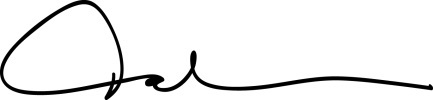 Douglas Bartley
Deputy Chairman
Public Transport Development Authority trading as Public Transport VictoriaAbbreviationsAAS 	Australian Accounting StandardsAASB 	Australian Accounting Standards BoardAO 	Order of AustraliaAPI	Application Programming InterfaceASD	Australian Signals DirectorateATO 	Australian Taxation OfficeC02	Carbon DioxideCBD	Central Business DistrictCEO 	Chief Executive OfficerCNPL 	Civic Nexus Pty LtdDDA	Disability Discrimination Act 1992DEDJTR	Department of Economic Development, Jobs, Transport and ResourcesDOJR	Department of Justice and RegulationDSAPT 	Disability Standards for Accessible Public TransportDTF 	Department of Treasury and FinanceDWG 	Designated Working GroupEMS 	Environment Management SystemFOI 	Freedom of InformationFRD 	Finance Reporting DirectionFTE 	Full Time equivalentGST 	Goods and Services TaxGTFS	General Transit Feed SpecificationHCS 	High Capacity SignallingHCMT	High Capacity Metro TrainHSRs 	Health and Safety RepresentativesIAS 	International Accounting StandardsIASB 	International Accounting Standards BoardIBAC 	Independent Broad-based Anti-corruption CommissionICC	Incident Control CentreICT	Information Communications TechnologyIRP 	Issue Resolution Procedure km 	kilometreLSL 	long service leavem 	metreMJ	Mega jouleMP 	Member of ParliamentMTM 	Metro Trains MelbourneN/A 	not applicableNPS	Net Promoter ScoreNPV 	Net Present ValueOAM	Medal of the Order of Australia OHS 	Occupational Health and SafetyPIN 	Provisional Improvement NoticePPP 	Public Private PartnershipPSO 	Protective Services OfficerPTAC 	Public Transport Access CommitteePTDA 	Public Transport Development AuthorityPTO 	Public Transport OmbudsmanPTOC 	Public Transport Operators’ CommitteePTV 	Public Transport VictoriaRDR 	Reduced Disclosure RequirementRRL 	Regional Rail LinkRRLA 	Regional Rail Link AuthorityRTW 	Return To WorkSDA 	Services and Development AgreementSPAD	Signal Passed at Dangersqm 	square metreT&H	Tourist and Heritaget CO2 e	Tonnes of Carbon Dioxide EquivalentTIA 	Transport Integration Act 2010TSV 	Transport Safety VictoriaVAGO	Victorian Auditor-General’s OfficeVicFleet 	Victorian State Government vehicle poolVicRoads 	Roads Corporation of VictoriaVicTrack 	Victorian Rail Track CorporationVIPP	Victorian Industry Participation PolicyV/Line 	V/Line CorporationVMIA 	Victorian Managed Insurance AuthorityVPS 	Victorian Public ServiceVWA 	Victorian WorkCover AuthorityChief Executive’s forewordI’m pleased to present Public Transport Victoria’s (PTV) Annual Report for 2014–15, which tells the story of an agency with energy and focus, which has grown within its legislative role.Over the past year we have delivered projects on time, enhanced transport affordability and accessibility, improved timetables, released open access transport data, helped Government to form a long-term rolling stock strategy, and strengthened collaboration with industry partners. The metropolitan train and tram networks have maintained high levels of performance over the past year, with both having improved considerably in punctuality and reliability over the term of the current franchises. Performance and punctuality on the regional train network have also both improved significantly over the past year.In all our endeavours, we have put our customers first.We have also reformed internally; fostering integrity in our people and systems. We have reformed our procurement processes and begun to realign our structure directly to the goals of our Corporate Plan. Internal improvements have put us in an excellent position to drive investment in Victoria, and further opportunities for all Victorians.As PTV evolves, our staff have turned passion into productivity in the past twelve months. In February, we initiated Victoria’s first industry-wide staff mentoring program, and our corporate social responsibility partnership with youth homelessness charity ‘Ladder’ has just begun.Although we are proud to report on our success, our greatest achievements this year have evidenced less talking, and more listening. Through our stakeholder engagement strategy and community consultation initiatives, our planning has become directly informed by the communities we serve and the customers we value.Overall, our emphasis has been on collaborating with Victorians, for Victorians, and I am extremely proud of our project teams which have reached out directly to communities in the past 12 months. Looking to the year ahead, PTV stands well-placed to continue to improve the network for Victorians. Our partnerships with the Melbourne Metro Rail Authority and the Level Crossing Removal Authority will be pivotal in securing further benefits for customers in Melbourne, while we continue to focus on better transport in regional Victoria.Working with the Department of Economic Development, Jobs, Transport and Resources, our role in the next 12 months will be to enable Victorians to better access employment and services, minimise their environmental footprint, and increase their capacity to contribute to Victoria’s economic sustainability. Together with the Department and V/Line, we are working to develop the Government’s Regional Network Development Plan to scope out the vision for public transport in regional Victoria.As one year draws to a close and another year begins, PTV is full of energy. We look forward to reinvesting this energy into Victoria, and for Victorians, to add further value in the year to come.Mark Wild
Chief Executive OfficerDeputy Chairman’s forewordThe role of public transport policy, planning and operation is vital to the future economic and social wellbeing of our state.Public Transport Victoria has a clear objective to lead our public transport network, to ensure excellence in service delivery today, while planning continuous improvement in the future. This year, the Regional Rail Link became operational and new trains, trams and buses expanded the network capacity, resulting in additional services.PTV is now working closely with the recently established authorities to deliver the Melbourne Metro rail tunnel and the removal of 50 of the state’s worst level crossings. A longer-term objective is to deliver Melbourne a metro-style quality service. This will be supported by the development of high-capacity signalling for trains, with a trial set to begin on the Sandringham line in the coming year.As PTV embarks on its fourth year, the organisation continues to focus of invigorating the transport system.The considerable investment committed to public transport in the 2015-16 State Budget reflects the importance to the state of an efficient transport system and the investment required.The 2015-2025 Victorian Rolling Stock Strategy sets out a pipeline of orders to meet the needs of our major new projects and carry the growing number of people using public transport. The community consultation now underway in regional areas to develop the Regional Network Development Plan will provide input for transport policy.The Board of PTV acknowledges the considerable contribution of the inaugural Chairman, Ian Dobbs, and Directors Mike Taylor, Craig Opie and John Nicol during the formation of the organisation and the progress achieved during the first three years.The PTV Board also thanks the staff and the people of partner organisations operating within the transport portfolio. Douglas Bartley
Deputy ChairmanSection 1: Structure and GovernanceContentsEstablishment and functions	10Statement of expectations	11Public Transport Victoria Board	13PTV Board sub-committees	15Chief Finance Officer’s Statement	17Establishment and functionsHigh quality transport options are of vital importance for improving liveability, encouraging economic activity and catering for population growth. The primary objective of PTV under the Transport Integration Act 2010 is:To plan, coordinate, provide, operate and maintain a safe, punctual, reliable and clean public transport system consistent with the vision statement and transport system objectives contained in the Transport Integration Act.In seeking to meet its legislative objective, PTV’s core functions include:managing the public transport network in a way which strives to achieve the highest levels of safety and service deliverycontributing to social wellbeing by providing access to opportunities and supporting liveable communitiesacting as the public face of the public transport network and as an advocate for public transport usersinteracting directly with customers through the PTV call centre, PTV Hubs and information technology platformsmanaging ongoing improvements to the network, for example through new rolling stock procurement and infrastructure deliveryplanning for the public transport needs of future generationsensuring that valuable public funds are spent prudently and efficientlyPTV supports the Minister for Public Transport, Jacinta Allan MP.It also supports the Parliamentary Secretary for Transport, Shaun Leane MP.Statement of expectationsPTV operates pursuant to a direction under section 79O(1)(a) of the Transport Integration Act 2010 which constitutes a binding Statement of Expectations.In addition to assisting to define how PTV will consult and interact with other areas of government, the Statement of Expectations requires PTV to have a strong focus on:excellence in the delivery of public transport services to the Victorian publicbuilding constructive partnerships with transport operators in which those operators are appropriately held to account for the quality of service and value for money they provide to the Victorian publicdelivering innovation and continuous improvement in public transport planning and service deliveryensuring that public transport services are properly coordinatedproviding a ‘one stop shop’ for the users of public transport and for key stakeholders who wish to access information about public transport in Victoriaensuring accuracy and transparency in public reporting about the performance of Victoria’s public transport systemproviding high levels of safety and personal security for public transport userssecuring good value for money in the use of public fundscollaboration and partnership with other government agencies, particularly the Department of Economic Development, Jobs, Transport and Resources and VicRoads, to deliver integrated and coordinated transport outcomes and Supporting the needs of freight users of the transport network.Organisation structurePTV’s organisation structure as at 30 June 2015:MARK WILDCHIEF EXECUTIVE OFFICERMELANIE NANSCAWENCHIEF OF STAFFGRAHAM FRYEREXECUTIVE DIRECTORCORPORATE SERVICESGLENN ABERCROMBIEDIRECTOR, ASSET & PROGRAM MANAGEMENTAMANDA FAIRLEYDIRECTOR, PRODUCT AND NETWORK DEVELOPMENTALAN FEDDADIRECTOR, CUSTOMER EXPERIENCESALLY PICKERING DIRECTOR COMMUNICATIONSCELIA POLLARDDIRECTOR, HUMAN RESOURCESJEROEN WEIMARDIRECTOR, PERFORMANCE AND CONTRACT MANAGEMENTJANE CHAPMANDIRECTOR, COMMERCIALFRED CILIACHIEF FINANCE OFFICERSENDUR KATHIRCHIEF INFORMATION OFFICERJAY MANGAA/DIRECTOR, SAFETY & ENVIRONMENTROSEMARY MARTIN,GENERAL COUNSELSONNY NGACTINGGENERAL MANAGER, EPMOMELISSA WEBBDIRECTOR, STRATEGY & TRANSFORMATIONPublic Transport Victoria BoardPTV’s Board of DirectorsPTV is governed by a Board of Directors. The Directors of PTV in office during the financial year were:Ian Dobbs
ChairmanDoug Bartley
Deputy ChairmanMichael Taylor AO
DirectorVirginia Hickey
DirectorCraig Opie
DirectorJohn Nicol OAMDirectorParticulars of the PTV Board members’ qualifications, experience and special responsibilities are provided below. ChairmanIAN DOBBS has worked in the public transport industry for over 38 years in Australia and the UK. After a career in the UK rail industry, Ian served as Chief Executive for the Public Transport Corporation in Victoria. He was previously Chief Executive of Stagecoach Group’s rail division – one of the largest rail operators in the UK. Ian served as inaugural Chair and CEO of PTV from April 2012, following his appointment to the Board on 12 December 2011. He concentrated solely on the Chairman’s role from January 2014 before his resignation from his role as Chair effective 30 June 2015.Deputy ChairmanDOUG BARTLEY has extensive business experience in human resources, financial management and governance across the transport, financial services and trading industries. His expertise in these fields is highlighted by his most recent previous role as Chair of KPMG in Victoria. He was also the Partner in Charge of KPMG’s Global Japanese Practice in Australia. Doug was appointed to the Board on 12 December 2011.DirectorMICHAEL TAYLOR AO has worked in senior public sector roles during a career that spans over 15 years. His most recent roles include Secretary to the Commonwealth Department of Infrastructure, Transport, Regional Development and Local Government, and Chair of the Murray Darling Basin Authority. He has been the Chair or a member of a large number of boards, including that of the Melbourne Business School. Michael was appointed to the Board on 12 December 2011.DirectorVIRGINIA HICKEY is an experienced lawyer and also an expert in corporate strategy and governance. Virginia has served on a large number of boards, including as former Chair of TransAdelaide, Adelaide’s metropolitan passenger rail operator, and Commissioner at the National Transport Commission. Virginia was appointed to the Board on 1 July 2012.DirectorCRAIG OPIE has been the managing director of many iconic Melbourne tourist attractions, including the Colonial Tramcar Restaurant and Eureka Skydeck. He has owned and operated several other tourism and non-tourism businesses. He is currently Managing Director of Paperworld Pty Ltd and Greenheart Australia Pty Ltd, and a director of Tourism Victoria. In 2013 he received an award for outstanding individual contribution to tourism in Victoria. Craig was appointed to the Board on 1 November 2012.DirectorJOHN NICOL OAM had an extensive career in municipal government having completed 20 years as City Engineer at Werribee City Council. He chaired the Victorian Desalination Project Community Liaison Group, EastLink Community Reference Group, and the Regional Rail Link Community Reference Group. John was a committed Rotarian and President of the Werribee Football Club. John was appointed to the Board on 1 July 2014. John passed away on 26 August 2015.PTV Board sub-committeesPTV Board Audit and Risk CommitteeThe Committee assists the PTV Board in fulfilling its responsibilities related to PTV’s financial performance and the financial reporting process. The Committee is also responsible for review of, and recommendation to the Board on, accounting policies, the operation and implementation of the risk management framework, and compliance with the various directions and procedures contained in the Standing Directions of the Minister for Finance.PTV Board Remuneration CommitteeThe Committee ensures that PTV has coherent remuneration policies and practices which enable it to attract and retain staffing resources. It also ensures that PTV fairly and responsibly rewards executives, staff and contractors/contract employees, considering their responsibilities and performance, the performance of PTV and prevailing engagement and remuneration policies and conditions applied to employment by the Victorian Government.PTV Board Health, Safety and Environment
Sub-CommitteeThe Committee assists the PTV Board to promote a strong and proactive culture at PTV which values health, safety and the environment. It reviews health, safety and environment compliance, including compliance standards, and recommends to the Board appropriate measures and responses. Developments in relevant health, safety and environment legislation and regulations are also considered by the Committee, which then may provide appropriate recommendations to the Board.PTV Board and Sub-committee attendance 2014–15Chief Finance Officer’s StatementThe 2014–15 Annual Report includes PTV’s third full year financial statements. As was the case last year, this year’s statements include Franchise Asset Holdings Pty Ltd (AssetCo), an entity established as a result of bus franchise arrangements with Transdev. As a controlled entity, AssetCo financial information has been consolidated with PTV’s and is represented in the consolidated column of the financial statements.Financial ResultAs a government agency PTV is fully funded for its operating and capital expenditure, therefore the operating result will reflect accounting transactions that do not require government funding and where revenue has been received but has been used for capital purposes. For 2014–15, the net result was a deficit of $70 million which reflects expenses that are not funded by government ($61.5 million, mainly depreciation and provision for rail employee entitlements), increase in long service liabilities of rail operators’ employees due to a decrease in discount rates ($42 million), offset by revenue received for capital purposes ($33.5 million).Property, plant and equipment as at 30 June 2015 was revalued by the Valuer General Victoria, resulting in revaluation surplus of $220.9 million.IncomePTV’s income is primarily sourced from government grants, its share of fare receipts, licence fees from advertising panels at bus shelters, myki card sales and contributions from the operators for marketing and communications.ExpensesPTV’s total operating expenses in 2014–15 were $4.2 billion. The majority of PTV’s expenditure was for payments to the transport service providers including $1.1 billion for metropolitan and regional train services, $0.2 billion for metropolitan tram services, $1.6 billion for the Government’s capital assets charge for rail infrastructure and $0.9 billion for bus services.Payments to transport service providers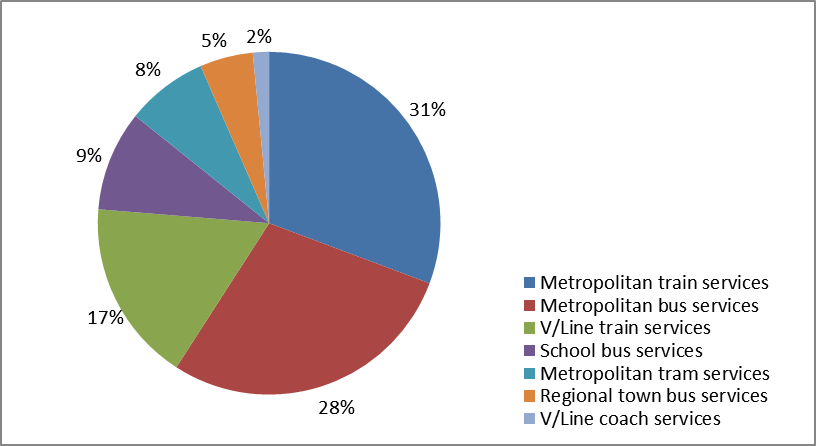 Capital ExpenditurePTV’s capital expenditure for 2014–15 was approximately $0.9 billion on major projects such as the Bayside Rail Improvement Program, Ringwood Station interchange and accessibility upgrade, metropolitan city loop fire and safety upgrade, country level crossing upgrade, network renewal and franchisee projects, myki ticketing and transport integration projects, installation of the digital train radio system, and construction of facilities to support the deployment of Protective Service Officers at railway stations. It also included expenditure on the procurement of new rolling stock, with vehicles delivered throughout the year. Rolling stock orders will provide for a total of 70 new low-floor high-capacity trams, 64 new regional railcars and 13 new X'Trapolis trains. Rail assets created by PTV’s capital expenditure are transferred by way of equity (refer to note 2(a) of the financial statements) to VicTrack as the entity responsible for reporting the State’s transport infrastructure network. As such, these assets are not included in the asset figure in the table below.Financial SummaryThe financial statements presented later in this report are prepared in accordance with the Financial Management Act 1994 and applicable Australian accounting standards.The table below shows the financial results for the financial years 2014–15, 2013–14 and 2012–13 and the period from 15 December 2011 (date of establishment) to 30 June 2012.
Notes:*For 2014 to 2015, the Group result relates to the financial information of PTV and Franchise Asset Holdings.**For 2012, the reporting period covered from 15 December 2011 (date of establishment) to 30 June 2012. PTV commenced operation on 2 April 2012. The ‘Group’ figures relate to the financial information of PTV and Metlink.Section 2: Report on OperationsContentsAchievements this year	21Service Delivery and Customer Experience	21Growth and Financial Management	24Leading the Network	26Safety and the Environment	27Information, Systems and Processes	28Engaged and Capable People	30Metropolitan Public Transport Performance	32Metropolitan Train	32Tram	33Metropolitan Bus	34Load Standards	35Regional Public Transport Performance	36Regional (V/Line) Train and Coach	36Regional Bus (town bus services)	37Fare Evasion	38Achievements this year
Service Delivery and Customer Experience“We will meet Victorians’ public transport needs by relentlessly driving better service delivery. We recognise we need to continually raise the bar. We will focus on making public transport simple and easy to use throughout an entire journey. We will stand in our customers’ shoes when designing our services. We will measure the adequacy of our services based on all customer interactions. Our customers will be our advocates.” 
PTV Corporate Plan 2014–18
 Customer satisfaction score >70 on all modesCustomer satisfaction results reached all-time highs for both metropolitan trains and trams, following an excellent 12 months for customer service improvements. The March 2015 quarter was the first ever in which PTV achieved customer satisfaction results of over 70 on each public transport mode. The results continue an overall upward trend in customer satisfaction results across the network.New fleet delivered Victoria continues to benefit from significant investment in rolling stock, with 19 new E-class trams providing capacity for almost 4,000 extra passengers. An additional 20 E-class trams were placed on order.Five new X’Trapolis trains were ordered for the metropolitan rail network and 31 new VLocity carriages delivered on the regional rail network. An additional 21 VLocity carriages were placed on order.July 2014 timetable Almost 4,000 extra weekly train, tram and bus services were added in July 2014. Train services on the Cranbourne and Pakenham lines increased by 50 per cent between peak periods, with trains now running every 20 minutes. Trains on the Dandenong corridor were boosted to 10 minute frequencies between peak periods, and every three to four minutes in the peak.The new tram Route 12 and improvements to Route 11 increased services to growing areas in Melbourne’s inner suburbs, and bus networks were improved in Bacchus Marsh, Banyule, Booroondara, Brimbank, Casey, Darebin, Hume, Maroondah, Manningham, Moonee Valley, Port Phillip, Whitehorse, Wyndham and Yarra. Regional Rail Link activated The $3.65 billion Regional Rail Link opened on 21 June, the largest public transport infrastructure project ever undertaken in Victoria, with 90 kilometres of new track, two new V/Line stations at Wyndham Vale and Tarneit, major bridge works and two level crossing removals.The project, which was delivered ahead of time and under budget, provides dedicated tracks for regional trains from Melbourne to Geelong, Ballarat and Bendigo.New Geelong, Bellarine and Wyndham bus networks Following extensive community consultation, PTV delivered re-designed bus networks in Geelong, the Bellarine Peninsula and Wyndham, to support the new Regional Rail Link and provide more frequent services.PTV collaborated with the Geelong, Surf Coast and Wyndham City Councils at all stages of planning the new networks, including site visits, consultation and information sharing. mykiThe one billionth touch on since the introduction of the myki ticketing system was made: a significant ticketing milestone. Numerous operational efficiencies were realised. A new-look single myki card was launched, a number of paper-based forms were removed, and card administration was streamlined. Next generation gates were installed at key locations across the network, including at the busy ‘CBD/events end’ of Richmond Station. The iUSE pass for international undergraduate students was successfully launched through tertiary institutions.mykiretail.com.au was launched for myki retail partners, incorporating a new online training system and Retail Quick Reference Guide available in multiple languages. The Quick Reference Guide was also produced in simplified Chinese for the first time.Disability Discrimination Act (DDA) Upgrade ProgramThe delivery of 1,223 DDA-compliant bus stops was carried out by different organisations and authorities, including private companies and road authorities in consultation with local councils. PTV also delivered 11 bus stop improvement contracts and 10 road adjustments for bus routes. The total value of all project and maintenance works for bus accessibility was in excess of $6.5 million. Raised boarding platforms allowed more passengers with mobility aids to board and alight trains unassisted, while six metropolitan and one regional station received accessible toilet facilities. Accessibility improvements, including platform resurfacing and the installation of tactile indicators, were delivered at 20 V/Line stations, and handrail and access path upgrades were key to the reinstatement of the Seymour buggy service.PTV has recently completed an audit of all regional and metropolitan railway stations for DDA compliance. Audit data will inform the future upgrade of stations and station facilities to improve compliance with legislation.PTV has continued to deliver on its commitment to improving accessibility across the network for tram customers.  Busy stops at Victoria Gardens in Richmond, at the corner of Elgin and Lygon Streets in Carlton, as well as at the World Trade Centre stop on Spencer Street in the CBD, were upgraded to level access, with greatly improved accessibility and wayfinding for customers. Accessible stops were also delivered on Nicholson Street in Melbourne’s north, and along Collins Street in the CBD.Travelling in the Shoes of Others Run by the PTV Transport Accessibility Unit, in partnership with Vision Australia, Guide Dogs Victoria and Yooralla, the ‘Travelling in the Shoes of Others’ program increases awareness of public transport accessibility issues. This program has strengthened PTV’s relationship with transport accessibility groups and is now a core component of the PTV staff induction program.Complaints resolution audit and customer advocacyPTV audited the case handling of over 600 complaints to public transport operators, evaluating them against 12 key service areas. Tailored reports were delivered to operators, and 18 industry-wide recommendations were made to improve complaint resolution processes. Operators have since submitted advocacy plans with timeframes for implementing PTV’s recommendations. PTV’s Customer Advocate function has been an important channel to escalate public transport complaints, with approximately 1,100 cases received this financial year from across the industry. The Customer Advocate group has also presented to around 1,000 community members regarding access to public transport over the past year. Customer experience standards  Journey maps were developed to establish an evidence-base of the most important moments customers experience when using public transport across modes. The process included development of a new customer insight analysis model, allowing PTV to analyse all available qualitative and quantitative customer data. The development of Customer Experience Standards reshapes the way PTV plans, designs and delivers products and services for customers, and will continue to shape customer experience outcomes in the coming year.Disruption informationPTV is improving disruption information so customers can have access to the latest information no matter where they are. Network Status Boards, for up-to-the-minute multi-modal information, were rolled out at the Southern Cross PTV Hub and along the Frankston line and disruption information was integrated on  the PTV website and PTV app. Live disruption updates were expanded to operate 24 hours a day during major events such as New Year’s Eve and the White Night event in February.PTV Call CentreThe PTV Call Centre received an average of 115,000 calls per month, with 80.4 per cent of calls answered within 30 seconds, above annual targets. Customer satisfaction results remained high as we transitioned to a new provider which delivered significant cost efficiencies. Further value will be added in 2015 with the launch of PTV’s Automated Interactive Voice Response self-service channel, and the roll-out of the online Virtual Assistant in 2016.PTV HubsAdditional myki ticket terminals were installed at the PTV Hub at Southern Cross Station, allowing staff to sell, top up and replace myki cards. The Hub saw an average of 8,000 customers per week, with most interactions regarding myki and journey planning.A pop-up hub operated at Station Pier for the cruise ship season, where 35,000 myki visitor packs were sold. The Collins Street Hub also processed over 4,000 free travel passes and 1,600 concession cards across the year.PTV Hub kiosks opened in Geelong  and Bendigo in October 2014, with 16,000 customer interactions and 3,000 myki cards sold to the end of June 2015. 3,000 Net Promoter Score (NPS) surveys have been completed at Regional Hubs, achieving an outstanding result of +90.Tourist and Heritage railways Plastic sleepers are currently being designed for use on Tourist and Heritage (T&H) railways throughout Victoria, which are expected to boost resilience, improve track safety conditions, and minimise sleeper purchase costs for T&H groups. Plastic sleeper trials have been run at Daylesford, Walhalla, Castlemaine and on Victoria’s famous Puffing Billy line.Car park enforcement trialEnforcement of parking regulations was trialled at Box Hill, Burwood, Camberwell, Heidelberg, Highett and Murrumbeena stations, with Authorised Officers conducting random patrols of station carparks to ensure they are being used by commuters. Drivers or passengers in a vehicle parked at these locations risk fines if they do not have a valid ticket to show they have used public transport. The trial will be evaluated in late 2015.Growth and Financial Management“By driving public transport use, we will support a sustainable and prosperous Victoria. PTV will retain and attract patronage through an expert understanding of our customers and the transport market. We will deliver more value for every dollar spent on public transport.”PTV Corporate Plan 2014–18Introduction of the Free Tram Zone and Zone 1 fare for travel across Zones 1 and 2Since 1 January 2015, Victorians have enjoyed more affordable public transport with the introduction of Zone 1 fares for travel between Zones 1 and 2 and the introduction of the Free Tram Zone in Melbourne’s CBD. More than 70 tram stops in Melbourne's CBD and Docklands received improved  customer information to ensure easy recognition of the zone, and the launch was supported by a widespread stakeholder information campaign to both customers and industry.Rail maintenance and renewalPTV’s investments in rail maintenance and renewal totalled $251m on the metropolitan rail network, $63m on the tram network and $143m on the regional passenger and freight network.Leading work included replacement of several bridges in the metropolitan and regional network (including Morwell River bridge), installation of axle counter technology on the Stony Point line, introduction of the Queensbridge Street multi-modal platform stop and renewal of tram infrastructure on Elgin and Lygon streets. This year also saw the commencement of the Customer Enhancement initiative from the Maintaining Our Rail Network fund, delivering canopies, speakers and extra seating at stops and stations, and new Parkiteer bike cages.Sandown Park Station car parkPTV collaborated with Melbourne Racing Club and the City of Greater Dandenong to allow the Sandown gravel car park to be used by rail commuters. This has created space for an additional 130 cars at Sandown Park Station, helping to cater for growing demand on the Cranbourne and Pakenham rail corridor, Melbourne’s busiest. New V/Line stations PTV opened new V/Line stations at Epsom and Eaglehawk in Bendigo, and at Waurn Ponds in Geelong, with bus routes extended to provide access to the new stations. Wyndham Vale and Tarneit stations opened as part of Regional Rail Link in June 2015.More than 100 trains a week service the new Waurn Ponds Station. Balaclava Station upgrade The upgrade to Balaclava Station has provided  safer, more accessible public transport services to the more than 3,000 commuters who use the station each weekday.This is the 81st Premium Station delivered on the public transport network, with additional myki readers, more shelter, increased lighting and CCTV, improved passenger information displays and accessibility, and more facilities for PSOs. Rolling Stock StrategyThe State Government’s  Trains, Trams, Jobs 2015–2025 - Victorian Rolling Stock Strategy is a plan of action to support manufacturing in Victoria and to ensure a supply of new trains and trams for Melbourne and regional Victoria over the next decade. With support from PTV’s research and modelling, the strategy is a key document in the forward planning agenda.High Capacity Metro Trains The Expression of Interest was released for the supply of 37 High Capacity Metro Trains (HCMT) for Melbourne, the largest ever single investment by a Victorian Government in trains. The HCMT project is being delivered by PTV on behalf of the State Government, and will be procured and delivered as an ‘availability based’ PPP. The project will provide a dedicated train fleet for the Cranbourne and Pakenham line and will boost capacity across Melbourne’s rail network through the redeployment of existing trainsLeading the Network“PTV will lead operators, service providers and stakeholders to deliver superior results through a disciplined and clear partnership approach. Public transport operators are committed to our vision and see contractual standards as the platform on which to build. We will ensure our stakeholders are informed and engaged with our work. Our collaboration with community and partners will deliver the best outcomes for customers, the broader community and rail freight services.”PTV Corporate Plan 2014–18 Regional Network Development PlanPTV began delivering widespread community consultation on the Government’s Regional Network Development Plan, which will provide Victoria’s first ever short, medium and long-term strategy for better regional public transport. The Regional Network Development Plan will move Victoria towards a more coordinated regional public transport network where train and bus services work together to get people where they need to go quickly and safely.Community consultationA new focus on community consultation to deliver better projects and services saw an unprecedented level of engagement with PTV’s stakeholders. Community consultation sessions were held for the new Geelong and Wyndham bus networks, Southland Station preliminary design and location, Route 96 tram project, Mernda Rail Extension, Caroline Springs Station and reinstatement of the Route 509 Hope Street bus.Tourism partnershipsPTV has engaged the tourism industry as a key stakeholder, presenting at the Victorian Tourism Conference, the Melbourne Tourism Industry Exchange and the Victorian Visitor Centre Summit. Industry-wide mentoring Over 100 professionals participated in PTV’s new industry-wide mentoring program, providing a much needed new connection between PTV and the broader public transport industry. Ticketing Services retenderA shortlist of bidders has been selected in the tender process for the services contract of Victoria’s smartcard ticketing system – myki. PTV is seeking an operator to run the existing system and deliver maximum value for money for Victorian taxpayers.The tender process is expected to be complete by mid-2016 with the successful respondent to commence the new contract at the start of 2017.Safety and the Environment“PTV will provide a public transport system which is safe for employees, customers and the community, and we will take action to understand and manage our environmental footprint. Our safety culture will ensure operators achieve the highest standards, and customers will be confident that public transport will deliver people safely to their destination.”PTV Corporate Plan 2014–18Safety and Environment DivisionThis new division is designed to ensure the provision of a safer  public transport network, and to improve the management of our environmental footprint.  The Safety and Environment Division works with operators and key stakeholders across Victorian transport to improve existing standards and practices.PTV has responded to the Victorian Auditor-General's Office investigation into the environmental impacts of public transport, and an integrated Safety Management System is being developed to provide PTV employees and contractors with policies, practices and tools to manage health, safety and environment across the network, ultimately aimed at prioritising the safety of our customers and employees.Incident Control Centre PTV launched Victoria’s first ever state-wide Incident Control Centre (ICC) for the public transport network. This state-of-the-art coordination facility is staffed 24 hours a day, and is best placed to respond to emerging multi-modal issues and incidents across the network.The PTV ICC is built to best practice industry standards, and contains its own independent Wi-Fi and telecommunications networks in the event of major incidents. The centre has access to 5,500 CCTV feeds and monitors broadcast, digital and social media channels.The ICC was used during the Australian Formula One Grand Prix,  providing necessary support to one of Victoria’s world-class international events.Bus safety PTV rolled out focused programs to improve safety on and around buses for drivers and passengers, including a trial of security screens and relocation of fare payment devices.Trials also commenced for the installation of CCTV on Latrobe Valley Bus Lines, aimed at improving driver safety, reducing fare evasion, and bringing buses into step with current employee privacy legislation. Of the 1,355 school buses identified for seatbelt fittings across the state, 703 (51.9 per cent) were fitted in 2014–15.Safer country level crossings$50 million has been committed over four years for the Safer Country Crossings Program. In regional Victoria 52 road level crossings will be upgraded from passive lights to include flashing lights and boom barriers, and 25 pedestrian level crossings will be improved with automatic gates and emergency exit gate latches. Integrated safety management planDuring 2014–15 PTV commenced work on an integrated safety and environmental management system. The plan will be a comprehensive, risk-based, structured approach to proactively manage health, safety and environmental matters across PTV. The plan reflects PTV’s safety and environmental policies, and develops procedures and activities necessary for a safer, more sustainable network. Information, Systems and Processes“We help customers make informed choices when they use the public transport network, enhancing their experience of it. We maintain quality data, embrace open access, and encourage market innovators to use our data. Our systems make sure information is available in the right place at the right time. We will introduce new processes that enable us to work across the network and with our partners to deliver our goals.”PTV Corporate Plan 2014–18Procurement reformPTV’s new procurement policy is now best practice, in line with Victorian Government Purchasing Board Guidelines, and fully aligned to business needs. New monitoring and control processes have been implemented, and all staff have participated in an updated procurement, fraud and corruption training program. 
The responsibilities of contract managers have been clearly set and defined and a new contract management system is being implemented. In the interests of improving public sector procurement standards more widely, a presentation about PTV’s  reform has been delivered to a number of State Government departments as well as to an annual Australian Government Procurement Conference. Information securityPTV partnered with the Australian Signals Directorate (ASD), the then Department of State Development, Business and Innovation and the Australian Computer Emergency Response Team to boost its information security.

A ‘gap assessment’ conducted against the ASD’s top 35 security controls for cyber-attacks enabled PTV to identify risks and mitigation strategies. A recent KPMG  audit appraised PTV information security at a maturity level of three, up from one in 2013.An Intrusion Prevention System now detects suspicious activity on PTV IT platforms. Additionally, PTV’s new Payment Management Platform on the myki website has reduced the number of fraudulently processed transactions by 95 per cent in under one year, with no system down time and no impact to PTV customers or information assets.Integrated digital strategyPTV’s digital strategy progressively rolled out real-time information to customers, developing robust external relationships to share public transport data in customer-friendly formats.There were enhancements to mobile applications, an Interactive Voice Response  tool was introduced to the PTV call centre, and online virtual assistant  functions were tested for the first time. The launch of PTV’s twitter account is changing the way customers receive real-time news and information about PTV’s services and products.Open Access Data and Bus Tracking SystemPTV released General Transit Feed Specification (GTFS) timetable data, enabling transit application providers to create mobile apps mapping journeys on public transport across Melbourne. PTV commenced delivery of real-time bus information, in its latest release of Application Programming Interface (API) timetable data. Delivery is currently underway in Bendigo and Geelong using SmartTrack technology. Three operator training sessions have been held in collaboration with the Bus Association of Victoria (BAV), and one-on-one in-depot training sessions are currently in progress. Real-time train data is currently in project delivery phase, and will complement the available tram and bus real time information in due course.The API release included PTV’s first ever VicTripathon, an open access data event to engage and encourage the development of applications using PTV data to provide customers with more and better information.Performance reporting systemPTV oversaw Metro’s  delivery of Melbourne’s first automated data collection for trains across the metropolitan train network. The new system detects trains passing over markers along the tracks, providing recorded arrival and departure times. The automatic performance reporting system replaces a time-consuming and outdated manual recording of train arrival times, enabling efficiencies at Metro.With new performance reports available, PTV implemented a new measure reporting the number of Metro trains skipping stops. More in-depth performance reports have led to greater transparency for customers.IT improvements PTV refreshed its entire desktop hardware and software environment, including the installation of over 600 units. The rollout removed two separate operating environments for PTV staff, delivering significant improvement to overall performance in desktop operation and staff productivity.
PTV implemented a new Wi-Fi network on all levels for PTV staff, resulting in greater speed and efficiency of Wi-Fi across PTV, and better staff mobility and connectivity outside the office.Engaged and Capable People“PTV people are passionate, practical, know their accountabilities and work as a team. Our people are ready to deliver the business strategy and have the right expertise, skills, and access to development opportunities to be successful. PTV will look to the long term and set standards for the skills and capabilities required by the industry.”PTV Corporate Plan 2014–18Corporate PlanExtensive staff engagement was undertaken to develop the Corporate Plan 2014–18, which outlines PTV’s purpose, strategic intent, vision and organisational values. The plan forms PTV’s basis for operations and sets numerous targets under PTV’s five defined strategic themes. Value chain and operating modelPTV's organisational value chain has been developed to determine our organisational alignment against long term targets.  From this work, PTV’s executive team has proposed changes to our operating model to embed the value chain into our work streams. Work is now underway to reorganise PTV resources to best suit the value chain.Employee Value PropositionOn 2 April 2015, PTV celebrated its third birthday and launched its Employee Value Proposition. The Employee Value Proposition – Shape Our Future – provides an opportunity for employees to understand the reciprocal value they provide to the business, and learn about the career opportunities that PTV provides them.  PTV induction programA comprehensive two-day induction program has been developed for all new starters, incorporating addresses from senior PTV leaders, an on-network component, interactive visits to the PTV Hub at Southern Cross Station, the PTV Call Centre, and participation in the ‘Travelling in the Shoes of Others’ program, highlighting accessibility constraints across the network.Staff capabilityPTV continued to build the knowledge, skills and behavioural capabilities of staff to deliver against targets for customers. A three year strategy provides staff with opportunities for individual learning and development,  and organisation-wide capabilities are progressively being developed in targeted training modules.PTV VoicePTV delivered its first edition of the monthly PTV Voice staff magazine. The magazine informs and engages staff about people, projects, news and events from within PTV and across industry partners. The magazine enables greater visibility of PTV projects, and encourages links between project stakeholders and PTV staff. Payroll in-housePayroll services previously provided under a Service Level Agreement through DEDJTR have been moved in-house, resulting in a comprehensive HR systems capability. PTV Performance Report19 October 2015The Hon. Jacinta Allan MP
Minister for Public Transport
1 Spring Street
Melbourne VIC 3000Dear MinisterPUBLIC TRANSPORT SYSTEM PERFORMANCE REPORTOn behalf of the Public Transport Development Authority, I am pleased to submit Public Transport Victoria’s report under section 79W of the Transport Integration Act 2010 on the performance of Victoria’s public transport system. This report provides information on the performance of trains, trams and buses across Victoria for the period 1 July 2014 to 30 June 2015, through measurements in the key areas of customer satisfaction, service punctuality, service reliability and scheduled kilometres. It also includes information on patronage and fare evasion.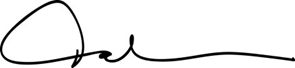 
Douglas Bartley Deputy ChairmanMetropolitan Public Transport PerformanceMetropolitan TrainPerformance Summary – 12 months to 30 June 2015
Note: Targets are set annually, are agreed with Department of Treasury and Finance and are published in Budget Paper No. 3 each year.Customer satisfaction Overall customer satisfaction with metropolitan trains for the 12 months to 30 June was 71.5.  The result maintains the gradual and consistent growth from the prior year.  Importantly and significantly for the March 2015 quarter, metropolitan trains achieved a record score of 71.9 (the highest since records began in 2009).A feature of the solid results for metropolitan trains is the consistent increases across all key drivers of overall customer satisfaction. Notably, running of services (which is by far the strongest driver of overall customer satisfaction) achieved a score of 71.8 for the 12 months to June 2015. This is a record score and it represents an increase of 1.4 points on the previous year. Satisfaction with personal security rose to 70.5 for the 12 months to 30 June 2015, also a record, due in part to the impact of PSOs on the network. Patronage Metropolitan train services carried 227.5 million passengers for the 12 months to 30 June 2015.  Train patronage grew by 0.6 per cent for the twelve months ending June 2015.  Train patronage growth is heavily dependent on Victoria’s rate of employment, which has been flat over the year but has started to increase in the last few months. Lower than expected fuel prices in the 2014-15 Financial Year also contributed to patronage remaining flat. Prices were much lower this year than in the 2013-14 year, and in January 2015 petrol prices in Melbourne hit a six year low.Punctuality, reliability and total kilometres scheduled Metro exceeded contractual thresholds for punctuality and reliability in each month from July 2014 to June 2015.  No customer compensation was paid for these periods as Metro met its benchmarks for punctuality (88 per cent) and delivery (98 per cent). While the punctuality target was met, timetable delivery (at 98.8 per cent) fell short of target by 0.2 per cent. A range of factors contributed to this, including a significant reduction in the practice of unplanned express running.Metropolitan train kilometres were slightly below the target of 22.5 million kilometres due to a delay in a timetable change originally scheduled for April 2015.Metropolitan TramPerformance Summary – 12 months to 30 June 2015
Note: Targets are set annually, are agreed with Department of Treasury and Finance and are published in Budget Paper No. 3 each year.Customer satisfaction Overall customer satisfaction with trams for the 12 months to 30 June was 74.9. The result represents a period of gradual improvement and a record score since measurement began in 2009.The greatest improvements in customer satisfaction for trams during 2014–15 were in the area of ticketing, up 3.3 points to 62.7, and price, up 4.2 points to 67.7.Patronage Tram services carried 182.1 million passengers for the 12 months to 30 June 2015, an increase of 3.1 per cent for the year.  The strong growth was largely attributable to the introduction of the Free Tram Zone, which has boosted CBD tram boardings by over 20 per cent. Punctuality, reliability and total kilometres scheduled Yarra Trams exceeded contractual thresholds for punctuality and reliability in each month from July 2014 to June 2015. No customer compensation was paid for these periods as Yarra Trams met its contract benchmarks for punctuality (77 per cent) and delivery (98 per cent).Tram punctuality targets were met in 2014–15 despite a range of challenges including timetable changes and a high number of special events being scheduled concurrently in and around the CBD during early 2015.   Tram timetable delivery improved from 98.9 per cent in 2013–14 to 99.1 per cent in 2014–15; however, this did not meet the challenging 99.5 per cent target.  A revised operational corrective action plan was implemented from April 2015 and results to date reflect an improvement in performance.  A significant improvement in punctuality was evident in June 2015.  Metropolitan BusPerformance Summary – 12 months to 30 June 2015Customer satisfaction Overall customer satisfaction with metropolitan buses for the 12 months to June 2015 was 76.1. This result was not significantly different to the previous year’s score of 76.2.The largest improvements in customer satisfaction for metropolitan buses were with ticketing (up 3.7 points) and with price (up 2.0 points) in 2014–15 to scores of 66.9 and 69.9 respectively.Patronage  Metropolitan bus services carried 124.0 million passengers for the 12 months to 30 June 2015, a decrease  of 0.8 per cent for the year. Patronage on the Doncaster Area Rapid Transit increased by 8 per cent in the morning peak which can be partly attributed to the Zone 1 and 2 fare changes. Punctuality, reliability and total kilometres scheduled Until June 2015, metropolitan bus punctuality was based on self-assessment reporting by bus operators on a sample of their routes. On this measure, metropolitan bus punctuality improved from 91.8 per cent in 2013–14 to 93.2 per cent in 2014–15. This level of performance was assessed as being relatively consistent throughout the year. Traffic congestion is the most significant negative contributor to bus punctuality. PTV has now rolled out a new bus tracking system to all buses in metropolitan Melbourne. This enables operators to accurately track their vehicles and will generate far more accurate performance figures on bus punctuality. PTV will use this dataset for 2015–16 to assess and report on metropolitan bus performance.  Load StandardsLoad standard surveys to measure average peak passenger loads against load standard benchmarks were conducted in May 2015. The survey findings help PTV and operators pinpoint when loads exceed the desired load standards during peak periods on each of Melbourne’s 15 rail lines and on sections of tram routes. The survey results have an important role in examining the rail network’s capacity and are used for planning purposes. A desired standard is set according to the vehicle type and refers to the maximum desired passenger load. This standard does not relate to a safety requirement but refers to the relative comfort level.Metropolitan train The May 2015 Metropolitan Train Load Standard Survey recorded the following: In the AM peak there were 12 Rolling Hour breaches. This represents an increase from May 2014, in which nine were recorded. In the PM peak there were five Rolling Hour breaches. This represents a decrease from May 2014, in which nine were recorded. Metropolitan Tram The May 2015 Metropolitan Tram Load Standard Survey recorded the following:In the AM peak there were six Rolling Hour breaches. This represents a decrease from May 2014, in which there were 15 recorded.In the PM peak there were four Rolling Hour breaches. This represents a decrease from May 2014,  in which there were 11 recorded.Regional Public Transport PerformanceRegional (V/Line) Train and CoachPerformance Summary – 12 months to 30 June 2015Customer satisfaction Overall customer satisfaction with V/Line trains for the 12 months to June 2015 was 76.3, a 0.2 point increase  from the corresponding period in 2014 (76.1).  Overall customer satisfaction with V/Line coach services increased to 83.0 for the 12 months to 30 June 2015, up 0.9 points from the same period in the previous year. It should be noted this score is based on a small sample size and is subject to considerable variability.Patronage Regional train services carried 13.6 million passengers for the 12 months to 30 June 2015, while regional coach services carried 1.4 million passengers over the same period.  Patronage on regional trains increased by 4.7 per cent for the 12 months to 30 June 2015 compared to the previous year, yet did not achieve the 2014–15 target.Patronage on regional coach declined by 4.4 per cent for the 12 months to 30 June 2015 compared to the previous year, yet exceeded the 2014–15 target.Punctuality, reliability and total kilometres scheduledFor the year ending June 2015, punctuality of V/Line train services was 89.7 per cent, with monthly levels ranging from a low of 86.8 per cent in June 2015 to a high of 91.4 in January 2015. V/Line did not meet its punctuality threshold of 92 per cent on a number of lines and therefore was required to pay passenger compensation for those lines on multiple occasions during the year.  Regional train punctuality is affected by a range of factors including infrastructure and train faults, congestion on the metropolitan train network and disruptions and speed restrictions due to track condition. Regional Rail Link is a crucial project for relieving congestion impacting performance on the regional and metropolitan networks. Regional train delivery was 98.6 per cent for the year ending June 2015, exceeding the 98.5 per cent target. There has been an increase in regional train kilometres at the end of June 2015 which reflects the additional timetabled kilometres for the Regional Rail Link.Regional Bus (town bus services)Performance Summary – 12 months to 30 June 2015Customer satisfaction Of the centres where data was available, customer satisfaction with town bus services in Ballarat, Geelong, Bendigo, the Latrobe Valley, Shepparton, Wangaratta and Wodonga achieved an average score for the 12 months to 30 June 2015 of 80.6. Regular surveying of regional town bus customers in defined locations commenced in early 2012 to allow for reporting on a rolling annual basis at any point in time.Patronage Regional buses carried 15.4 million passengers for the 12 months to 30 June 2015.  Patronage on regional bus grew by 1.6 per cent in the year ending 30 June 2015.Punctuality, reliability and total kilometres scheduled For the year to June 2015, the percentage of regional bus services delivered and punctuality are estimated to be 99 per cent and 95.1 per cent respectively. Bus punctuality and reliability results are operator self-assessed and based on small sampling rates.Fare EvasionFare evasion rates are measured through surveys taken in May and October each year.In May 2015 the lowest ever metropolitan fare evasion rate was recorded (5.0 per cent) since surveys began, following a previous record low set in October 2014 of 5.9 per cent. The rates for each mode are shown below:The total revenue impact of fare evasion in 2014-15 was $38.2 million, down from $54.9 million in the 2013-14 financial year. Collaboration between PTV and the operators in delivering revenue protection initiatives translated to an additional $16.7 million per year to contribute toward public transport.The Network Revenue Protection Plan, developed by PTV with the operators, continues to support targeted activities to improve fare compliance.Activities in 2014–15:In rural and regional Victoria, the implementation of a targeted low-balance fare evasion strategy in partnership with V/Line resulted in halving low-balance fare evasion.The ‘Freeloaders’ customer education campaign, with research showing 73 per cent of people understood the message that you will be caught if you fare evade, and 53 per cent of people saying the campaign is likely to make them change their behaviour.The introduction of multi-modal Authorised Officers enabling PTV to deploy resources across the network.Authorised Officers checking around 1.3 million tickets per month, with more than 170,000 ticket infringement notices issued this year.  This is in addition to the more than 69,000 commuters who elected to pay an on-the-spot penalty fare.Section 3: Consolidated Financial StatementsContentsBoard’s, Accountable Officer’s and 
Chief Finance and Accounting Officer’s Declaration	40Victorian Auditor-General’s Report	41Consolidated comprehensive operating statement	43Consolidated balance sheet	45Consolidated statement of changes in equity	46Consolidated cash flow statement	47Notes to the consolidated financial statements	48These consolidated financial statements for the year ended 30 June 2015 are prepared for the Public Transport Development Authority (operating as Public Transport Victoria) and its controlled entity.A description of the nature of PTV’s operations and its principal activities are included in the report of operations.For queries in relation to these financial statements please visit www.ptv.vic.gov.au  Board’s, Accountable Officer’s and Chief Finance and Accounting Officer’s DeclarationPublic Transport Development AuthorityThe attached consolidated financial statements for the Public Transport Development Authority have been prepared in accordance with Standing Direction 4.2 of the Financial Management Act 1994, applicable Financial Reporting Directions, Australian Accounting Standards including Interpretations, and other mandatory professional reporting requirements.We further state that, in our opinion, the information set out in the consolidated comprehensive operating statement, consolidated balance sheet, consolidated statement of changes in equity, consolidated cash flow statement and accompanying notes, presents fairly the financial transactions during the year ended 30 June 2015 and financial position of the Public Transport Development Authority and its controlled entity as at 30 June 2015.At the time of signing, we are not aware of any circumstance which would render any particulars included in the financial statements to be misleading or inaccurate.This declaration is made in accordance with a resolution of the directors. 
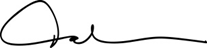 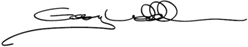 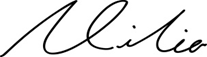 Douglas Bartley		Gary Liddle		Fred CiliaDeputy Chairman		Chief Executive			Director Finance19 October 20152015		19 October 2015		19 October 2015Melbourne			Melbourne			MelbourneVictorian Auditor-General’s ReportVictorian Auditor-General’s ReportConsolidated comprehensive operating statement for the financial year ended 30 June 2015Consolidated balance sheet as at 30 June 2015Consolidated statement of changes in equity for the financial year ended 30 June 2015Consolidated cash flow statement for the financial year ended 30 June 2015(i) Up until 31 December 2013, the metropolitan fare receipts were received and paid to former Department of Transport, Planning and Local Infrastructure (DTPLI), while the train and tram franchisees received the New Ticketing Revenue Guarantee Payments (NTRGP).  From 1 January 2014 the NTRGP ceased, with the train and tram franchisees receiving their agreed share of the metropolitan fare receipts directly. (ii) Before the abolishment of Public Transport Fund on 30 September 2014, fare receipts after the distribution to the rail franchisees and V/Line (the net fare receipts) were paid to the former DTPLI.  After 30 September 2014, PTV retains the net fare receipts.

The consolidated cash flow statement should be read in conjunction with the notes to the consolidated financial statements.Notes to the consolidated financial statementsNote 1. Summary of significant accounting policies	50Note 2. Asset transfers	68Note 3. Income from transactions	69Note 4. Expenses from transactions	70Note 5. Other economic flows included in net result	72Note 6. Receivables	73Note 7. Inventories	74Note 8. Property, plant and equipment	75Note 9. Intangible assets	84Note 10. Payables	85Note 11. Borrowings	86Note 12. Provisions	87Note 13. Financial instruments	90Note 14. Commitments for expenditure	105Note 15. Contingent assets and liabilities	109Note 16. Superannuation	110Note 17. Cash flow information	111Note 18. Leases	112Note 19. Responsible persons	113Note 20. Remuneration of executives and payments to other personnel (i.e. contractors with significant management responsibilities)	114Note 21. Remuneration of auditors	116Note 22. Fare and cardholder funds administration	116Note 23. Administered (Non-controlled) items	117Note 24. Subsequent event	118Note 25. Glossary of terms and style of conventions	119Note 1. Summary of significant accounting policiesThese consolidated annual financial statements represent the audited general purpose financial statements for the Public Transport Development Authority, operating as Public Transport Victoria (PTV) and the group, for the financial year ended 30 June 2015.  The purpose of the report is to provide users with information about PTV’s stewardship of resources entrusted to it.(a) Statement of complianceThese general purpose financial statements have been prepared in accordance with the Financial Management Act 1994 and applicable Australian Accounting Standards (AAS), which include interpretations issued by the Australian Accounting Standards Board (AASB).  In particular, they are presented in a manner consistent with the requirements of AASB 1049 Whole of Government and General Government Sector Financial Reporting.Where appropriate, those AAS paragraphs applicable to not-for-profit entities have been applied.Accounting policies are selected and applied in a manner which ensures that the resulting financial information satisfies the concepts of relevance and reliability, thereby ensuring that the substance of the underlying transactions or other events is reported.To gain a better understanding of the terminology used in this report, a glossary of terms can be found in Note 25.The annual financial statements were authorised for issue by the PTV Board on 19 October 2015.(b) Basis of accounting preparation and measurementThe accrual basis of accounting has been applied in the preparation of these financial statements whereby assets, liabilities, equity, income and expenses are recognised in the reporting period to which they relate, regardless of when cash is received or paid.The financial statements have been prepared on a going concern basis, despite the negative working capital position of $53.7 million (2014: $47.6 million).  The going concern assumption has been made as PTV continues to be fully funded by government grant and capital contribution in accordance with the approved budget and the board is satisfied that PTV will be able to meet its financial obligations as and when they fall due for 12 months after the sign off of the annual report.Judgements, estimates and assumptions are required to be made about the carrying values of assets and liabilities that are not readily apparent from other sources.  The estimates and associated assumptions are based on professional judgements derived from historical experience and various other factors that are believed to be reasonable under the circumstances.  Actual results may differ from these estimates.The estimates and associated assumptions are reviewed on an ongoing basis. Revisions to accounting estimates are recognised in the period in which the estimate is revised and also future periods that are affected by the revision.  Judgements and assumptions made by management in the application of AASs that have significant effects on the financial statements and estimates relate to:the fair value of land, buildings, infrastructure, plant and equipment (refer to Note 1(l)); andsuperannuation expense (refer to Note 1(h)).These financial statements are presented in Australian dollars, and prepared in accordance with the historical cost convention except for:non-current physical assets which, subsequent to acquisition, are measured at a revalued amount being their fair value at the date of the revaluation less any subsequent accumulated depreciation and subsequent impairment losses. Revaluations are made with sufficient regularity to ensure that the carrying amounts do not materially differ from their fair value;the fair value of an asset other than land is generally based on its depreciated replacement value; andcertain liabilities that are calculated with regard to actuarial assessments.Consistent with AASB 13 Fair Value Measurement, PTV determines the policies and procedures for both recurring fair value measurements such as property, plant and equipment in accordance with the requirements of AASB 13 and the relevant Financial Reporting Directions.All assets and liabilities for which fair value is measured or disclosed in the financial statements are categorised within the fair value hierarchy, described as follows, based on the lowest level input that is significant to the fair value measurement as a whole:  •	Level 1 – Quoted (unadjusted) market prices in active markets for identical assets or liabilities •	Level 2 – Valuation techniques for which the lowest level input that is significant to the fair value measurement is directly or indirectly observable•	Level 3 – Valuation techniques for which the lowest level input that is significant to the fair value measurement is unobservable.For the purpose of fair value disclosures, PTV has determined classes of assets and liabilities on the basis of the nature, characteristics and risks of the asset or liability and the level of the fair value hierarchy as explained above.In addition, PTV determines whether transfers have occurred between levels in the hierarchy by re-assessing categorisation (based on the lowest level input that is significant to the fair value measurement as a whole) at the end of each reporting period.The accounting policies set out below have been applied in preparing the consolidated financial statements for the year ended 30 June 2015 and the comparative information of PTV presented for the year ended 30 June 2014 to conform to current year presentation.(c) Reporting entityThe consolidated financial statements cover the Public Transport Development Authority, operating as Public Transport Victoria (PTV) and the entity controlled during the period (refer to Notes 1(b) and 1(d)).PTV is a statutory authority of the State of Victoria, established under the Transport Integration Act 2010. The legislation to establish the Public Transport Development Authority was passed by the Parliament on 8 November 2011 and received Royal Assent on 15 December 2011.  Operations for PTV commenced on 2 April 2012.Its principal address is 750 Collins Street, Docklands, Victoria 3008.The financial statements include all the controlled activities of PTV.A description of the nature of PTV's operations and its principal activities is included in the report of operations on page 20 which does not form part of the consolidated financial statements.Objectives and fundingPTV leads Victoria's public transport system by managing train, tram and bus services.  It provides a single contact point for customers seeking information on public transport services, fares, tickets and initiatives.PTV is predominantly funded by grants from Department of Economic Development, Jobs, Transport and Resources (DEDJTR) (formerly Department of Transport, Planning and Local Infrastructure (DTPLI)).(d) Basis of consolidationIn accordance with AASB 10 Consolidated Financial Statements, the consolidated financial statements of PTV incorporate assets and liabilities of a reporting entity controlled by PTV as at 30 June 2015, and its income and expenses for that part of the reporting period in which control existed.PTV is considered to have control over Franchise Asset Holdings Pty Ltd (“Franchise Asset Holdings”) from 4 August 2013.  Franchise Asset Holdings is a special purpose entity for the purpose of acquisition and financing of buses and development of bus depots as part of the franchise arrangement with Transdev Melbourne Pty Ltd.  The results of Franchise Asset Holdings are included in the consolidated comprehensive operating statement from 4 August 2013, the date on which control commenced.  The only reporting entity controlled by PTV as at 30 June 2015 and 30 June 2014 was Franchise Asset Holdings.In the process of preparing consolidated financial statements for PTV, all material transactions and balances between the consolidated entities are eliminated.  (e) Scope and presentation of financial statementsConsolidated comprehensive operating statementThe comprehensive operating statement comprises three components, being ‘net result from transactions’ (or termed as ‘net operating balance’), ‘other economic flows included in net result’, as well as ‘other economic flows – other comprehensive income’. The sum of the former two represents the net result.The net result is equivalent to profit or loss derived in accordance with AASs.‘Other economic flows’ are changes arising from market re-measurements. They include:gains and losses from disposals of non-financial assets; revaluations and impairments of non-financial physical and intangible assets; andgains or losses arising from changes to bond rates in revaluation of long service leave liabilities.This classification is consistent with the whole of government reporting format and is allowed under AASB 101 Presentation of Financial Statements.Consolidated balance sheetAssets and liabilities are presented in liquidity order with assets aggregated into financial assets and non-financial assets.Current and non-current assets and liabilities (non-current generally being those assets or liabilities expected to be recovered or settled more than 12 months after reporting date) are disclosed in the notes, where relevant.Consolidated cash flow statementsCash flows are classified according to whether or not they arise from operating activities, investing activities, or financing activities.  This classification is consistent with requirements under AASB 107 Statement of Cash Flows.Consolidated statement of changes in equityThe consolidated statement of changes in equity presents reconciliations of non-owner and owner changes in equity from opening balance at the beginning of the reporting period to the closing balance at the end of the reporting period.  It also shows separately changes due to amounts recognised in the ‘Comprehensive result’ and amounts recognised in ‘Other economic flows - other movements in equity’ related to ‘Transactions with owner in its capacity as owner’.RoundingAmounts in the financial statements have been rounded to the nearest $1,000, unless otherwise stated.  Figures in the financial statements may not equate due to rounding.  Please refer to Note 25 for a style convention for explanations of minor discrepancies resulting from rounding.(f) Changes in accounting policies Subsequent to the 2013–14 reporting period, the following new Standard has been adopted for the first time in the current period with their financial impact detailed as below.AASB 10 Consolidated Financial StatementsAASB 10 provides a new approach to determine whether an entity has control over an entity, and therefore must present consolidated financial statements. The new approach requires the satisfaction of all three criteria for control to exist over an entity for financial reporting purposes:The investor has power over the investee;The investor has exposure, or rights to variable returns from its involvement with the investee; andThe investor has the ability to use its power over the investee to affect the amount of investor’s returns.Based on the new criteria prescribed in AASB 10, PTV has reviewed the existing arrangements to determine if there are any additional entities that need to be consolidated into the group. PTV has concluded that no additional entity has met the control criteria.(g) Income from transactionsIncome is recognised to the extent that it is probable that the economic benefits will flow to the entity and the income can be reliably measured at fair value.InterestInterest income includes interest received on bank term deposits and other investments and the unwinding over time of the discount on financial assets. Interest income is recognised using the effective interest method which allocates the interest over the relevant period.Supply of servicesIncome from the supply of services Income from the supply of services is recognised by reference to the stage of completion of services being performed. The income is recognised when:the amount of income, stage of completion and transaction costs incurred can be reliably measured; andit is probable that the economic benefits associated with the transaction will flow to PTV.Grants from State GovernmentIncome from grants from State Government is recognised when PTV obtains control over the contribution, or the right to receive the contribution.Fair value of assets and services received free of charge Contributions of resources received free of charge or for nominal consideration are recognised at fair value when control is obtained over them, irrespective of whether these contributions are subject to restrictions or conditions over their use.  Contributions in the form of services are only recognised when a fair value can be reliably determined and the services would have been purchased if not received as a donation.PTV has the use of ticketing assets free of charge from VicTrack. Fair value of the use of ticketing assets free of charge is determined as the depreciation charge of ticketing assets.Operators’ contribution for marketing and communicationsUnder the franchise agreements in relation to provision for transport services, transport service operators have to make a contribution towards the costs of marketing and communications.  The contribution is recognised as revenue when deduction for the contribution is made from payments to the transport service operators.Issuance fee of myki cardsIssuance fee of myki cards is recognised at the time of sale of myki cards.Licence fee from advertising panels at bus sheltersLicence fee from advertising panels at bus shelters is recognised on a straight line basis over the term of which the right to advertise is granted to the bus shelter provider.Other incomeOther income includes rental income and other miscellaneous items which are one-off items.(h) Expenses from transactionsExpenses are recognised as they are incurred and reported in the financial year to which they relate.Employee expensesRefer to the section in Note 1(m) regarding employee benefits.These expenses include all costs related to employment (other than superannuation which is accounted for separately) including wages and salaries, payroll tax, fringe benefits tax, leave entitlements, redundancy payments and WorkCover premiums.SuperannuationThe amount recognised in the comprehensive operating statement is the employer contributions for members of both defined benefit and defined contribution superannuation plans that are paid or payable during the reporting period.The Department of Treasury and Finance (DTF) in their Annual Financial Statements disclose on behalf of the State as the sponsoring employer, the net defined benefit cost related to the members of these plans as an administered liability. Refer to DTF’s Annual Financial Statements for more detailed disclosures in relation to these plans.Depreciation and amortisationAll infrastructure assets, buildings, plant and equipment and other non-current physical assets (excluding items under operating leases, land and investment properties) that have a finite useful life are depreciated. Depreciation is generally calculated on a straight-line basis, at rates that allocate the asset’s value, less any estimated residual value, over its estimated useful life.The estimated useful lives, residual values and depreciation methods are reviewed at the end of each annual reporting period and adjustments made where appropriate. The following are typical estimated useful lives for the different asset classes for current year and prior period.
Land which is considered to have an indefinite life is not depreciated.  Depreciation is not recognised in respect of this asset because its service potential has not, in any material sense, been consumed during the reporting period.Intangible produced assets with finite useful lives are amortised as an expense from transactions on a systematic (typically straight-line) basis over the asset's useful life.  Amortisation begins when the asset is available for use, that is, when it is in the location and condition necessary for it to be capable of operating in the manner intended by management.Intangible assets with indefinite useful lives are not depreciated or amortised, but are tested for impairment by comparing its recoverable amount with its carrying amount:annually, andwhenever there is an indication that the intangible asset may be impaired. (Refer Note 1(l)).Interest expenseInterest expense is recognised as expenses in the period in which it is incurred.  Refer to the Glossary of terms and style convention in Note 25 for an explanation of interest expense items.Grants and other transfersGrants and other transfers to third parties (other than contribution to owners) are recognised as an expense in the reporting period in which they are paid or payable.  They include transactions such as grants and subsidies made to State owned agencies.  Refer to Glossary of terms and style conventions in Note 25 for an explanation of grants and other transfers.Capital asset chargeThe capital asset charge is calculated on the budgeted carrying amount of applicable non-financial physical assets.Payments to service providers and transport agenciesPayments to service providers and transport agencies are recognised as an expense in the reporting period in which they are paid or payable.  They include transactions such as grants, subsidies and other transfer payments to other agencies, such as V/Line Pty Ltd (V/Line).Supplies and servicesSupplies and services costs are recognised as expenses in the reporting period in which they are incurred.  The carrying amounts of any inventories held for distribution are expensed when distributed.Bad and doubtful debtsRefer to Impairment of financial assets in Note 1(k).Fair value of assets and services provided free of charge Contributions of resources provided free of charge or for nominal consideration are recognised at their fair value when the transferee obtains control over them, irrespective of whether restrictions or conditions are imposed over the use of the contributions, unless received from a government department or another agency as a consequence of a restructuring of administrative arrangements. In the latter case, such a transfer will be recognised at its carrying value. Contributions in the form of services are only recognised when a fair value can be reliably determined and the services would have been purchased if not donated.PTV provided maintenance of ticketing assets free of charge to VicTrack.  Fair value of maintenance of ticketing assets free of charge is determined as the actual costs of maintenance of ticketing assets.(i) Other economic flows included in net resultOther economic flows measure the change in volume or value of assets or liabilities that do not result from transactions. These include:Net gain/ (loss) on non-financial assetsNet gain/ (loss) on non-financial assets and liabilities includes realised and unrealised gains and losses as follows:Revaluation gains/ (losses) of non-financial physical assetsRefer to accounting policy provided in Note 1(l) – Property, plant and equipment.Disposal of non-financial assetsAny gain or loss on the disposal of non-financial assets is recognised at the date of disposal and is determined after deducting from the proceeds the carrying value of the asset at that time.Impairment of non-financial assetsIntangible assets with indefinite useful lives including those that are not yet available for use, are tested annually for impairment and whenever there is an indication that the asset may be impaired.All other assets are assessed annually for indications of impairment, except for assets arising from construction contracts (refer Note 1(l)).If there is an indication of impairment, the assets concerned are tested as to whether their carrying value exceeds their recoverable amount. Where an asset’s carrying value exceeds its recoverable amount, the difference is written off as another economic flow, except to the extent that the write down can be debited to an asset revaluation surplus amount applicable to that class of asset.If there is indication that there has been a change in the estimate of an asset’s recoverable amount since the last impairment loss was recognised, the carrying amount shall be increased to its recoverable amount. This reversal of the impairment loss occurs only to the extent that the asset’s carrying amount does not exceed the carrying amount that would have been determined, net of depreciation or amortisation, if no impairment loss had been recognised in prior years. It is deemed that, in the event of the loss or destruction of an asset, the future economic benefits arising from the use of the asset will be replaced unless a specific decision to the contrary has been made. The recoverable amount for most assets is measured at the higher of depreciated replacement cost and fair value less costs to sell. Recoverable amount for assets held primarily to generate net cash inflows is measured at the higher of the present value of future cash flows expected to be obtained from the asset and fair value less costs to sell.Refer to Note 1(l) in relation to the recognition and measurement of non-financial assets.Other gains/(losses) from other economic flowsOther gains/(losses) from other economic flows include the gains or losses from:the revaluation of the present value of the long service leave liability due to changes in the bond interest rates; and transfer of amounts from the reserves to accumulated surplus or net result due to disposal or de-recognition or reclassification.(j) Financial InstrumentsFinancial instruments arise out of contractual agreements that give rise to a financial asset of one entity and a financial liability or equity instrument of another entity. Due to the nature of the PTV’s activities, certain financial assets and financial liabilities arise under statute rather than a contract. Such financial assets and financial liabilities do not meet the definition of financial instruments in AASB 132 Financial Instruments: Presentation. For example, statutory receivables arising from taxes, fines and penalties do not meet the definition of financial instruments as they do not arise under contract.Where relevant, for note disclosure purposes, a distinction is made between those financial assets and financial liabilities that meet the definition of financial instruments in accordance with AASB 132 and those that do not.The following refers to financial instruments unless otherwise stated.Categories of non-derivative financial instrumentsLoans and receivablesLoans and receivables are financial instrument assets with fixed and determinable payments that are not quoted on an active market. These assets are initially recognised at fair value plus any directly attributable transaction costs. Subsequent to initial measurement, loans and receivables are measured at amortised cost using the effective interest method, less any impairment.Loans and receivables category includes cash and deposits (refer to Note 1(k)), trade receivables, other receivables, but not statutory receivables.Financial liabilities at amortised costFinancial instrument liabilities are initially recognised on the date they are originated. They are initially measured at fair value plus any directly attributable transaction costs. Subsequent to initial recognition, these financial instruments are measured at amortised cost with any difference between the initial recognised amount and the redemption value being recognised in profit and loss over the period of the interest-bearing liability, using the effective interest rate method.Financial instrument liabilities measured at amortised cost include all of PTV’s contractual payables, deposits held and advances received, and interest-bearing arrangements.(k) Financial assetsCash and depositsCash and deposits recognised on the consolidated balance sheet comprise cash on hand and cash at bank, deposits at call and those highly liquid investments (with an original maturity of three months or less), which are held for the purpose of meeting short term cash commitments rather than for investment purposes, and readily convertible to known amounts of cash with an insignificant risk of changes in value.For cash flow statement presentation purposes, cash and cash equivalents include bank overdrafts (if any), which are included as borrowings on the balance sheet.ReceivablesReceivables consist of: contractual receivables, such as debtors in relation to goods and services and accrued investment income; andstatutory receivables, such as amounts owing from the Victorian Government and Goods and Services Tax (“GST”) input tax credits recoverable.Contractual receivables are classified as financial instruments and categorised as loans and receivables.  Statutory receivables, are recognised and measured similarly to contractual receivables (except for impairment), but are not classified as financial instruments because they do not arise from a contract.Receivables are subject to impairment testing as described below.  A provision for doubtful receivables is made when there is objective evidence that the debts may not be collected and bad debts are written off when identified.For the measurement principle of receivables, refer to Note 1(j).Impairment of financial assetsAt the end of each reporting period, PTV assesses whether there is objective evidence that a financial asset or group of financial assets is impaired. All financial instrument assets are subject to annual review for impairment.Receivables are assessed for bad and doubtful debts on a regular basis.  Those bad debts considered as written off by mutual consent are classified as a transaction expense. Bad debts not written off by mutual consent and the allowance for doubtful receivables are classified as other economic flows in the net result.In assessing impairment of statutory (non-contractual) financial assets which are not financial instruments, PTV applies professional judgement in assessing materiality and using estimates, averages and computational methods in accordance with AASB 136 Impairment of Assets.(l) Non-financial assetsInventoriesInventories include goods and other property held either for sale or for consumption in the ordinary course of business.  Depreciable assets are excluded.  Inventories are measured at the lower of cost and net realisable value.Property, plant and equipmentAll non-financial physical assets are measured initially at cost and subsequently revalued at fair value less accumulated depreciation and impairment.  Where an asset is acquired for no or nominal cost, the cost is its fair value at the date of acquisition.  Assets transferred as part of a machinery of government change are transferred at their carrying value.  More details about the valuation techniques and inputs used in determining the fair value of non-financial physical assets are discussed in Note 8 Property, plant and equipment.The initial cost for non-financial physical assets under a finance lease (refer to Note 1(n)) is measured at amounts equal to the fair value of the leased asset or, if lower, the present value of the minimum lease payments, each determined at the inception of the lease. Non-current physical assets are measured at fair value with regard to the property’s highest and best use after due consideration is made for any legal or physical restrictions imposed on the asset, public announcements or commitments made in relation to the intended use of the asset. Theoretical opportunities that may be available in relation to the asset are not taken into account until it is virtually certain that the restrictions will no longer apply.  Therefore, unless otherwise disclosed, the current use of these non-financial physical assets will be their highest and best use.The fair value of cultural assets and collections and other non-financial physical assets that the State intends to preserve because of their unique historical, cultural or environmental attributes are measured at the replacement cost of the asset less, where applicable, accumulated depreciation (calculated on the basis of such cost to reflect the already consumed or expired future economic benefits of the asset) and any accumulated impairment. These policies and any legislative limitations and restrictions imposed on their use and/or disposal may impact their fair value.The fair value of infrastructure systems and plant, equipment and vehicles, is normally determined by reference to the asset’s depreciated replacement cost. For plant, equipment and vehicles, existing depreciated historical cost is generally a reasonable proxy for depreciated replacement cost because of the short lives of the assets concerned.The cost of constructed non-financial physical assets includes the cost of all materials used in construction, direct labour on the project, and an appropriate proportion of variable and fixed overheads.For the accounting policy on impairment of non-financial physical assets, refer to impairment of non-financial assets under Note 1(i).Leasehold improvementsThe cost of leasehold improvements is capitalised as an asset and depreciated over the shorter of remaining term of the lease or the estimated useful life of the improvements.Restrictive nature of cultural heritage assetsDuring the reporting period, PTV also holds cultural assets that PTV intends to preserve because of their unique historical, cultural or environmental attributes. The fair value of those assets is measured at the depreciated replacement cost.Revaluations of non-financial physical assetsNon-financial physical assets are measured at fair value on a cyclical basis in accordance with Financial Reporting Directions (FRDs) issued by the Minister for Finance. A full revaluation normally occurs every five years, based on the asset’s government purpose classification, but may occur more frequently if fair value assessments indicate material changes in values. Independent valuers are generally used to conduct these scheduled revaluations. Certain infrastructure assets are revalued using specialised advisors. Any interim revaluations are determined in accordance with the requirements of the FRDs.Revaluation increases or decreases arise from differences between an asset’s carrying value and fair value.Net revaluation increases (where the carrying amount of a class of assets is increased as a result of a revaluation) are recognised in ‘Other economic flows – other comprehensive income’ and accumulated in equity under the revaluation surplus. However, the net revaluation increase is recognised in the net result to the extent that it reverses a net revaluation decrease in respect of the same class of property, plant and equipment previously recognised as an expense (other economic flows) in the net result.Net revaluation decreases are recognised in ‘Other economic flows – other comprehensive income’ to the extent that a credit balance exists in the asset revaluation surplus in respect of the same class of property, plant and equipment. Otherwise, the net revaluation decreases are recognised immediately as other economic flows in the net result. The net revaluation decrease recognised in ‘Other economic flows – other comprehensive income’ reduces the amount accumulated in equity under the asset revaluation surplus.Revaluation increases and decreases relating to individual assets within a class of property, plant and equipment, are offset against one another within that class but are not offset in respect of assets in different classes. Any asset revaluation surplus is not normally transferred to accumulated funds on de-recognition of the relevant asset.Intangible assetsIntangible assets are initially measured at cost. Subsequently, intangible assets with finite useful lives are carried at cost less accumulated depreciation/amortisation and accumulated impairment losses. Costs incurred subsequent to initial acquisition are capitalised when it is expected that additional future economic benefits will flow to PTV.When the recognition criteria in AASB 138 Intangible Assets are met, internally generated intangible assets are recognised and measured at cost less accumulated depreciation/amortisation and impairment.Refer to Depreciation in Note 1(h), Amortisation of non-produced intangible assets in Note 1(h) and Impairment of non-financial assets in Note 1(i).Expenditure on research activities is recognised as an expense in the period in which it is incurred.An internally generated intangible asset arising from development (or from the development phase of an internal project) is recognised if, and only if, all of the following are demonstrated:the technical feasibility of completing the intangible asset so that it will be available for use or salean intention to complete the intangible asset and use or sell itthe ability to use or sell the intangible assetthe intangible asset will generate probable future economic benefitsthe availability of adequate technical, financial and other resources to complete the development and to use or sell the intangible assetthe ability to measure reliably the expenditure attributable to the intangible asset during its development.Intangible assets are measured at cost less accumulated amortisation and impairment, and are amortised on a straight line basis over their useful lives as follows: Capitalised software development costs – three to five years.Other non-financial assets PrepaymentsOther non-financial assets include prepayments which represent payments in advance of receipt of goods or services or that part of expenditure made in one accounting period covering a term extending beyond that period.(m) LiabilitiesPayablesPayables consist of:contractual payables such as accounts payable and unearned income.  Accounts payable represent liabilities for goods and services provided to PTV prior to the end of the financial year that are unpaid and arise when PTV becomes obliged to make future payments in respect of the purchase of those goods and services; andstatutory payables, such as goods and services tax and fringe benefits tax payables.Contractual payables are classified as financial instruments and categorised as financial liabilities at amortised cost (refer to Note 1(j)). Statutory payables are recognised and measured similarly to contractual payables, but are not classified as financial instruments and not included in the category of financial liability at amortised cost, because they do not arise from a contract.BorrowingsBorrowings are initially measured at fair value, being the cost of the interest bearing liabilities, net of transaction costs. (Refer to Note 1(n) Leases).Subsequent to initial recognition, borrowings are measured at amortised cost with any difference between the initial recognised amount and the redemption borrowing being recognised in the net result over the period of the borrowing using the effective interest method. ProvisionsProvisions are recognised when PTV has a present obligation, the future sacrifice of economic benefits is probable, and the amount of the provision can be measured reliably.The amount recognised as a liability is the best estimate of the consideration required to settle the present obligation at the end of the reporting period, taking into account the risks and uncertainties surrounding the obligation. Where a provision is measured using the cashflows estimated to settle the present obligation, its carrying amount is the present value of those cashflows, using a discount rate that reflects the time value of money and risks specific to the provision.When some or all economic benefits required to settle a provision are expected to be received from a third party, the receivable is recognised as an asset if it is virtually certain that recovery will be received and the amount of receivable can be measured reliably.Employee benefitsProvision is made for benefits accruing to employees in respect of wages and salaries, annual leave and long service leave for services rendered to the reporting date.Wages and salaries and annual leave Liabilities for wages and salaries, including non-monetary benefits annual leave and accumulating sick leave, are all recognised in the provision for employee benefits as current liabilities, because PTV does not have an unconditional right to defer settlements of these liabilities.Depending on the expectation of the timing of settlement, liabilities for wages and salaries, annual leave and sick leave are measured at:undiscounted value  if PTV expects to wholly settle within 12 months; or present value if PTV does not expect to wholly settle within 12 months.Long service leaveLiability for long service leave (LSL) is recognised in the provision for employee benefits.Unconditional LSL is disclosed in the financial statements as a current liability even where the PTV does not expect to settle the liability within 12 months because it does not have an unconditional right to defer the settlement of the entitlement should an employee take leave within 12 months. The components of this current LSL liability are measured at:undiscounted value – if PTV expects to wholly settle within 12 months; andpresent value – if PTV does not expect to wholly settle within 12 months.Conditional LSL is disclosed in the financial statements as a non-current liability. There is an unconditional right to defer the settlement of the entitlement until the employee has completed the requisite years of service.  This non-current LSL liability is measured at present value using the official published discount rate by DTF.Any gain or loss following revaluation of the present value of non-current LSL liability is recognised as a transaction, except to the extent that a gain or loss arises due to changes in bond interest rates for which it is then recognised as an other economic flow (refer to Note 1(i) Other economic flows included in net result).Termination benefitsTermination benefits are payable when employment is terminated before the normal retirement date, or when an employee accepts voluntary redundancy in exchange for these benefits.  PTV recognises termination benefits when it is demonstrably committed to either terminating the employment of current employees according to a detailed formal plan without possibility of withdrawal or providing termination benefits as a result of an offer made to encourage voluntary redundancy.  Benefits falling due more than 12 months after the end of the reporting period are discounted to present value.Employee benefits on-costsEmployee benefits on-costs such as payroll tax and workers compensation are recognised separately from the provision for employee benefits.(n) LeasesA lease is a right to use an asset for an agreed period of time in exchange for payment.Leases are classified at their inception as either operating or finance leases based on the economic substance of the agreement so as to reflect the risks and rewards incidental to ownership.  Leases of property, plant and equipment are classified as finance infrastructure leases whenever the terms of the lease transfer substantially all the risks and rewards of ownership from the lessor to the lessee. All other leases are classified as operating leases.Finance leasesPTV as lesseeAt the commencement of the lease term, finance leases are initially recognised as assets and liabilities at amounts equal to the fair value of the lease property or, if lower, the present value of the minimum lease payment, each determined at the inception of the lease.  The lease asset is accounted for as a non-financial physical asset.  If there is certainty that PTV will obtain the ownership of the lease asset by the end of the lease term, the asset shall be depreciated over the useful life of the asset.  If there is no reasonable certainty that the lessee will obtain ownership by the end of the lease term, the asset shall be fully depreciated over the shorter of the lease term and its useful life.Minimum finance lease payments are apportioned between reduction of the outstanding lease liability and periodic finance expense which is calculated using the interest rate implicit in the lease and charged directly to the comprehensive operating statement. Contingent rentals associated with finance leases are recognised as an expense in the period in which they are incurred.Franchise Asset Holdings as lessorAmount due from PTV as lessee under finance lease is recorded as receivable.  Finance lease receivable is initially recorded at amount equal to the present value of the minimum lease payments receivable plus the present value of any unguaranteed residual value expected to accrue at the end of the lease term.  Finance lease receipts are apportioned between periodic interest income and reduction of the lease receivable over the term of the lease in order to reflect a constant periodic rate of return on the net investment outstanding in respect of the lease.In preparing the consolidated balance sheet, finance lease receivable and payable between the consolidated entities are eliminated.Operating leasesPTV as lesseeOperating lease payments, including any contingent rentals, are recognised as an expense in the comprehensive operating statement on a straight line basis over the lease term, except where another systematic basis is more representative of the time pattern of the benefits derived from the use of the leased asset. The leased asset is not recognised in the balance sheet.(o) EquityContributions by ownersAdditions to net assets which have been designated as contributions by owners are recognised as contributed capital. Other transfers that are in the nature of contributions or distributions have also been designated as contributions by owners.Transfers of net assets arising from administrative restructurings are treated as distributions to or contributions by owners.(p) CommitmentsCommitments for future expenditure include operating and capital commitments arising from contracts.  These commitments are disclosed by way of a note (refer to Note 14 Commitments for expenditure) at their nominal value and inclusive of the goods and services tax (GST) payable. In addition, where it is considered appropriate and provides additional relevant information to users, the net present values of significant individual projects are stated.  These future expenditures cease to be disclosed as commitments once the related liabilities are recognised in the balance sheet.(q) Contingent assets and contingent liabilitiesContingent assets and contingent liabilities are not recognised in the balance sheet, but are disclosed by way of a note (refer to Note 15 Contingent assets and liabilities) and, if quantifiable, are measured at nominal value. Contingent assets and liabilities are presented inclusive of GST receivable or payable respectively.(r) Accounting for the Goods and Services Tax (GST)Income, expenses and assets are recognised net of the amount of associated GST, unless the GST incurred is not recoverable from the taxation authority. In this case it is recognised as part of the cost of acquisition of the asset or as part of the expense.Receivables and payables are stated inclusive of the amount of GST receivable or payable. The net amount of GST recoverable from or payable to the taxation authority is included with other receivables or payables in the balance sheet.Cash flows are presented on a gross basis. The GST components of cash flows arising from investing or financing activities which are recoverable from or payable to the taxation authority are presented as operating cash flow.Commitments, contingent assets and liabilities are also stated inclusive of GST (refer to Note 1(p) and Note 1(q)).(s) Foreign currency transactionsAll foreign currency transactions during the financial year are brought to account using the exchange rate in effect at the date of the transaction.(t) Administered (non-controlled) itemsPTV collects on-the-spot penalty fares on behalf of the State.  On-the-spot penalty fares are required to be paid into the Consolidated Fund of the State.  PTV does not gain control over the assets arising from the on-the-spot penalty fares, consequently no income is recognised in PTV’s consolidated financial statements.  These are disclosed in Note 23.(u) Events after the reporting periodAssets, liabilities, income or expenses arise from past transactions or other past events. Where the transactions result from an agreement between PTV and other parties, the transactions are only recognised when the agreement is irrevocable at or before the end of the reporting period. Adjustments are made to amounts recognised in the financial statements for events which occur after the reporting period and before the date the financial statements are authorised for issue, where those events provide information about conditions which existed in the reporting period. Note disclosure is made about events between the end of the reporting period and the date the financial statements are authorised for issue where the events relate to conditions which arose after the end of the reporting period and which may have a material impact on the results of subsequent years.(v) New accounting standards and interpretationsCertain new AASs have been published that are not mandatory for the 30 June 2015 reporting period. DTF assesses the impact of these new standards and advises PTV of their applicability and early adoption where applicable.As at 30 June 2015, the following standards (applicable to PTV) have been issued by the AASB but not yet effective.  They become effective for the first financial statements for the reporting periods commencing after the stated operative dates as follows:
In addition to the new standards above, the AASB has issued a list of amending standards that are not effective for the 2014–15 reporting period (as listed below).  In general, these amending standards include editorial and references changes that are expected to have insignificant impacts on public sector reporting. AASB 20107 Amendments to Australian Accounting Standards arising from AASB 9 (December 2010)AASB 20139 Amendments to Australian Accounting Standards – Conceptual Framework, Materiality and Financial InstrumentsAASB 2014 7 Amendments to Australian Accounting Standards arising from AASB 9 (December 2014)AASB 2014 8 Amendments to Australian Accounting Standards arising from AASB 9 (December 2014) – Application of AASB 9 (December 2009) and AASB 9 (December 2010) [AASB 9 (2009 & 2010)]AASB 2015 2 Amendments to Australian Accounting Standards – Disclosure Initiative: Amendments to AASB 101 [AASB 7, AASB 101, AASB 134 & AASB 1049]AASB 2015 3 Amendments to Australian Accounting Standards arising from the Withdrawal of AASB 1031 MaterialityAASB 2015 – 7 Amendments to Australian Accounting Standard – Fair Value Disclosures of Not-for-Profit Public Sector Entities is early adopted by PTV in the 2014–15 reporting period.Note 2. Asset transfersPTV had the following asset transfers:(a) Transfer of rail infrastructure assets from PTV to VicTrackOn 30 June 2015 and 30 June 2014 rail infrastructure assets under construction were transferred from PTV to VicTrack as a capital contribution.(b) Transfer of assets from the former Department of Transport, Planning and Local Infrastructure (DTPLI) to PTVOn the wind up of the Public Transport Fund on 30 September 2014, the following asset and liabilities were transferred from the former DTPLI to PTV.Note 3. Income from transactions
(i) Before the abolishment of Public Transport Fund on 30 September 2014, fare revenue after distribution to the rail franchisees and V/Line was paid to and reported as revenue by the former Department of Transport, Planning and local Infrastructure.  After 30 September 2014, fare revenue after distribution to the rail franchisees and V/Line is retained by PTV.(ii) PTV has the use of assets of myki ticketing system (myki assets) owned by VicTrack.  As a result, PTV recognises the fair value of the use of myki assets free of charge.  Fair value of the use of myki assets is determined as the depreciation charge of myki assets and is recognised as resources received free of charge.Note 4. Expenses from transactions(i) Of the balance in rail system operation and related services, $16,616,000 (2014: $15,702,000) related to operating and maintenance of the Southern Cross Station building  contracted under the Public Private Partnership (PPP) arrangement. 
(ii) Ticketing services of $93,377,000 for 2013–14 included a write back of $16,893,000 of provision for dismantling, removal and decommissioning of Metcard ticketing system.

(iii) Of the balance in depreciation - buildings, $11,291,000 (2014: $11,291,000) related to Southern Cross Station contracted under the PPP arrangement.
(iv) PTV provided the services of myki ticketing system maintenance free of charge to VicTrack.  Fair value of the asset maintenance services is recognised as services provided free of charge.  Note 5. Other economic flows included in net resultNote 6. Receivables(i) The average credit period on sales of goods is 30 days. No interest is charged on receivables. (ii) The amounts recognised from DEDJTR represent funding for all commitments incurred.Nature and extent of risk arising from receivablesPlease refer to Note 13 for the nature and extent of credit risk arising from contractual receivables.Ageing analysis of receivablesPlease refer to Note 13(b) for the ageing analysis of receivables.Note 7. InventoriesNote 8. Property, plant and equipmentClassification by ‘Transportation and Communications’ purpose group – Carrying amountsClassification by ‘Transportation and Communications’ purpose group – movements in carrying amountsFair value measurement hierarchy for assets as at 30 June 2015
Please refer to note 1(b) for the fair value hierarchy.
There have been no transfers between levels during the year. Please refer to Note 1(b) for the fair value hierarchy.Independently valuation was performed by the Valuer-General Victoria on property, plant and equipment as at 30 June 2015.  For property, plant and equipment transferred to PTV on 2 April 2012 as part of the machinery of government changes, the last independent valuation was engaged by the former Department of Transport in the 2009-10 financial year.Specialised land and buildingsThe market approach is also used for specialised land, although is adjusted for the community service obligation (CSO) to reflect the specialised nature of the land being valued. The CSO adjustment is a reflection of the valuer’s assessment of the impact of restrictions associated with an asset to the extent that is also equally applicable to market participants. This approach is in light of the highest and best use consideration required for fair value measurement, and takes into account the use of the asset that is physically possible, legally permissible, and financially feasible.  As adjustments of CSO are considered as significant unobservable inputs, specialised land would be classified as Level 3 assets.For specialised buildings, the depreciated cost method is used, adjusting for the associated depreciation.  As depreciation adjustments are considered as significant, unobservable inputs in nature, specialised buildings are classified as Level 3 fair value measurements.Infrastructure and cultural assetsInfrastructure and cultural assets are valued using the depreciated replacement cost method.  As depreciation adjustments are considered as significant, unobservable inputs in nature, infrastructure and cultural assets are classified as Level 3 fair value measurements.VehiclesVehicles are valued using the depreciated replacement cost method.  PTV obtains control over buses under an arrangement with Transdev Melbourne Pty Ltd and Franchise Asset Holdings Pty Ltd.  Depreciation rates of buses are agreed by the parties to the arrangement and the disposal of buses will be at their net book value.  As a result, the fair value of vehicles approximates the depreciated replacement cost.Plant and equipmentPlant and equipment is held at fair value.  When plant and equipment is specialised in use, such that it is rarely sold other than as part of a going concern, the depreciated replacement cost method is used.  There were no changes in valuation techniques throughout the year to 30 June 2015 (2014: Nil).For all assets measured at fair value, the current use is considered the highest and best use.Reconciliation of Level 3 fair value (i)Please refer to note 1(b) for the fair value hierarchy.Description of significant unobservable inputs to Level 3 valuation
The above assets are held for their current service potential rather than to generate net cash inflows.Note 9. Intangible assetsNote 10. Payables
(a)  Maturity analysis of payables
Please refer to Note 13(b) for the ageing analysis of contractual payables.(b) Nature and extent of risk arising from payables
Please refer to Note 13 for interest rate contractual exposure.Note 11. Borrowings
(a) Maturity analysis of borrowings
Please refer to Note 13(c) for the maturity analysis of borrowings.(b) Nature and extent of risk arising from borrowings
Please refer to Note 13 for the nature and extent of risks arising from borrowings.Note 12. Provisions(a)	Employee benefits and on-costs (i)(b)	Movement in provisionsNote 13. Financial instruments(a) Financial risk management objectives and policiesPTV’s principal financial instruments comprise of:cash and term depositsreceivables (excluding statutory receivables)payables (excluding statutory payables)borrowings.Details of the significant accounting policies and methods adopted, including the criteria for recognition, the basis of measurement and the basis on which income and expenses are recognised, with respect to each class of financial asset and financial liability above are disclosed in Note 1 to the financial statements. The main purpose in holding financial instruments is to prudently manage PTV’s financial risks within the Government’s policy parameters. PTV’s main financial risks include credit risk, liquidity risk and interest rate risk.  PTV manages these financial risks in accordance with its financial risk management policy. PTV uses different methods to measure and manage the different risks to which it is exposed. Primary responsibility for the identification and management of financial risks rests with the Audit and Risk Committee of PTV.Categorisation of financial instruments (i)Net holding gain/ (loss) on financial instruments by category(b) Credit risk exposuresCredit risk arises from the contractual financial assets of PTV, which comprise cash and cash deposits and non-statutory receivables.  PTV’s exposure to credit risk arises from the potential default of counter party on their contractual obligations resulting in financial loss to PTV.  Credit risk is measured at fair value and is monitored on a regular basis. Credit risk associated with PTV’s contractual financial assets is minimal because the main debtor is the Victorian Government.  For debtors other than government, PTV’s policy is to only deal with entities with high credit ratings, receivable amount from these debtors are not material. In addition, PTV does not engage in hedging for its contractual financial assets and mainly obtains financial assets that are of fixed interest rate except for cash assets, which are mainly cash at bank. Provision of impairment for contractual financial assets is recognised when there is objective evidence that PTV will not be able to collect a receivable. Objective evidence includes financial difficulties of the debtor, default payments, debts which are more than 60 days overdue, and changes in debtor credit ratings.Except as otherwise detailed in the following table, the carrying amount of contractual financial assets recorded in the financial statements, net of any allowances for losses, represents PTV’s maximum exposure to credit risk without taking account of the value of any collateral obtained.Credit quality of contractual financial assets that are neither past due nor impairedContractual financial assets that are either past due or impairedThere are no material financial assets which are individually determined to be impaired.  Currently PTV 
does not hold any collateral as security nor credit enhancements relating to any of its financial assets.There are no financial assets that have had their terms renegotiated so as to prevent them from being past due or impaired, and they are stated at the carrying amounts as indicated. The following table discloses the ageing analysis of contractual financial assets that are past due but not impaired.Ageing analysis of contractual financial assets (i)(c)	Liquidity risk Liquidity risk is the risk that PTV would be unable to meet its financial obligations as and when they fall due.  PTV operates under the Government fair payments policy of settling financial obligations within 30 days and in the event of a dispute, making payments within 30 days from the date of resolution.PTV’s maximum exposure to liquidity risk is the carrying amount of financial liabilities as disclosed in the face of the balance sheet.  PTV continuously manages its liquidity risk through monitoring future cash flows.PTV’s exposure to liquidity risk is deemed insignificant based on prior periods’ data and current assessment of risk.The following table discloses the contractual maturity analysis for PTV’s contractual financial liabilities. Maturity analysis of contractual financial liabilities (i)(d)	Market riskPTV’s exposures to market risk are primarily through interest rate risk.  PTV has no exposure to foreign currency risk.  Objectives, policies and processes used to manage each of these risks are disclosed in the paragraphs below.Interest rate riskFair value interest rate risk is the risk that the fair value of a financial instrument will fluctuate because of changes in market interest rates.  PTV does not hold any interest bearing financial instruments that are measured at fair value, therefore has nil exposure to fair value interest rate risk.Cash flow interest rate risk is the risk that the future cash flows of a financial instrument will fluctuate because of changes in market interest rates.PTV has minimal exposure to cash flow interest rate risks through its cash and deposits, term deposits and bank overdrafts that are at floating rate.PTV manages this risk by mainly undertaking fixed rate or non-interest bearing financial instruments with relatively even maturity profiles, with only insignificant amounts of financial instruments at floating rate. Management has concluded for cash at bank and bank overdraft, as financial assets that can be left at floating rate without necessarily exposing PTV to significant bad risk, management monitors movement in interest rates on a daily basis.The carrying amounts of financial assets and financial liabilities that are exposed to interest rates are set out in the following table.Interest rate exposure of financial instrumentsSensitivity disclosure analysisTaking into account past performance, future expectations and economic forecasts,   PTV believes that interest rate movements, a parallel shift of +2.0 per cent and -2.0 per cent in market interest rates from year-end rates, will not have a material impact on its financial position.   PTV's management cannot be expected to predict movement in market rates and prices; sensitivity analysis shown is for illustrative purposes only.The following table discloses the impact on PTV's net result and equity for each category of financial instrument held by PTV at year-end as presented to key management personnel, if the above movements were to occur.(e)	Fair value of financial assets and liabilities PTV considers that the carrying amount of financial assets and financial liabilities recorded in the financial statements approximates their fair values.On-statement of balance sheetThe net fair value of cash and cash equivalents and non-interest bearing monetary financial assets and financial liabilities of PTV equals their carrying amounts.Off-statement of balance sheetPTV has potential financial assets and liabilities which may arise from certain contingencies disclosed in Note 15. As explained in Note 15, contingent liabilities by definition are similar to a liability, the distinguishing feature being the uncertainty over the government agencies’ obligation.Note 14. Commitments for expenditure(a) Commitments other than public private partnership (i) (b) Southern Cross Station public private partnership commitments (i)On 2 July 2002 the Southern Cross Station Authority and Civic Nexus Pty Ltd (CNPL) entered into a Services and Development Agreement (SDA) for the redevelopment of Southern Cross Station (Station). Under the SDA, CNPL had to design, construct and commission the Station.  Construction commenced in September 2002 and on 1 August 2006, CNPL was granted a 30 year lease over the Station and has an obligation to operate and maintain the Station, until the end of the 30 year period, at which time these rights and obligations will transfer back to the State.Upon formation of PTV, the contract commitments to CNPL, as part of the Public Private Partnership (PPP) arrangement, were transferred from the Director of Public Transport to PTV.  These commitments include operating and finance lease interest costs that extend until 30 June 2036.PTV makes quarterly payments over a 30 year operating period which commenced on 27 April 2005.  These future payments are subject to abatement in accordance with the terms and conditions of the SDA.  The quarterly payments reimburse CNPL for the annual operating, maintenance and insurance costs.  The Net Present Value (NPV) is calculated using a discount rate of 8.65 per cent (2014: 8.65 per cent) per annum and an inflation rate of 2.5 per cent (2014: 2.5 per cent) per annum or actual inflation, whichever is higher.The nominal amounts for the operation and maintenance commitment below represents the charges payable under the SDA at the end of the reporting period.(c) Commitments Payable (i)Rail and bus commitmentsThe Director of Public Transport and/or Secretary of the former Department of Transport entered into a number of contracts with private operators to provide Victoria’s train, tram and bus services. The current contracts with Metro Trains Melbourne (MTM) and Yarra Trams commenced on 30 November 2009 and have an initial franchise period of eight years (with the possibility of a seven-year extension). Under the terms of these franchise contracts, the subsidies are provided for transport services and capital commitments. All of the contracts were transferred from the Director of Public Transport and/or Secretary to PTV on 2 April 2012.The commitments with MTM and Yarra Trams have been calculated up to the end of the initial franchise period with the exception of the rolling stock lease payments for which PTV is legally committed beyond the initial franchise period.Bus services are covered by long term service contracts established with the bus service operators.  Commitments of the bus service contracts are determined from the service fees payable during the term of the service contracts.V/Line rail servicesV/Line rail services reverted to government control with a partnership arrangement established from 1 October 2003.  A service agreement between PTV and V/Line extending the term of the franchise agreement to 30 June 2016 was signed on 13 November 2013. Capital expenditure commitmentsCapital expenditure commitments include contracts for capital projects relating to infrastructure and transport related projects separate and in addition to the commitments entered into through the partnership agreements (which include rolling stock and branding projects). These commitments have been signed prior to 30 June 2013 and have established a legal and binding obligation on PTV to make future payments. Lease commitmentsLease commitments include contracts for office and retail accommodation.Note 15. Contingent assets and liabilities(a) Contingent assetsContingent assets arise from guarantees, indemnities and other forms of support provided to PTV and from legal disputes and other claims by PTV arising from a past event. Contingent assets by definition are similar to an asset with the distinguishing feature being the uncertainty over PTV’s entitlement.  PTV has no contingent assets.(b) Contingent liabilities Contingent liabilities arise from guarantees, indemnities and other forms of support provided by PTV and from legal disputes and other claims against PTV arising from a past event. Contingent liabilities by definition are similar to a liability with the distinguishing feature being the uncertainty over PTV’s obligation.Unquantifiable contingent liabilitiesPublic transport rail partnership agreementsPTV is party to partnership contractual arrangements with franchisees to operate metropolitan rail transport services in the State, operative from 30 November 2009 until 30 November 2017.  The following summarises the major contingent liabilities arising from the contractual arrangements in the event of early termination or expiry of the partnership contractual agreement, which are: Partnership assetsTo maintain continuity of services, at early termination or expiry of the franchise contract, assets will revert to PTV or a successor. In the case of some assets, a reversion back to PTV would entail those assets being purchased.Unfunded SuperannuationAt the early termination or expiry of the contract, PTV will assume any unfunded superannuation amounts (apart from contributions the operator is required to pay over the contract term) to the extent that the State becomes the successor operator.Compulsory property acquisition to deliver transport projectsThe State has compulsorily acquired a number of properties (residential and commercial) through the Land Acquisition and Compensation Act 1986 to facilitate delivery of various transport projects. Possible future claims for compensation arising from the compulsory acquisition of these properties cannot be quantified at this stage.Quantifiable contingent liabilitiesDetails and estimates of other contingent liabilities are as follows:Note 16. Superannuation Employees of PTV are entitled to receive superannuation benefits and PTV contributes to both defined benefit and defined contribution plans. The defined benefit plans provides benefits based on years of service and final average salary.PTV does not recognise any defined benefit liability in respect of the plans because the entity has no legal or constructive obligation to pay future benefits relating to its employees; its only obligation is to pay superannuation contributions as they fall due.  DTF recognises and discloses the State’s defined benefit liabilities in its financial statements.However, superannuation contributions paid or payable for the reporting period are included as part of employee benefits in the comprehensive operating statement of PTV.The name and details of the major employee superannuation funds and contributions (including salary sacrifice contributions) made by PTV are as follows:Note 17. Cash flow information (a) Reconciliation of cash and cash equivalents(b) Non-cash financing and investing activitiesAcquisition of property, plant and equipment by means of finance leases
The acquisitions relate to motor vehicle purchases under finance leases which are not reflected in the cash flow statement.(c) Reconciliation of net result Note 18. Leases(a) Leasing arrangements – Commissioned public private partnershipThe Services and Development Agreement for the redevelopment of Southern Cross Station with CNPL as disclosed in Note 14(b) is deemed a finance lease as it effectively transfers the risks and benefits incidental to ownership of the leased assets to the State.  Please refer to Note 14(b) for details.Up to the last quarter of 2014, the actual cash payments to CNPL are less than the deemed finance lease interest expense.  The finance lease liability increased to approximately $378 million at the last quarter of 2014 when the cash payments overtook the value of the finance lease interest.(b) Other finance lease liabilitiesThe other finance leases entered into by PTV relate to buses with a lease term of the same duration as the franchise term of seven years with an option to extend for a further 3 years; and motor vehicles with lease terms of three years or 60,000 kilometres, whichever occurs first.Note 19. Responsible personsIn accordance with the Ministerial Directions issued by the Minister for Finance under the Financial Management Act 1994, the following disclosures are made regarding responsible persons for the reporting period.NamesThe persons who held the positions of Ministers, Directors of the Board and accountable officer in PTV are as follows:Responsible Ministers:Hon. Jacinta Allan MP, Minister for Public Transport (4 December 2014 to 30 June 2015)Hon. Terry Mulder MP, Minister for Public Transport (1 July 2014 to 4 December 2014)Directors of the Board:Mr Ian Dobbs – Chairman (1 July 2014 to 30 June 2015)Mr Douglas Bartley (1 July 2014 to 30 June 2015)Mr Michael Taylor AO (1 July 2014 to 30 June 2015)Ms Virginia Hickey (1 July 2014 to 30 June 2015)Mr Craig Opie (1 July 2014 to 30 June 2015)Mr John Nicol OAM (1 July 2014 to 30 June 2015)Accountable Officer:Mr Mark Wild – Chief Executive (1 July 2014 to 30 June 2015) RemunerationAmounts relating to Ministers are reported in the financial statements of the Department of Premier and Cabinet.The number of responsible persons whose remuneration from PTV was within the specified bands was as follows:Related party transactionThere was no related party transaction during the year (2014: Nil).Note 20. Remuneration of executives and payments to other personnel (i.e. contractors with significant management responsibilities)(a) Remuneration of executivesThe numbers of executive officers (other than Minister, Directors of the Board and the accountable officer) and their total remuneration during the reporting period are shown in the first four columns in the table, in their relevant income bands. The base remuneration of executive officers is shown in the fifth to eighth columns. Base remuneration is exclusive of bonus payments, long service leave payments, redundancy payments and retirement benefits.Several factors have affected total remuneration payable to executives over the year.  A number of employment contracts were completed during the year and renegotiated and a number of executives received bonus payments during the year. These bonus payments depend on the terms of individual employment contracts.The table below includes movements in and out of the executive team.(b) Payments to other personnel (i.e. contractors with significant management responsibilities)The following disclosures are made in relation to other personnel of PTV, i.e. contractors charged with significant responsibilities.Payments have been made to a number of contractors with significant management responsibilities, which are disclosed in the relevant expense band.  These contractors are responsible for planning, directing or controlling, directly or indirectly, PTV's activities.Note 21. Remuneration of auditorsAudit fees paid or payable to the Victorian Auditor-General’s Office for audit of PTV’s financial statements:Note 22. Fare and cardholder funds administrationUnder the Revenue Sharing and Transport Services Agreement with the rail franchisees and V/Line, PTV is required to distribute fare receipts to the rail franchisees and V/Line.  Up to 30 September 2014, the fare receipts after the distribution to the rail franchisees and V/Line (the net fare receipts) were paid to and reported as revenue of the former Department of Transport, Planning and Local Infrastructure (DTPLI).  After the abolishment of the Public Transport Fund on 30 September 2014, the net fare receipts were retained by and reported as revenue of PTV.Up to 30 September 2014, PTV received fare receipts in its capacity as agent for DTPLI and the transport operators to be distributed in accordance with their respective entitlements under the Agreement referred to above.  The cash flows, bank balances and payables associated with these activities are therefore excluded from PTV's accounts as they do not meet economic benefit or control criteria of AAS.  Similarly, myki cardholders funds ('myki money') held in trust are not reported in PTV's financial statements.For the year ended 30 June 2015, $844,740,265 (2014: $805,764,520) of metropolitan and regional farebox revenue and non-farebox receipts distributed from the myki ticketing system to DTPLI, V/Line and the franchisees.As at 30 June 2015, the following amounts were held in PTV managed bank accounts:for distribution to rail franchisees and V/Line		$9,115,704 (2014: $8,159,632)myki cardholder funds				$80,948,588 (2014: $65,618,994)PTV also receives and manages myki customer money balances.  These balances come from various channels including ticketing machines, railway stations, retail outlets, the internet and the PTV Hub.  PTV performs the accounts receivable function for the ticketing system and administers the agreement with the contractor NTT Data Victorian Ticketing System (formerly named Kamco) to ensure cash collection services and payments via the banking system are managed effectively.PTV manages the revenue audit function which focuses on reviewing and reporting on controls around farebox revenue collection and distribution processes within transport operators.  Formal planned revenue audits are undertaken by PTV at metropolitan and V/Line train stations, as well as metropolitan and regional bus depots.Note 23. Administered (Non-controlled) itemsIn addition to the specific operations which are included in the consolidated financial statements (consolidated comprehensive operating statement, consolidated balance sheet, consolidated statement of changes in equity and consolidated cash flow statement), PTV administers or manages other activities and resources on behalf of the State.  The transactions relating to these State activities are reported as administered items in this note.PTV administers on-the-spot penalty fares on behalf of the State from 10 August 2014.  PTV does not gain control over the assets arising from the on-the-spot penalty fares.Note 24. Subsequent eventThere is no event after the reporting period and before the authorisation of the financial statements that are material to influence the economic decisions that the users of the financial statements make on the basis of the financial statements.Note 25. Glossary of terms and style of conventionsAmortisationAmortisation is the expense which results from the consumption, extraction or use over time of a non-produced physical or intangible asset. This expense is classified as another economic flow.BorrowingsBorrowings refers to interest bearing liabilities mainly raised from public borrowings raised through the Treasury Corporation of Victoria, finance leases and other interest bearing arrangements.Comprehensive resultThe net result of all items of income and expense recognised for the period. It is the aggregate of operating result and other comprehensive income.Capital Asset ChargeThe capital asset charge represents the amount deemed to be equivalent to the opportunity cost of capital invested in the non-current physical assets used in the provision of outputs. CommitmentsCommitments include those operating, capital and other outsourcing commitments arising from non-cancellable contractual or statutory sources.Current GrantsAmounts payable or receivable for current purposes for which no economic benefits of equal value are receivable or payable in return.DepreciationDepreciation is an expense that arises from the consumption through wear or time of a produced physical or intangible asset. This expense is classified as a ‘transaction’ and so reduces the ‘net result from transaction’.Employee benefits expensesEmployee benefits expenses include all costs related to employment including wages and salaries, leave entitlements, redundancy payments and superannuation contributions.Financial assetA financial asset is any asset that is:(a)	cash(b)	an equity instrument of another entity(c)	a contractual right or statutory right:to receive cash or another financial asset from another entity; orto exchange financial assets or financial liabilities with another entity under conditions that are potentially favourable to the entity; or(d)	a contract that will or may be settled in the entity’s own equity instruments and is:a non-derivative for which the entity is or may be obliged to receive a variable number of the entity’s own equity instruments; ora derivative that will or may be settled other than by the exchange of a fixed amount of cash or another financial asset for a fixed number of the entity’s own equity instruments.Financial instrumentA financial instrument is any contract that gives rise to a financial asset of one entity and a financial liability or equity instrument of another entity. Financial assets or liabilities that are not contractual (such as statutory receivables or payables that arise as a result of statutory requirements imposed by governments) are not financial instruments. Financial liabilityA financial liability is any liability that is:(a)	A contractual or statutory obligation:to exchange financial assets or financial liabilities with another entity under conditions that are potentially unfavourable to the entity; or(b)	A contract that will or may be settled in the entity’s own equity instruments and is:a non-derivative for which the entity is or may be obliged to deliver a variable number of the entity’s own equity instruments; ora derivative that will or may be settled other than by the exchange of a fixed amount of cash or another financial asset for a fixed number of the entity’s own equity instruments. For this purpose the entity’s own equity instruments do not include instruments that are themselves contracts for the future receipt or delivery of the entity’s own equity instruments. Financial statementsA complete set of financial statements comprises:(a)	balance sheet as at the end of the period;(b)	comprehensive operating statement for the period;(c)	a statement of changes in equity for the period;(d)	cash flow statement for the period;(e)	notes, comprising a summary of significant accounting policies and other explanatory information;(f)	comparative information in respect of the preceding period as specified in paragraphs 38 of AASB 101 Presentation of Financial Statements; and(g)	a statement of financial position as at the beginning of the preceding period when an entity applies an accounting policy retrospectively or makes a retrospective restatement of items in its financial statements, or when it reclassifies items in its financial statements in accordance with paragraphs 41 of AASB 101.Grants and other transfersTransactions in which one unit provides goods, services, assets (or extinguishes a liability) or labour to another unit without receiving approximately equal value in return. Grants can either be operating or capital in nature. While grants to governments may result in the provision of some goods or services to the transferor, they do not give the transferor a claim to receive directly, benefits of approximately equal value. Receipt and sacrifice of approximately equal value may occur, but only by coincidence. For example, governments are not obliged to provide commensurate benefits in the form of goods or services to particular taxpayers in return for their taxes. For this reason grants are referred to by the AASB as involuntary transfers and are termed non-reciprocal transfers.Grants can be paid as general purpose grants which refer to grants that are not subject to conditions regarding their use. Alternatively, they may be paid as specific purpose grants which are paid for a particular purpose and/or have conditions attached regarding their use.Grants for on-passingAll grants paid to one institutional sector (e.g. a state general government) to be passed on to another institutional sector (e.g. local government or a private non-profit institution).Intangible assetsIntangible assets represent identifiable non-monetary assets without physical substance.Interest expenseCosts incurred in connection with the borrowing of funds. Interest expenses include interest on bank overdrafts and short-term and long-term borrowings, amortisation of discounts or premiums relating to borrowings, interest component of finance leases repayments, and the increase in financial liabilities and non-employee provisions due to the unwinding of discounts to reflect the passage of time.Interest incomeInterest income includes unwinding over time of discounts on financial assets and interest received on bank term deposits and other investments.Net acquisition of non-financial assets (from transactions)Purchases (and other acquisitions) of non-financial assets less sales (or disposals) of non-financial assets less depreciation plus changes in inventories and other movements in non-financial assets. Includes only those increases or decreases in non-financial assets resulting from transactions and therefore excludes write-offs, impairment write-downs and revaluations.Net resultNet result is a measure of financial performance of the operations for the period. It is the net result of items of income, gains and expenses (including losses) recognised for the period, excluding those that are classified as ‘other economic flows – other comprehensive income’.Net result from transactions/net operating balanceNet result from transactions or net operating balance is a key fiscal aggregate and is revenue from transactions minus expenses from transactions. It is a summary measure of the ongoing sustainability of operations. It excludes gains and losses resulting from changes in price levels and other changes in the volume of assets. It is the component of the change in net worth that is due to transactions and can be attributed directly to government policies.Non-financial assetsNon-financial assets are all assets that are not ‘financial assets’.Other economic flows included in net resultOther economic flows included in net result are changes in the volume or value of an asset or liability that do not result from transactions. It includes:gains and losses from disposals, revaluations and impairments of non-current physical and intangible assets;fair value changes of financial instruments and agricultural assets; anddepletion of natural assets (non-produced) from their use or removal.PayablesIncludes short and long-term trade debt and accounts payable, grants, taxes and interest payable.ReceivablesIncludes amounts owing from government through appropriation receivable, short and long term credit and accounts receivable, accrued investment income, grants, taxes and interest receivable.Sales of goods and serviceRefers to income from the direct provision of goods and services and includes fees and charges for services rendered, sales of goods and services, fees from regulatory services, work done as an agent for private enterprises. It also includes rental income under operating leases and on produced assets such as buildings and entertainment, but excludes rent income from the use of non-produced assets such as land. User charges includes sale of goods and services revenue.Supplies and servicesSupplies and services generally represent cost of goods sold and the day-to-day running costs, including maintenance costs incurred in the normal operations of PTV. TransactionsTransactions are those economic flows that are considered to arise as a result of policy decisions, usually an interaction between two entities by mutual agreement. They also include flows within an entity such as depreciation where the owner is simultaneously acting as the owner of the depreciating asset and as the consumer of the service provided by the asset. Taxation is regarded as mutually agreed interactions between the government and taxpayers. Transactions can be in kind (e.g. assets provided/given free of charge or for nominal consideration) or where the final consideration is cash. In simple terms, transactions arise from the policy decisions of the government. Style conventionsFigures in the tables and in the text have been rounded.  Discrepancies in tables between totals and sums of components reflect rounding.  Percentage variations in all tables are based on the underlying unrounded amounts.The notions used in the tables are as follows: zero, or rounded to zero(xxx.x)		negative numbers200x		year period200x-0x	year periodThe financial statements and notes are presented based on the illustration for a government department in the 2014–15 Model Report for Victorian Government Departments.  The presentation of other disclosures is generally consistent with the other disclosures made in earlier publication of PTV’s annual report.Section 4: AppendicesContentsPTV People	124Environment	130Protected Disclosure Act 2012	138Freedom of information summary	139National Competition Policy	143Victorian Industry Participation Policy	144Attestation of Risk Management	145Compliance with the Building Act 1993	146Disclosure of major contracts compliance	147Additional information available	149Disclosure index	150PTV PeopleComparative Workforce DataTable 1: Full time equivalent (FTE) Staffing Trends 2013, 2014 and 2015 (i)
Notes: (i) Headcount and FTE figures reflect employment levels during the last full pay period in June of each year.(ii) FTE numbers have been rounded to nearest whole number, therefore some variances between individual FTEs and the FTE totals appear for 2013
Table 2: Summary of Employment Levels in June of 2013, 2014 and 2015 (i)
Notes:(i) Headcount and FTE figures reflect employment levels during the last full pay period in June of each year.(ii) FTE numbers have been rounded to nearest whole number, therefore some variances between individual FTEs and the FTE totals appear for 2013.Table 3: Details of employment levels in June 2013, 2014 and 2015
Notes:Headcount and FTE figures reflect employment levels during the last full pay period in June of each year.FTE numbers have been rounded to nearest whole number, therefore some variances between individual FTE's and the FTE totals appear for 2013.Classification 'Other' includes staff on agreements/contracts other than the PTV Agreement.Employment and conduct principlesPTV is committed to applying merit and equity principles when appointing staff.The selection processes ensure that applicants are assessed and evaluated fairly and equitably on the basis of the key selection criteria and other accountabilities without discrimination.Employees have been correctly classified in workforce data collections.Public administration and employment principlesPTV continues to implement directions and policies with respect to upholding public sector conduct, managing and valuing diversity, managing underperformance, reviewing personal grievances, and selecting on merit.PTV has introduced a suite of detailed employment policies, including policies withrespect to grievance resolution, recruitment, redeployment, and managing diversity. Policieswith respect to managing underperformance and discipline were produced and have beenimplemented across PTV.Occupational health, safety and wellbeingPTV is committed to providing and maintaining workplaces which are safe for all employees, visitors and contractors. During the 2014–15 financial year, PTV has strengthened its commitment to safety through the appointment of a new Safety and Environment division with the primary task of developing an Integrated Safety and Environment Management System for PTV.The development of a Safety and Environmental Policy has been the foundation for the Integrated Safety Management System, with PTV’s commitment to safety being clearly articulated and endorsed at executive level. Key milestones achieved during the financial year in the development of the Integrated Safety Management System include the development of incident management, workers’ compensation and contractor management modules.  Safety activities during the financial year included an increase of ergonomic assessments, improving communication and consultation in the workplace through utilisation of staff safety announcements on the interactive intranet page, 208 flu vaccinations administered and all safety training records for first aid officers, emergency wardens and health and safety representatives at 100 per cent completion.PTV’s performance against OHS management measures
Notes:
(i)Standard claims are those that have exceeded the employer excess (days or dollars) or are registered as a standard claim and are open with payments at the time of extraction. Fatality claims are also based on the same definition of standardised claims. Under threshold claims are excluded from this figure.(ii)A time lost claim is one with one (1) or more days compensated by the Victorian WorkCover Authority (VWA) Insurer (that is: once the employer has paid the 10 day excess) at the time of extraction. Lost time claims are a sub set of standardised claims. Under-threshold claims are excluded from this figure.(iii)Thirteen week claims is a measure of the number of claims exceeding 13 week compensation based on a derived day count. The 13 week measure begins at day one (that is: employer excess and VWA payments).(iv)Data is provided by PTV insurer Xchanging.OverviewIncidentsThere were no notifiable incidents requiring notification to the authority WorkSafe Victoria for the period 2014–15. There was an increase in reported incidents from previous years, which is attributed to the appointment of a dedicated Manager Occupational Health, Safety and Wellbeing (OHSW) to enhance and promote the reporting of incidents and near-misses at PTV. The development of the Incident Management component of the Integrated Safety Management System has ensured there is a process for reporting, investigating and managing incidents and near-misses.The majority of reported  incidents were musculoskeletal disorders associated with workstation ergonomics. There have been 59 ergonomic assessments completed during this period.Management CommitmentThis KPI was partially completed as the Safety & Environment team is currently developing the Integrated Safety and Environment Management System which is a risk-based, businesslike approach to proactively managing health and safety in the workplace. The Safety and Environment Policy has been developed and defines the PTV management commitment to providing and maintaining a safe and environmentally sustainable workplace.Risk ManagementPTV’s safety consultation forum, which comprises  health and safety representatives and divisional safety leaders, has seen an increase in completed workplace hazard inspections and risk assessments. The development of the PTV safety risk register ensures all risks are recorded with appropriate controls applied. This forms the foundation of the overall Integrated Safety and Environment Management System. A collaborated effort across multiple divisions has ensured that risks are reviewed monthly and controls are reviewed.Workers’ CompensationThere were a total of four workers’ compensation claims for the period 2014–15. Three of these were standard claims, where the employee was paid compensation for lost time due to their compensable injury, and one was a medical and like expenses claim only. Of the three standard claims, two claims exceeded 13 weeks.At the conclusion of the period 2014–15, two of the standard claims were closed, with both employees returning to full pre-injury hours and duties, and the remaining active claims are one standard claim exceeding 13 weeks and one medical and like expenses claim.EnvironmentOffice-based environmental impactsPTV has committed to a number of environmental initiatives as a result of the recent Victorian Auditor-General’s Report  (2014). PTV has developed an Environment and Sustainability Strategy (2015–2020) to provide broad guidance on key environmental initiatives to be addressed in the medium term in accordance with the PTV Corporate Plan 2014–18.Key initiatives to be addressed that are relevant to office-based impacts include the following:Development and implementation of an Environmental Management System based on ISO 14001 to be integrated with the Safety Management System Completion of  an environmental footprint to understand impactsDevelopment and implementation of a monitoring and evaluation framework for PTV targeted at understanding the baseline performance of public transportIntegration of whole of lifecycle considerations into the procurement processPromotion of forms of energy and transport technologies which have least impactDevelopment and implementation of sustainability specifications.
PTV’s Environment Management System (EMS) will be established to meet Government expectations and to reduce the impact on the environment. The initial focus will be on the PTV’s office-based activities in the areas of energy consumption, transportation, waste generation, water consumption, and procurement.The EMS objectives include:adopting an environmental management system based on ISO 14001communicating environmental performance through regular reportingencouraging staff to reduce environmental impactsreducing the amount of waste, and maximising the amount reused and recycledreducing vehicle fleet emissionsmaking environmentally sound purchasing decisions for capital items and consumables.EnergyPTV consumes energy for a number of different uses including office facilities and customer services (e.g. PTV Hubs).The data presented was collected through energy retailer billing information and represents information collected for the corporate office and PTV hubs. PTV is continuing to develop systems to more comprehensively collect data regarding expenditure of natural gas and green power, particularly at operational facilities.
Actions undertakenTarget10 per cent energy intensity reduction, measured as MJ/m2, from 2014–15 values by 30 June 2018.Explanatory notesPTV has recently completed an environmental footprint to measure impacts and determine a baseline measurement from which to establish realistic targets.WasteThe waste generated by processes within PTV is divided into two general classes – landfill and commingled recycling.  Waste at 750 Collins St is managed by the building owner/manager, GPT.The data presented below is derived from GPT Waste Profiling Report – PTV Tenancy.
Actions undertakenTargetsDesk bins to be removedColour coded bins for rubbish and recycling to be established in kitchen and other central areasCurrent comingled recycling bins located throughout the floors will be converted to paper and cardboard onlyCommingled containers will be collected in the designated commingled recycling central bins.Explanatory notes
Waste greenhouse gas emissions calculations have been determined from the National Greenhouse Accounts Factors (2014) for waste disposed to landfill. They are measured in tonnes of carbon dioxide equivalent.Paper
Actions undertakenTargetReduce total units of A4 equivalent copy paper used (reams) by 5 per cent based on 2014–15 baselines by 30 June 2018.WaterThis data is based on water meter readings from sub-meters within the tenancy. The building is a ‘four-star’ rated building.
Actions undertakenTarget10 per cent reduction in water consumption based on 2014–15 baseline (litres per FTE) by 30 June 2018.Explanatory notesWater data provided by building management team (GPT) as per lease requirements.TransportPTV’s fleet comprises 36 vehicles comprising:34 executive fleet vehiclesTwo pool vehicles for booking by staff members, Fleet details:Three vehicles (eight per cent) run on LPG.29 vehicles (81 per cent) run on unleaded fuel. (14 of these vehicles are hybrid vehicles) Four vehicles run on  diesel fuel. 
17 vehicles (47 per cent) are four-cylinder vehicles.19 vehicles are six-cylinder vehicles. There are no four-wheel drive vehicles and five all-wheel drive vehicles.TargetInvestigate efficiencies to reduce consumption of fuels used by PTV’s passenger vehicle fleet compared to 2014–15 by 10 per cent by 30 June 2018.Operational vehicles
Greenhouse gas emissionsThe emissions disclosed in the section below are taken from the previous sections and brought together here to show PTV’s greenhouse footprint measured in tonnes of carbon dioxide equivalent (t CO2 e).TargetTo investigate options to reduce environmental footprint at PTV.Explanatory notesPTV has recently undertaken an environmental footprint. These findings will create the baseline from which to investigate efficiencies that lead to a reduced carbon footprint.Other informationActions taken during the year to reduce energy use in buildings include:introduction of environmental staff awareness programs into the PTV induction.introduction of 14 hybrid vehicles into the executive fleet to reduce fuel usage and greenhouse gas emissions.PTV has developed a green purchasing policy that complies with the Government’s Environmental Purchasing Policy. While value for money is the core principle governing PTV’s procurement activities, the purchasing policy also requires environmental considerations to be included in the procurement planning stage, tender specifications and in the tender evaluation criteria where applicable. This is compatible with the requirements of the Transport Integration Act (2010).ProcurementPTV’s main areas of procurement are contractors, goods and services. Examples of how PTV has incorporated environmental considerations into procurement decision making include:clauses in quotes and tender documents requiring tenderers to disclose environmental breachesclauses in quotes and tender documents requiring tenderers to disclose environmental practices, andweighting of environmental considerations in quotes and tenders.Protected Disclosure Act 2012The following information is required in the annual report pursuant to section 70 of the Protected Disclosure Act 2012.The Protected Disclosure Act 2012 encourages and assists people in making disclosures of improper or corrupt conduct by public officers and public bodies.  The Protected Disclosure Act 2012 provides protection to people who make disclosures in accordance with the Protected Disclosure Act 2012, and establishes a system for the matters disclosed to be investigated and rectifying action to be taken.The Independent Broad-based Anti-corruption Commission (IBAC) has a key role in receiving, assessing and investigating disclosures about corrupt or improper conduct and police personnel conduct as well as responsibility for preparing and publishing guidelines to assist public bodies to interpret and comply with the protected disclosures regime.PTV does not tolerate improper conduct by employees, or the taking of reprisals against those who come forward to disclose such conduct.  PTV is committed to ensuring transparency and accountability in its administrative and management practices and supports the making of disclosures that reveal corrupt conduct, conduct involving a substantial mismanagement of public resources, or conduct involving a substantial risk to public health and safety, or the environment.PTV will take all reasonable steps to protect people who make such disclosures from any detrimental action in reprisal for making the disclosure.  It will also afford natural justice to the person who is the subject of the disclosure to the extent it is legally possible.Reporting proceduresProtected disclosures about PTV or any of its employees and/or officers may be made to IBAC:Independent Broad-based Anti-corruption CommissionLevel 1, North Tower, 459 Collins Street,Melbourne VIC 3000Toll free: 1300 735 135Internet: www.ibac.vic.gov.au/contact-usEmail: www.ibac.vic.gov.au/report-corruption-or-misconduct/online-formFurther informationWritten procedures outlining the system for reporting disclosures of improper conduct or detrimental action by PTV, or any of its employees and/or officers, are available on PTV’s website in accordance with section 59 of the Protected Disclosure Act 2012.Freedom of information summaryThe Freedom of Information Act 1982 allows the public a right of access to documents held by government departments and agencies. There were two complaints made to the Freedom of Information Commissioner concerning the processing of FOI requests. These were resolved informally with the applicant.Making a requestAccess to documents may be obtained through written request to the Freedom of Information Manager, as detailed in section 17 of the Freedom of Information Act 1982. In summary, the requirements for making a request are:it should be in writing;it should identify as clearly as possible which document is being requested; andit should be accompanied by the appropriate application fee (the fee may be waived in certain circumstances).
Requests for documents in the possession of PTV should be addressed to:Freedom of Information ManagerPublic Transport VictoriaPO Box 4724Melbourne Victoria 3001Email: ptvfoi@ptv.vic.gov.auRequests can also be lodged online through Freedom of Information Online at foi.vic.gov.auFreedom of Information Activity during 2014–15Disclosure of government advertising expenditureDetails of PTV advertising expenditure (campaigns with a media spend of $150,000 or greater). Expenditure ($ thousand) excluding GSTNational Competition PolicyUnder the National Competition Policy, the guiding legislative principle is that legislation, including future legislative proposals, should not restrict competition unless it can be demonstrated that:the benefits of the restriction to the community as a whole outweigh the costs; andthe objectives of the legislation can only be achieved by restricting competition.PTV continues to comply with the requirements of the National Competition Policy.Competitive neutrality requires government businesses to ensure where services compete, orpotentially compete, with the private sector, any advantage arising solely from their governmentownership be removed if they are not in the public interest. Government businesses arerequired to cost and price these services as if they were privately owned and thus be fully costreflective. Competitive neutrality policy provides government businesses with a tool toenhance decisions on resource allocation. This policy does not override other policy objectivesof government and focuses on efficiency in the provision of service.Therefore PTV is working to ensure that Victoria fulfils its requirements oncompetitive neutrality reporting for technological based businesses against the enhancedprinciples as required under the National Reform Agenda.Victorian Industry Participation PolicyDuring 2014–15, PTV commenced three contracts with an average of 100% estimated to be of local content. A VIPP plan was not required as the procurement activity was local by nature.Attestation of Risk ManagementAttestation for compliance with the Australian/New Zealand Risk ManagementStandardI, Doug Bartley, Deputy Chairman of the Board, certify that the Public Transport Development Authority operating as Public Transport Victoria (PTV) has complied with the Ministerial Standing Direction 4.5.5 – Risk Management Framework and Processes for the 2014–15 financial year.  The PTV Audit & Risk Committee has verified this.

Douglas BartleyDeputy ChairmanPublic Transport Victoria19 October 2015Insurance AttestationAttestation for compliance with the Ministerial Standing Direction 4.5.5 – InsuranceI, Douglas Bartley, Deputy Chairman of the Board, certify that the Public Transport Development Authority operating as Public Transport Victoria (PTV) has complied with Ministerial Direction 4.5.5 in respect of Insurance for the 2014–2015 financial year. The PTV Audit and Risk Committee verifies this.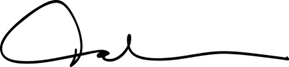 
Douglas Bartley
Deputy Chairman 
Public Transport Victoria 
19 October 2015Compliance with the Building Act 1993PTV does not own or control any government buildings and consequently isexempt from notifying its compliance with the building and maintenance provisions of the Building Act 1993.Disclosure of major contracts compliancePTV has disclosed, in accordance with the requirements of government policy and accompanying guidelines, all contracts greater than $10 million in value which it entered into during theyear ended 30 June 2015. Details of contracts that have been disclosed in the Victorian Government contracts publishing system can be viewed online at tenders.vic.gov.au.ConsultanciesDetails of consultancies over $10,000 In 2014–15, there were 59 consultancies where the total fees payable to the consultants were $10,000 or greater. The total expenditure incurred during 2014–15 in relation to these consultancies is $13,369,444 (excl. GST).Details of consultancies under $10,000In 2014–15, there were five consultancies where the total fees payable to the consultants were less than $10,000. The total expenditure incurred during 2014–15 in relation to these consultancies is $20,761 (excl. GST).A full list of PTV contractors and consultants engaged in 2014–15, as defined by FRD22F, can be found in the Additional Information to this Annual report, online at www.ptv.vic.gov.au. Additional information availableThe Directions of the Minister for Finance, pursuant to the Financial Management Act 1994, require a range of information to be prepared in relation to the financial year.This material is itemised below, and where not published in this report, is published on the PTV website as Additional Information, on the same page as the Annual Report:a statement that declarations of pecuniary interests have been duly completed by all relevant officers.details of shares held by a senior officer as nominee or held beneficially in a statutory authority or subsidiary.details of publications produced by the entity about the entity, and how these can be obtained.details of changes in prices, fees, charges, rates and levies charged by the entity.details of any major external reviews carried out on the entity.details of major research and development activities undertaken by the entity.details of overseas visits undertaken including a summary of the objectives and outcomes of each visit.details of major promotional, public relations and marketing activities undertaken by the entity to develop community awareness of the entity and its services.details of assessments and measures undertaken to improve the occupational health and safety of employees.general statement on industrial relations within the entity and details of time lost through industrial accidents and disputes.list of major committees sponsored by the entity, the purposes of each committee and the extent to which the purposes have been achieved, anddetails of all consultancies and contractors including:consultants/contractors engagedservices provided, andexpenditure committed to for each engagement.Disclosure indexThe PTV Annual Report is prepared in accordance with all relevant Victorian legislation and pronouncements. This index has been prepared to facilitate identification of PTV’s compliance with statutory disclosure requirements.Ministerial DirectionsReport of operations – FRD GuidanceFinancial ReportLegislationBoard MemberBoardBoardAudit & RiskAudit & RiskRemunerationRemunerationHealth, Safety and EnvironmentHealth, Safety and EnvironmentBoard MemberAttendedMaximumPossibleAttendedMaximumPossibleAttendedMaximumPossibleAttendedMaximumPossibleIan Dobbs1011574444Douglas Bartley11117744--Michael Taylor AO1011574424Virginia Hickey111167--44Craig Opie1111--44--John Nicol OAM111167--23 Year2015201420132012 GroupGroup*
 $MGroup* 
$M$MGroup** 
$MGrant from Government3,868.9 4,048.0 4,178.8 999.0 Total income from transactions4,127.9 4,134.9 4,240.0 1,111.3 Total expenses from transactions(4,152.2)(4,166.1)(4,240.0)(996.0)Net result from transactions(24.3)(31.2)0.1 115.3 Total other economic flows included in net results(45.7)(0.3)(1.1)-Net results(70.0)(31.5)(1.0)115.3 Net cash flows from/(used in) operating activities(17.6)29.9 84.6 16.9 Total assets2,062.1 1,757.3 1,876.9 1,615.4 Total liabilities(1,506.3)(1,330.3)(1,248.4)(1,116.5)Net assets555.8 427.0 628.5 498.9 MeasureUnitFull Year TargetFull Year ActualCustomer satisfaction indexScore (/100)70.071.5Service punctualityper cent92.592.7Scheduled services delivered (reliability)per cent99.098.8Total kilometres scheduledkm (million)22.522.4MeasureUnitFull Year TargetFull Year ActualCustomer satisfaction indexScore (/100)74.074.9Service punctualityper cent82.983.0Scheduled services delivered (reliability)per cent99.599.1Total kilometres scheduledkm (million)23.623.7MeasureUnitFull Year TargetFull Year ActualCustomer satisfaction indexScore (/100)76.076.1Service punctualityper cent95.093.2Scheduled services delivered (reliability)per cent99.999.9Total kilometres scheduledkm (million)110.8111.0Survey DateMay 2013May 2014May 2015Number of AM peak Rolling Hour Breaches5912Number of PM peak Rolling Hour Breaches695Total111817Survey DateMay 2013May 2014May 2015Number of AM peak Rolling Hour Breaches14156Number of PM peak Rolling Hour Breaches8114Total222610MeasureUnitFull Year TargetFull Year ActualCustomer satisfaction index: regional trainScore (/100)77.076.3Customer satisfaction index: regional coachScore (/100)81.083.0Service punctuality: regional trainper cent92.089.7Scheduled services delivered: regional train (reliability)per cent98.598.6Total kilometres scheduled: regional train and coachkm (million)22.323.9MeasureUnitFull Year TargetFull Year ActualCustomer satisfaction indexScore (/100)8180.6Service punctualityper cent94.095.1Scheduled services delivered (reliability)per cent99.099.0Total kilometres scheduledkm (million)23.223.3Survey dateMetropolitan trainTramMetropolitan busMetropolitan networkRegional trainOctober 20138.4%8.0%11.2%8.9%5.1%May 20146.3%8.8%12.7%8.7%4.9%October 20144.1%6.0%8.7%5.9%7.0%May 20152.7%4.8%8.7%5.0%6.1%NoteNoteConsolidatedConsolidatedParentParentNoteNote2015
$’0002014
$’000 2015
$’0002014
$’000Continuing operationsIncome from transactionsGrants3,868,8744,048,0253,868,8744,048,025Supply of transport services3(a)159,617-159,617-Fair value of assets and services received free of charge(i)3(b)56,63354,82756,63354,827Operators’ contribution for marketing and communications8,8928,6498,8928,649Issuance fee of myki cards13,71213,65113,71213,651Licence fee from advertising panels at bus shelters14,175-14,175-Interest4,0573,9164,0573,916Other income3(c)1,9245,8211,9245,821Total income from transactions4,127,8844,134,8894,127,8844,134,889Expenses from transactionsPayments to service providers and transport agencies4(a)(3,905,354)(3,948,003)(3,905,354)(3,948,003)Supplies and services4(b)(82,739)(61,292)(82,739)(61,292)Employee expenses4(c)(49,832)(45,625)(49,832)(45,625)Depreciation and amortisation 4(d)(42,996)(47,070)(42,996)(47,070)Interest expense4(e)(39,229)(39,074)(39,229)(39,074)Capital asset charge(7,155)(7,155)(7,155)(7,155)Fair value of assets and services provided free of charge(ii)4(f)(24,850)(17,900)(24,850)(17,900)Total expenses from transactions(4,152,155)(4,166,119)(4,152,155)(4,166,119)Net result from transactions (net operating balance)(24,271)(31,230)(24,271)(31,230)Other economic flows included in net resultNet gains/(losses) on non-financial assets5(a)(3,589)(12)(3,589)(12)Other gains/(losses) from other economic flows5(b)(42,147)(298)(42,147)(298)Total other economic flows included in net result(45,736)(310)(45,736)(310)Net result(70,007)(31,540)(70,007)(31,540)Other economic flows – Other comprehensive incomeItem that will not be reclassified to net resultChanges in physical asset revaluation surplus220,956-220,956-Comprehensive result150,949(31,540)150,949(31,540)(i) $53,310,000 (2014: $54,472,000) represents the use of ticketing (myki) assets held by VicTrack.  The fair value calculation of this income is determined as the depreciation charge of the assets (see note 3(b) for details).
(ii) As above, PTV provided maintenance of ticketing assets free of charge to VicTrack.  The fair value calculation is the actual cost of maintenance for these assets of $23,100,000 (2014: $17,900,000). 

The consolidated comprehensive operating statement should be read in conjunction with the notes to the consolidated financial statements.(i) $53,310,000 (2014: $54,472,000) represents the use of ticketing (myki) assets held by VicTrack.  The fair value calculation of this income is determined as the depreciation charge of the assets (see note 3(b) for details).
(ii) As above, PTV provided maintenance of ticketing assets free of charge to VicTrack.  The fair value calculation is the actual cost of maintenance for these assets of $23,100,000 (2014: $17,900,000). 

The consolidated comprehensive operating statement should be read in conjunction with the notes to the consolidated financial statements.(i) $53,310,000 (2014: $54,472,000) represents the use of ticketing (myki) assets held by VicTrack.  The fair value calculation of this income is determined as the depreciation charge of the assets (see note 3(b) for details).
(ii) As above, PTV provided maintenance of ticketing assets free of charge to VicTrack.  The fair value calculation is the actual cost of maintenance for these assets of $23,100,000 (2014: $17,900,000). 

The consolidated comprehensive operating statement should be read in conjunction with the notes to the consolidated financial statements.(i) $53,310,000 (2014: $54,472,000) represents the use of ticketing (myki) assets held by VicTrack.  The fair value calculation of this income is determined as the depreciation charge of the assets (see note 3(b) for details).
(ii) As above, PTV provided maintenance of ticketing assets free of charge to VicTrack.  The fair value calculation is the actual cost of maintenance for these assets of $23,100,000 (2014: $17,900,000). 

The consolidated comprehensive operating statement should be read in conjunction with the notes to the consolidated financial statements.(i) $53,310,000 (2014: $54,472,000) represents the use of ticketing (myki) assets held by VicTrack.  The fair value calculation of this income is determined as the depreciation charge of the assets (see note 3(b) for details).
(ii) As above, PTV provided maintenance of ticketing assets free of charge to VicTrack.  The fair value calculation is the actual cost of maintenance for these assets of $23,100,000 (2014: $17,900,000). 

The consolidated comprehensive operating statement should be read in conjunction with the notes to the consolidated financial statements.(i) $53,310,000 (2014: $54,472,000) represents the use of ticketing (myki) assets held by VicTrack.  The fair value calculation of this income is determined as the depreciation charge of the assets (see note 3(b) for details).
(ii) As above, PTV provided maintenance of ticketing assets free of charge to VicTrack.  The fair value calculation is the actual cost of maintenance for these assets of $23,100,000 (2014: $17,900,000). 

The consolidated comprehensive operating statement should be read in conjunction with the notes to the consolidated financial statements.ConsolidatedConsolidatedParentParentNote2015$’0002014$’0002015$’0002014$’000AssetsFinancial assetsCash and deposits17(a)44,08358,71444,08358,714Receivables6566,071434,514566,071434,514Total financial assets610,154493,228610,154493,228Non-financial assetsPrepayments1,0205791,020579Inventories76,0955,0316,0955,031Property, plant and equipment81,438,1561,251,0911,438,1561,251,091Intangible assets96,6637,4056,6637,405Total non-financial assets1,451,9341,264,1061,451,9341,264,106Total assets2,062,0881,757,3342,062,0881,757,334LiabilitiesPayables10645,732521,964645,732521,964Borrowings11474,329481,993474,329481,993Provisions12386,200326,351386,200326,351Total liabilities1,506,2611,330,3081,506,2611,330,308Net assets555,827427,026555,827427,026EquityContributed capital322,112344,260322,112344,260Accumulated surplus/(deficit)12,75982,76612,75982,766Physical Asset Revaluation Surplus220,956-220,956-Net worth555,827427,026555,827427,026Commitments for expenditure14Contingent assets and liabilities15The consolidated balance sheet should be read in conjunction with the notes to the consolidated financial statements.The consolidated balance sheet should be read in conjunction with the notes to the consolidated financial statements.The consolidated balance sheet should be read in conjunction with the notes to the consolidated financial statements.The consolidated balance sheet should be read in conjunction with the notes to the consolidated financial statements.The consolidated balance sheet should be read in conjunction with the notes to the consolidated financial statements.The consolidated balance sheet should be read in conjunction with the notes to the consolidated financial statements.Contributions by OwnerAccumulated SurplusPhysical Asset Revaluation SurplusTotalNote$’000$’000$’000$’000Consolidated Balance at 30 June 2013514,175114,306-628,481Net result for the year - (31,540)-(31,540)Capital contributions funding from DEDJTR during the period626,455 - -626,455Capital transfer to VicTrack2(a)(796,370) - -(796,370)Balance at 30 June 2014344,26082,766-427,026Net result for the year-(70,007)-(70,007)Capital contributions funding from DEDJTR during the period923,021--923,021Capital transfer to VicTrack2(a)(945,169)--(945,169)Revaluation increment--220,956220,956Balance at 30 June 2015322,11212,759220,956555,827ParentBalance at 30 June 2013 514,175 114,306 - 628,481 Net result for the year - (31,540)-(31,540)Capital contributions funding from DEDJTR during the year626,455- -626,455Capital transfer to VicTrack2(a)(796,370) - -(796,370)Balance at 30 June 2014344,26082,766-427,026Net result for the year-(70,007)-(70,007)Capital contributions funding from DEDJTR during the year923,021--923,021Capital transfer to VicTrack2(a)(945,169)--(945,169)Revaluation increment--220,956220,956Balance at 30 June 2015322,11212,759220,956555,827The consolidated statement of changes in equity should be read in conjunction with the notes to the consolidated financial statements.The consolidated statement of changes in equity should be read in conjunction with the notes to the consolidated financial statements.The consolidated statement of changes in equity should be read in conjunction with the notes to the consolidated financial statements.The consolidated statement of changes in equity should be read in conjunction with the notes to the consolidated financial statements.The consolidated statement of changes in equity should be read in conjunction with the notes to the consolidated financial statements.The consolidated statement of changes in equity should be read in conjunction with the notes to the consolidated financial statements.NoteConsolidatedConsolidatedParentParentNote2015$’0002014$’0002015$’0002014$’000Cash flows from operating activitiesReceiptsReceipts from Government3,742,8304,101,3183,742,8304,101,318Fare receipts(i)(ii)573,815435,185573,815435,185Goods and Services Tax recovered from the ATO271,579301,767271,579301,767Receipts from operators8,8928,6498,8928,649Interest received4,0573,9164,0573,916Other receipts27,19519,56327,19519,563Total receipts4,628,3684,870,3984,628,3684,870,398PaymentsPayments to service providers and transport agencies(2,477,609)(2,716,841)(2,477,609)(2,716,841)Fare receipts (remitted to DEDJTR)(i)(ii)(60,070)(438,777)(60,070)(438,777)Fare receipts (remitted to transport operators)(355,987)(3,568)(355,987)(3,568)Payments to suppliers and employees(123,889)(111,493)(123,889)(111,493)Interest and other costs of finance paid(39,098)(38,261)(39,098)(38,261)Capital asset charge(1,589,355)(1,531,580)(1,589,355)(1,531,580)Total payments(4,646,008)(4,840,520)(4,646,008)(4,840,520)Net cash flows from/(used in) operating activities17(c)(17,640)29,878(17,640)29,878Cash flows from investing activitiesPayments for non-financial assets(921,515)(747,328)(921,515)(635,128)Proceeds from disposals of non-financial assets182130182130Cash from ticketing settlement bank accounts transferred in9,116-9,116-Net cash flows from/(used in) investing activities(912,217)(747,198)(912,217)(634,998)Cash flows from financing activitiesProceeds from capital contributions by DEDJTR923,020626,456923,020626,456Proceeds from borrowings1,206112,200--Repayments of borrowings and finance lease liabilities(9,000)(8,449)(7,794)(8,449)Net cash flows from/(used in) financing activities915,226730,207915,226618,007Net increase/(decrease) in cash and cash equivalents(14,631)12,887(14,631)12,887Cash and cash equivalents at the beginning of the financial year58,71445,82758,71445,827Cash and cash equivalents at the end of the financial year17(a)44,08358,71444,08358,714Asset categoryEstimated useful life (years)Buildings22–80Infrastructure20–185Plant and equipment- Furniture and fittings 10- Computer equipment3–4- Field plant and scientific equipment10–30- Office machines and equipment5IT infrastructure4Leasehold improvements5–15Leased vehicles*3*Vehicles18Cultural assets20–100* Leased vehicles are depreciated on a straight-line basis to their residual value (cost less estimated projected market value) over the period of the lease – three years.* Leased vehicles are depreciated on a straight-line basis to their residual value (cost less estimated projected market value) over the period of the lease – three years.StandardSummaryApplicable for annual reporting periods beginning onImpact on public sector entity financial statementsAASB 2014 1 Amendments to Australian Accounting Standards [Part E Financial Instruments]Amends various AASs to reflect the AASB's decision to defer the mandatory application date of AASB 9 to annual reporting periods beginning on or after 1 January 2018 as a consequence of Chapter 6 Hedge Accounting, and to amend reduced disclosure requirements.1 January 2018This amending standard will defer the application period of AASB 9 to the 2018-19 reporting period in accordance with the transition requirements.AASB 2014 4 Amendments to Australian Accounting Standards – Clarification of Acceptable Methods of Depreciation and Amortisation[AASB 116 & AASB 138]Amends AASB 116 Property, Plant and Equipment and AASB 138 Intangible Assets to:establish the principle for the basis of depreciation and amortisation as being the expected pattern of consumption of the future economic benefits of an asset;prohibit the use of revenue-based methods to calculate the depreciation or amortisation of an asset, tangible or intangible, because revenue generally reflects the pattern of economic benefits that are generated from operating the business, rather than the consumption through the use of the asset.1 January 2016The assessment has indicated that there is no expected impact as the revenue-based method is not used for depreciation and amortisation.AASB 2015 6 Amendments to Australian Accounting Standards – Extending Related Party Disclosures to Not-for-Profit Public Sector Entities[AASB 10, AASB 124 & AASB 1049]The Amendments extend the scope of AASB 124 Related Party Disclosures to not-for-profit public sector entities.  A guidance has been included to assist the application of the Standard by not-for-profit public sector entities.1 January 2016The amending standard will result in extended disclosures on the entity's key management personnel (KMP), and the related party transactions.ConsolidatedConsolidatedParentParent2015
$’0002014
$’0002015
$’0002014
$’000AssetsInfrastructure assets under construction945,169796,370945,169796,370Net assets transferred to VicTrack 945,169796,370945,169796,3702015
$’000AssetReceivable from the former DTPLI8,834Other receivable2,823Asset transferred from the former DTPLI to PTV11,657LiabilitiesFare receipts in advance(8,834)Liabilities transferred from the former DTPLI to PTV(8,834)Net asset transferred free of charge from the former DTPLI to PTV (Note 3 (b))2,823ConsolidatedConsolidatedParentParent2015
$’0002014
$’0002015$’0002014$’000(a) Supply of transport servicesSupply of transport services(i)159,617-159,617-Total supply of transport services159,617-159,617-(b) Fair value of assets and services received free of chargeFair value of resources received free of charge(ii)53,31054,47253,31054,472Fair value of assets transferred on the wind up of the Public Transport Fund (See Note 2(b))2,823-2,823-Fair value of assets received free of charge from local councils and developers500355500355Total fair value of assets and services received free of charge56,63354,82756,63354,827(c) Other incomeRevenue adjustment from levies-5,068-5,068Cost recovery576723576723Proceeds from insurance for flood damage778-778-Extension of development rights540-540-Property rental30303030Total other income1,9245,8211,9245,821NoteConsolidatedConsolidatedParentParentNote2015
$’0002014
$’0002015
$’0002014$’000(a) Payments to service providers and transport agenciesRail system operation and related services(i)(1,287,351)(1,403,724)(1,287,351)(1,403,724)Grants for capital asset charge(1,582,200)(1,524,425)(1,582,200)(1,524,425)Total rail services(2,869,551)(2,928,149)(2,869,551)(2,928,149)Bus services(931,380)(926,477)(931,380)(926,477)Ticketing services(ii)(104,423)(93,377)(104,423)(93,377)Total payments to service providers and transport agencies(3,905,354)(3,948,003)(3,905,354)(3,948,003)(b) Supplies and servicesCommunications, marketing and information technology (46,178)(37,390)(46,178)(37,390)Grants for community and social benefits(7,379)(7,493)(7,379)(7,493)Accommodation(6,431)(5,993)(6,431)(5,993)Insurance, legal and internal audit fees(2,426)(2,019)(2,426)(2,019)Contractors for services(20,080)(8,157)(20,080)(8,157)Audit fee(245)(240)(245)(240)Total supplies and services(82,739)(61,292)(82,739)(61,292)(c) Employee expensesSalaries and wages(33,252)(32,286)(33,252)(32,286)Annual leave and long services leave expense(6,853)(4,763)(6,853)(4,763)Superannuation (excluding salary sacrifice)(4,728)(3,684)(4,728)(3,684)Workforce reduction payments(722)(1,315)(722)(1,315)Other on-costs (fringe benefits tax, payroll tax and work cover levy)(4,277)(3,577)(4,277)(3,577)Total employee expenses(49,832)(45,625)(49,832)(45,625)(d) Depreciation and amortisationDepreciation and amortisation of property, plant and equipmentBuildings(iii)(12,347)(11,898)(12,347)(11,898)Infrastructure assets(19,275)(15,357)(19,275)(15,357)Plant and equipment(128)(3,722)(128)(3,722)Leasehold improvements(702)(4,764)(702)(4,764)Vehicles(9,095)(8,189)--Leased vehicles(182)(192)(9,277)(8,381)Cultural Assets(77)(77)(77)(77)Total for property, plant and equipment8(41,806)(44,199)(41,806)(44,199)AmortisationIntangible assets(1,190)(2,871)(1,190)(2,871)Total for intangibles9(1,190)(2,871)(1,190)(2,871)Total depreciation and amortisation(42,996)(47,070)(42,996)(47,070)(e) Interest expensesInterest on loan(6,545)(6,422)--Interest on finance leases(32,684)(32,652)(39,229)(39,074)Total interest expenses(39,229)(39,074)(39,229)(39,074)(f) Assets and services provided free of chargeFair value of services provided free of charge(iv)(23,100)(17,900)(23,100)(17,900)Fair value of land provided free of charge to DEDJTR(1,750)-(1,750)-Total assets and services provided free of charge(24,850)(17,900)(24,850)(17,900)ConsolidatedConsolidatedParentParent Note 2015
$’0002014
$’0002015
$’0002014
$’000(a) Net gain/(loss) on non-financial assetsGross proceeds from sale of plant and equipmentLeased vehicles181130181130Total proceeds181130181130Gross disposals of plant and equipmentInfrastructure(72)(62)(72)(62)Leased vehicles(117)(80)(117)(80)Total disposals of plant and equipment8(189)(142)(189)(142)Total net gain/(loss) on disposals of plant and equipment(8)(12)(8)(12)Revaluation deficit of vehicles(3,581)---Revaluation deficit of leased vehicles--(3,581)-Total net gain/(loss) on non-financial assets(3,589)(12)(3,589)(12)(b) Other gains/(losses) from other economic flowsNet gain/(loss) arising from changes to bond rates in revaluation of long service leave liability(42,147)(298)(42,147)(298)Total other gains/(losses) from other economic flows(42,147)(298)(42,147)(298)ConsolidatedConsolidatedParentParent2015
$’0002014
$’0002015
$’0002014
$’000Current receivablesContractualAmounts owing from government and agencies5,1495,0325,1495,032Trade receivables (i)11,55314,53211,55314,53216,70219,56416,70219,564StatutoryAmounts owing from DEDJTR – Grant Receivable (ii)517,330391,340517,330391,340GST input tax credit recoverable from the ATO31,03922,61031,03922,610Total statutory receivables548,369413,950548,369413,950Total current receivables565,071433,514565,071433,514Non-current receivablesContractualAmounts recoverable from service provider at the end of the term of the service contract1,0001,0001,0001,000Total non-current receivables1,0001,0001,0001,000Total receivables566,071434,514566,071434,514ConsolidatedConsolidatedParentParent2015
$’0002014
$’0002015
$’0002014
$’000Current inventoriesCard inventories at cost6,0955,0316,0955,031Total inventories6,0955,0316,0955,031ConsolidatedConsolidatedParentParentParent2015
$’0002014
$’0002015
 $’000 2014
 $’000 2014
 $’000 Land at fair valueAt cost of acquisition-3,395-3,3953,395At valuation 2015494,322-494,322--At valuation 2010-331,125-331,125331,125Total land494,322334,520494,322334,520334,520Buildings at fair valueAt valuation 2015506,471-506,471--At valuation 2010-500,941-500,941500,941Less: accumulated depreciation-(26,778)-(26,778)(26,778)Total buildings(i)506,471474,163506,471474,163474,163Infrastructure at fair valueAt cost of acquisition975123,109975123,109123,109At valuation 2015258,319-258,319--At valuation 2010-139,069-139,069139,069Less: accumulated depreciation(12)(28,579)(12)(28,579)(28,579)Total infrastructure259,282233,599259,282233,599233,599Plant and equipment at fair valueAt valuation 2015-----At cost of acquisition76015,09976015,09915,099Less: accumulated depreciation(511)(3,971)(511)(3,971)(3,971)Total plant and equipment24911,12824911,12811,128Leasehold improvement at fair valueAt cost of acquisition4,7459,3404,7459,3409,340Less: accumulated depreciation(1,749)(5,642)(1,749)(5,642)(5,642)Total leasehold improvement2,9963,6982,9963,6983,698Vehicles at fair valueAt valuation 201592,540---At cost of acquisition-112,200---Less: accumulated depreciation-(8,189)---Total vehicles92,540104,011---Leased vehicles at fair valueAt valuation 2015--92,540--At cost of acquisition869753869112,953112,953Less: accumulated depreciation(292)(338)(292)(8,527)(8,527)Total leased vehicles57741593,117104,426104,426Cultural assets at fair valueAt valuation 20152,238-2,238--At valuation 2010-1,287-1,2871,287Less: accumulated depreciation-(173)-(173)(173)Total cultural assets2,2381,1142,2381,1141,114Assets under construction at costInfrastructure79,48187,89679,48187,89687,896Leasehold improvements-547-547547Total assets under construction 79,48188,44379,48188,44388,443Net carrying amount of property, plant and equipment1,438,1561,251,0911,438,1561,251,0911,251,091(i) Of the balance in Buildings at fair value, $491,616,000 (2014: $466,380,000) is attributable to the Southern Cross Station building contracted under PPP arrangement.(i) Of the balance in Buildings at fair value, $491,616,000 (2014: $466,380,000) is attributable to the Southern Cross Station building contracted under PPP arrangement.(i) Of the balance in Buildings at fair value, $491,616,000 (2014: $466,380,000) is attributable to the Southern Cross Station building contracted under PPP arrangement.(i) Of the balance in Buildings at fair value, $491,616,000 (2014: $466,380,000) is attributable to the Southern Cross Station building contracted under PPP arrangement.(i) Of the balance in Buildings at fair value, $491,616,000 (2014: $466,380,000) is attributable to the Southern Cross Station building contracted under PPP arrangement.NoteLand
$’000Buildings
$’000Infrastructure
$’000Plant and
equipment
$’000Leasehold improvement
$’000Vehicles
$’000Leased
vehicles
$’000Cultural
assets
$’000Assets under
construction
$’000Total
$’000ConsolidatedCarrying amount at 30 June 2013 334,520  486,061  251,841  5,259  8,456 - 603  1,191  174,865  1,262,796 Additions --6,4058-112,20080-648,229766,922Disposals/write-offs --(62)---(80)--(142)Depreciation/amortisation expense4(d)-(11,898)(15,357)(3,722)(4,764)(8,189)(192)(77)-(44,199)Assets provided as contributed capital--------(734,645)(734,645)Assets received free of charge--355---23--378Assets provided free of charge------(19)--(19)Transfers between classes--(9,583)9,5836---(6)-Carrying amount at 30 June 2014334,520474,163233,59911,1283,698104,0114151,11488,4431,251,091Additions --7,20812-1,205408-949,217958,050Disposals/write-offs --(72)---(117)--(189)Depreciation/amortisation expense4(d)-(12,347)(19,275)(128)(702)(9,095)(182)(77)-(41,806)Assets provided as contributed capital--------(945,169)(945,169)Assets received free of charge--501---53--554Assets provided free of charge(1,750)--------(1,750)Transfers between classes-13,01010,763(10,763)----(13,010)-Revaluation of property, plant and equipment161,55231,64526,558--(3,581)-1,201-217,375Carrying amount at 30 June 2015494,322506,471259,2822492,99692,5405772,23879,4811,438,156NoteLand
$’000Buildings
$’000Infrastructure
$’000Plant and
equipment
$’000Leasehold improvement
$’000Vehicles
$’000Leased
vehicles
$’000Cultural
assets
$’000Assets under
construction
$’000Total
$’000ParentCarrying amount at 30 June 2013 334,520  486,061  251,841  5,259  8,456 - 603  1,191  174,865  1,262,796 Additions--6,4058--112,280-648,229766,922Disposals/write-offs--(62)---(80)--(142)Depreciation/amortisation expense4(d)-(11,898)(15,357)(3,722)(4,764)-(8,381)(77)-(44,199)Assets provided as contributed capital--------(734,645)(734,645)Assets received free of charge--355---23--378Assets provided free of charge------(19)--(19)Transfers between classes--(9,583)9,5836---(6)-Carrying amount at 30 June 2014334,520474,163233,59911,1283,698-104,4261,11488,4431,251,091Additions--7,20812--1,613-949,217958,050Disposals/write-offs--(72)---(117)--(189)Depreciation/amortisation expense4(d)-(12,347)(19,275)(128)(702)-(9,277)(77)-(41,806)Assets provided as contributed capital--------(945,169)(945,169)Assets received free of charge--501---53--554Assets provided free of charge(1,750)--------(1,750)Transfers between classes-13,01010,763(10,763)----(13,010)-Revaluation of property, plant and equipment161,55231,64526,558---(3,581)1,201-217,375Carrying amount at 30 June 2015494,322506,471259,2822492,996-93,1172,23879,4811,438,156Carrying amountCarrying amountCarrying amountCarrying amountFair value measurement 
at end of reporting period using Level 3(i)Fair value measurement 
at end of reporting period using Level 3(i)Fair value measurement 
at end of reporting period using Level 3(i)Fair value measurement 
at end of reporting period using Level 3(i)ConsolidatedConsolidatedParentParentConsolidatedConsolidatedParentParent2015
$’0002014
 $’0002015
$’0002014
 $’0002015
$’0002014
 $’0002015
$’0002014
 $’000Land at fair valueSpecialised land494,322334,520494,322334,520494,322334,520494,322334,520Total land494,322334,520494,322334,520494,322334,520494,322334,520Buildings at fair valueSpecialised buildings14,8557,78214,8557,78214,8557,78214,8557,782Total buildings14,8557,78214,8557,78214,8557,78214,8557,782Infrastructure at fair valueInfrastructure at fair value259,282233,599259,282233,599259,282233,599259,282233,599Total infrastructure259,282233,599259,282233,599259,282233,599259,282233,599Plant and equipment at fair valuePlant and equipment at fair value24911,12824911,12824911,12824911,128Total plant and equipment24911,12824911,12824911,12824911,128Leasehold improvement at fair valueLeasehold improvement at fair value2,9963,6982,9963,6982,9963,6982,9963,698Total leasehold improvement2,9963,6982,9963,6982,9963,6982,9963,698Vehicles at fair valueVehicle at fair value92,540104,011--92,540104,011--Total vehicles92,540104,011--92,540104,011--Cultural assets at fair valueCultural assets at fair value2,2381,1142,2381,1142,2381,1142,2381,114Total cultural assets2,2381,1142,2381,1142,2381,1142,2381,114Assets under construction at fair valueInfrastructure at fair value79,48188,44379,48188,44379,48188,44379,48188,443Total assets under construction 79,48188,44379,48188,44379,48188,44379,48188,443Net carrying amount of property, plant and equipment945,963784,295853,423680,284945,963784,295853,423680,284Specialised land$’000Specialised buildings$’000Infrastructure$’000Plant and equipment$’000Leasehold improvement$’000Vehicles$’000Cultural assets$’000Assets under construction$’000Total$’000Consolidated Opening balance as at 30 June 2013334,5208,391251,8415,2598,456-1,191174,865784,523Transfers between classes of assets within Level 3--(9,583)9,5836--(6)-Additions--6,4058-112,200-648,229766,842Assets received free of charge--355-----355Disposals--(62)-----(62)Assets provided as contributed capital-------(734,645)(734,645)Depreciation-(609)(15,357)(3,722)(4,764)(8,189)(77)-(32,718)Closing balance as at 30 June 2014334,5207,782233,59911,1283,698104,0111,11488,443784,295Transfers between classes of assets within Level 3-13,01010,763(10,763)---(13,010)-Additions--7,20812-1,205-949,217957,642Assets received free of charge--501-----501Disposals--(72)-----(72)Assets provided as contributed capital-------(945,169)(945,169)Assets provided free of charge(1,750)-------(1,750)Depreciation-(1,055)(19,275)(128)(702)(9,095)(77)-(30,332)Revaluation of property, plant and equipment161,552(4,882)26,558(3,581)1,201-180,848Closing balance as at 30 June 2015494,32214,855259,2822492,99692,5402,23879,481945,963Specialised land$’000Specialised buildings$’000Infrastructure$’000Plant and equipment$’000Leasehold improvement$’000Vehicles$’000Cultural assets$’000Assets under construction$’000Total$’000Parent Opening balance as at 30 June 2013334,5208,391251,8415,2598,456-1,191174,865784,523Transfers between classes of assets within Level 3--(9,583)9,5836--(6)-Additions--6,4058---648,229654,642Assets received free of charge--355-----355Disposals--(62)-----(62)Assets provided as contributed capital-------(734,645)(734,645)Depreciation-(609)(15,357)(3,722)(4,764)-(77)-(24,529)Closing balance as at 30 June 2014334,5207,782233,59911,1283,698-1,11488,443680,284Transfers between classes of assets within Level 3-13,01010,763(10,763)---(13,010)-Additions--7,20812---949,217956,437Assets received free of charge--501-----501Disposals--(72)-----(72)Assets provided as contributed capital-------(945,169)(945,169)Assets provided free of charge(1,750)-------(1,750)Depreciation-(1,055)(19,275)(128)(702)-(77)-(21,237)Revaluation of property, plant and equipment161,552(4,882)26,558---1,201-184,429Closing balance as at 30 June 2015494,32214,855259,2822492,996-2,23879,481853,423CategoryValuation techniqueSignificant unobservable inputsSpecialised landMarket approachCommunity Service Obligation (CSO) adjustmentSpecialised buildingsDepreciated replacement costDirect cost per square metre
Specialised buildingsDepreciated replacement costUseful life of specialised buildingsInfrastructureDepreciated replacement costCost per unitInfrastructureDepreciated replacement costUseful life of the infrastructurePlant and equipmentDepreciated replacement costCost per unitPlant and equipmentDepreciated replacement costUseful life of plant and equipmentLeasehold improvementDepreciated replacement costCost per unitLeasehold improvementDepreciated replacement costUseful life of leasehold improvementVehiclesDepreciated replacement costCost per unitVehiclesDepreciated replacement costUseful life of vehiclesCultural assetsDepreciated replacement costCost per unitCultural assetsDepreciated replacement costUseful life of culture assetsCapitalised software developmentCapitalised software developmentWork in progress (software)Work in progress (software)TotalTotalNote2015
$’000 2014
$’000 2015
$’000 2014
$’000 2015
$’000 2014
$’000 ConsolidatedGross carrying amountOpening balance8,7268,7264,90566,40313,63175,129Additions--448227448227Assets provided as contributed capital---(61,725)-(61,725)Closing balance8,7268,7265,3534,90514,07913,631Accumulated amortisation and impairmentOpening balance(6,226)(3,355)--(6,226)(3,355)Amortisation expense4(d)(1,190)(2,871)--(1,190)(2,871)Closing balance(7,416)(6,226)--(7,416)(6,226)Net book value at the end 
of the financial year1,3102,5005,3534,9056,6637,405ParentGross carrying amountOpening balance8,7268,7264,90566,40313,63175,129Additions--448227448227Asset provided as contributed capital---(61,725)-(61,725)Closing balance8,7268,7265,3534,90514,07913,631Accumulated amortisation and impairmentOpening balance(6,226)(3,355)--(6,226)(3,355)Amortisation expense4(d)(1,190)(2,871)--(1,190)(2,871)Closing balance(7,416)(6,226)--(7,416)(6,226)Net book value at the end 
of the financial year1,3102,5005,3534,9056,6637,405ConsolidatedConsolidatedParentParent2015
$’0002014
$’0002015
$’0002014
$’000Current payablesContractualSupplies and services(i)631,134490,147631,134490,147Amounts payable to government and agencies12,51329,81112,51329,811Total statutory payables643,647519,958643,647519,958StatutoryGST payable2,0852,0062,0852,006Total payables645,732521,964645,732521,964(i) The average credit period for creditors is 30 days, a period in which no interest is charged.(i) The average credit period for creditors is 30 days, a period in which no interest is charged.(i) The average credit period for creditors is 30 days, a period in which no interest is charged.(i) The average credit period for creditors is 30 days, a period in which no interest is charged.(i) The average credit period for creditors is 30 days, a period in which no interest is charged.NoteConsolidatedConsolidatedParentParentNote2015
$’0002014
$’0002015
$’0002014
$’000Current borrowingsLoan8,3538,284--Motor vehicle lease liability (i)182492548,6028,538Southern Cross Station Transport Interchange Facility liability18772-772-Total current borrowings9,3748,5389,3748,538Non-current borrowingsLoan87,69595,654--Motor vehicle lease liability (i)1833316688,02895,820Southern Cross Station Transport Interchange Facility liability18376,927377,635376,927377,635Total non-current borrowings464,955473,455464,955473,455Total borrowings474,329481,993474,329481,993(i) Secured by the assets leased.  Finance leases are effectively secured as the rights to the leased assets revert to the lessor in the event of default.(i) Secured by the assets leased.  Finance leases are effectively secured as the rights to the leased assets revert to the lessor in the event of default.(i) Secured by the assets leased.  Finance leases are effectively secured as the rights to the leased assets revert to the lessor in the event of default.(i) Secured by the assets leased.  Finance leases are effectively secured as the rights to the leased assets revert to the lessor in the event of default.(i) Secured by the assets leased.  Finance leases are effectively secured as the rights to the leased assets revert to the lessor in the event of default.(i) Secured by the assets leased.  Finance leases are effectively secured as the rights to the leased assets revert to the lessor in the event of default.NoteConsolidatedConsolidatedParentParentNote2015
$’0002014
$’0002015
$’0002014
$’000Current provisionsEmployee benefits – annual leave (i)Unconditional and expected to settle within 12 months (ii)2,5372,0462,5372,046Unconditional and expected to settle after 12 months (iii)2,1771,7722,1771,772Employee benefits – long service leave (i) Unconditional and expected to settle within 12 months (ii)896737896737Unconditional and expected to settle after 12 months (iii)4,0123,3014,0123,301Employee benefits – performance and retention incentive provision (i)41746641746612(a)10,0398,32210,0398,322Provisions for on-costsUnconditional and expected to settle within 12 months (ii)546435546435Unconditional and expected to settle after 12 months (iii)98680298680212(a)1,5321,2371,5321,237Other provisionsProvision for the employee entitlements of rail operators (iv)12(b)3,2257,3343,2257,334Provision for fringe benefits tax12(b)554555453,2807,3793,2807,379Total current provisions14,85116,93814,85116,938Non-current provisionsEmployee benefits and on-costsEmployee benefits (v) 12(a)1,5741,7341,5741,734On-costs12(a)2492662492661,8232,0001,8232,000Other provisionsProvision for employee entitlements of rail operators (iv)12(b)359,353297,240359,353297,240Provision for train replacement12(b)10,17310,17310,17310,173369,526307,413369,526307,413Total non-current provisions371,349309,413371,349309,413Total provisions386,200326,351386,200326,351(i) 	Provisions for employee benefits consist of amounts for annual leave, long service leave, performance and retention incentive payments accrued by employees, not including on-costs.(ii) The amounts disclosed are nominal amounts.(iii) The amounts disclosed are discounted to present values. (iv) 	The State provides a guarantee for the employee entitlements of the employees of the public transport operators. (v) 	The amounts disclosed represents long service leave entitlements for employees with less than seven years of continuous service discounted to present value.(i) 	Provisions for employee benefits consist of amounts for annual leave, long service leave, performance and retention incentive payments accrued by employees, not including on-costs.(ii) The amounts disclosed are nominal amounts.(iii) The amounts disclosed are discounted to present values. (iv) 	The State provides a guarantee for the employee entitlements of the employees of the public transport operators. (v) 	The amounts disclosed represents long service leave entitlements for employees with less than seven years of continuous service discounted to present value.(i) 	Provisions for employee benefits consist of amounts for annual leave, long service leave, performance and retention incentive payments accrued by employees, not including on-costs.(ii) The amounts disclosed are nominal amounts.(iii) The amounts disclosed are discounted to present values. (iv) 	The State provides a guarantee for the employee entitlements of the employees of the public transport operators. (v) 	The amounts disclosed represents long service leave entitlements for employees with less than seven years of continuous service discounted to present value.(i) 	Provisions for employee benefits consist of amounts for annual leave, long service leave, performance and retention incentive payments accrued by employees, not including on-costs.(ii) The amounts disclosed are nominal amounts.(iii) The amounts disclosed are discounted to present values. (iv) 	The State provides a guarantee for the employee entitlements of the employees of the public transport operators. (v) 	The amounts disclosed represents long service leave entitlements for employees with less than seven years of continuous service discounted to present value.(i) 	Provisions for employee benefits consist of amounts for annual leave, long service leave, performance and retention incentive payments accrued by employees, not including on-costs.(ii) The amounts disclosed are nominal amounts.(iii) The amounts disclosed are discounted to present values. (iv) 	The State provides a guarantee for the employee entitlements of the employees of the public transport operators. (v) 	The amounts disclosed represents long service leave entitlements for employees with less than seven years of continuous service discounted to present value.(i) 	Provisions for employee benefits consist of amounts for annual leave, long service leave, performance and retention incentive payments accrued by employees, not including on-costs.(ii) The amounts disclosed are nominal amounts.(iii) The amounts disclosed are discounted to present values. (iv) 	The State provides a guarantee for the employee entitlements of the employees of the public transport operators. (v) 	The amounts disclosed represents long service leave entitlements for employees with less than seven years of continuous service discounted to present value.ConsolidatedConsolidatedParentParent2015
$’0002014
$’0002015
$’0002014
$’000Current provisions for employee benefitsAnnual leave entitlements4,7143,8184,7143,818Unconditional long service leave entitlements4,9084,0384,9084,038Fringe benefits tax55455545Accrued performance and retention incentive 417466417466Provision for the employee entitlements of rail operators3,2257,3343,2257,334Total current provisions for employee benefits13,31915,70113,31915,701Non-current provisions for employee benefitsConditional long service leave entitlements1,5741,7341,5741,734Provision for the employee entitlements of rail operators359,353297,240359,353297,240Total non-current provisions for employee benefits360,927298,974360,927298,974Total employee benefits374,246314,675374,246314,675On-costsCurrent on-costs1,5321,2371,5321,237Non-current on-costs249266249266Total on-costs1,7811,5031,7811,503Total employee benefits provisions and related on-costs376,027316,178376,027316,178(i)Employee benefits consist of annual leave and long service leave accrued by employees.  On-costs such as payroll tax and workers’ compensation insurance are not employee benefits and are recognised as a separate provision.(i)Employee benefits consist of annual leave and long service leave accrued by employees.  On-costs such as payroll tax and workers’ compensation insurance are not employee benefits and are recognised as a separate provision.(i)Employee benefits consist of annual leave and long service leave accrued by employees.  On-costs such as payroll tax and workers’ compensation insurance are not employee benefits and are recognised as a separate provision.(i)Employee benefits consist of annual leave and long service leave accrued by employees.  On-costs such as payroll tax and workers’ compensation insurance are not employee benefits and are recognised as a separate provision.(i)Employee benefits consist of annual leave and long service leave accrued by employees.  On-costs such as payroll tax and workers’ compensation insurance are not employee benefits and are recognised as a separate provision.Employee
benefits$’000Performance and retention incentive
provision$’000On-costs$’000Rail operators’
employee
benefits$’000Train replacement$’000Fringe
benefits
tax$’000Total$’000ConsolidatedOpening balance at 
30 June 20149,5904661,503304,57410,17345326,351Additional provisions recognised6,78257831862,346-4070,064Reductions arising from payments/other sacrifices of future economic benefits(4,925)(627)-(4,342)-(30)(9,924)Unwinding of discount and effect of changes in the discount rate(251)-(40)---(291)Closing balance at 
30 June 201511,1964171,781362,57810,17355386,200Current9,6224171,5323,225-5514,851Non-current1,574-249359,35310,173-371,34911,1964171,781362,57810,17355386,200ParentOpening balance at 
30 June 20149,5904661,503304,57410,17345326,351Additional provisions recognised6,78257831862,346-4070,064Reductions arising from payments/other sacrifices of future economic benefits(4,925)(627)-(4,342)-(30)(9,924)Unwinding of discount and effect of changes in the discount rate(251)-(40)---(291)Closing balance at 
30 June 201511,1964171,781362,57810,17355386,200Current9,6224171,5323,225-5514,851Non-current1,574-249359,35310,173-371,34911,1964171,781362,57810,17355386,200NoteContractual financial assets – loans and receivables$’000Contractual financial liabilities at amortised cost$’000Total$’000Consolidated2015Contractual financial assetsCash and deposits17(a)44,083 - 44,083Receivables6Amounts owing from government and agencies5,149-5,149Receivables – current11,553- 11,553Receivables – non-current1,000-1,000Total contractual financial assets (ii)61,785 - 61,785Contractual financial liabilitiesPayables10Supplies and services - 631,134631,134Amounts payable to government and agencies - 12,51312,513Borrowings11Loan96,04896,048Finance lease liabilities – motor vehicles - 582582Finance lease liabilities – Southern Cross Station Transport Interchange Facility - 377,699377,699Total contractual financial liabilities (iii) - 1,117,9761,117,9762014Contractual financial assetsCash and deposits17(a)58,714 - 58,714Receivables6Amounts owing from government and agencies5,032-5,032Receivables – current14,532- 14,532Receivables – non-current1,000-1,000Total contractual financial assets (ii)79,278 - 79,278Contractual financial liabilitiesPayables10Supplies and services - 490,147490,147Amounts payable to government and agencies - 29,81129,811Borrowings11Loan103,938103,938Finance lease liabilities – motor vehicles - 420420Finance lease liabilities – Southern Cross Station Transport Interchange Facility - 377,635377,635Total contractual financial liabilities (iii) - 1,001,9511,001,951Parent2015Contractual financial assetsCash and deposits17(a)44,083 - 44,083Receivables6-Amounts owing from government and agencies5,149-5,149Receivables – current11,553- 11,553Receivables – non-current1,000-1,000Total contractual financial assets (ii)61,785 - 61,785Contractual financial liabilitiesPayables10Supplies and services-631,134631,134Amounts payable to government and agencies-12,51312,513Borrowings11Finance lease liabilities – motor vehicles-96,63096,630Finance lease liabilities – Southern Cross Station Transport Interchange Facility-377,699377,699Total contractual financial liabilities (iii)-1,117,9761,117,9762014Contractual financial assetsCash and deposits17(a)58,714 - 58,714Receivables6Amounts owing from government and agencies5,032-5,032Receivables – current14,532- 14,532Receivables – non-current1,000-1,000Total contractual financial assets (ii)79,278 - 79,278Contractual financial liabilitiesPayables10Supplies and services - 490,147490,147Amounts payable to government and agencies - 29,81129,811Borrowings11Finance lease liabilities – motor vehicles - 104,358104,358Finance lease liabilities – Southern Cross Station Transport Interchange Facility - 377,635377,635Total contractual financial liabilities (iii) - 1,001,9511,001,951(i) The amount disclosed represents the carrying amount for the reporting period. (ii) 	The amount of receivables disclosed excludes statutory receivables (i.e. amounts owing from Victorian Government and GST input tax credit recoverable).(iii) The amount of payables disclosed excludes statutory payables (i.e. GST output tax payable).(i) The amount disclosed represents the carrying amount for the reporting period. (ii) 	The amount of receivables disclosed excludes statutory receivables (i.e. amounts owing from Victorian Government and GST input tax credit recoverable).(iii) The amount of payables disclosed excludes statutory payables (i.e. GST output tax payable).(i) The amount disclosed represents the carrying amount for the reporting period. (ii) 	The amount of receivables disclosed excludes statutory receivables (i.e. amounts owing from Victorian Government and GST input tax credit recoverable).(iii) The amount of payables disclosed excludes statutory payables (i.e. GST output tax payable).(i) The amount disclosed represents the carrying amount for the reporting period. (ii) 	The amount of receivables disclosed excludes statutory receivables (i.e. amounts owing from Victorian Government and GST input tax credit recoverable).(iii) The amount of payables disclosed excludes statutory payables (i.e. GST output tax payable).(i) The amount disclosed represents the carrying amount for the reporting period. (ii) 	The amount of receivables disclosed excludes statutory receivables (i.e. amounts owing from Victorian Government and GST input tax credit recoverable).(iii) The amount of payables disclosed excludes statutory payables (i.e. GST output tax payable).NoteTotal interest income/(expense)Total interest income/(expense)Total interest income/(expense)Total interest income/(expense)NoteConsolidatedConsolidatedParentParentNote2015
$’0002014
$’0002015
$’0002014
$’000Contractual financial liabilitiesFinancial liabilities at amortised cost (i)4(e)(32,684)(32,652)(39,229)(39,074)Total contractual financial liabilities(32,684)(32,652)(39,229)(39,074)(i) Includes interest for Southern Cross Station Transport Interchange Facility.(i) Includes interest for Southern Cross Station Transport Interchange Facility.(i) Includes interest for Southern Cross Station Transport Interchange Facility.(i) Includes interest for Southern Cross Station Transport Interchange Facility.(i) Includes interest for Southern Cross Station Transport Interchange Facility.(i) Includes interest for Southern Cross Station Transport Interchange Facility.Government agencies (AAA credit rating)$’000Other (AA credit rating)$’000Other (not rated)$’000Total$’000Consolidated2015Cash and deposits20,21823,865-44,083ReceivablesAmounts owing from government and agencies5,149--5,149Receivables – current--11,55311,553Receivables – non-current--1,0001,000Total contractual financial assets25,36723,86512,55361,7852014Cash and deposits40,22518,489-58,714ReceivablesAmounts owing from government and agencies5,032--5,032Receivables – current--14,53214,532Receivables – non-current--1,0001,000Total contractual financial assets45,25718,48915,53279,278Parent2015Cash and deposits20,21823,865-44,083ReceivablesAmounts owing from government and agencies5,149--5,149Receivables – current--11,55311,553Receivables – non-current--1,0001,000Total contractual financial assets25,36723,86512,55361,7852014Cash and deposits40,22518,489-58,714ReceivablesAmounts owing from government and agencies5,032--5,032Receivables – current--14,53214,532Receivables – non-current--1,0001,000Total contractual financial assets45,25718,48915,53279,278Carrying amount$’000Not past due and not impaired$’000Maturity datesMaturity datesMaturity datesMaturity datesImpaired financial assets$’000Carrying amount$’000Not past due and not impaired$’000Less than 1 month$’0001 – 3 months$’0003 months – 1 year$’0001 – 5 years$’000Consolidated 2015Contractual financial assetsCash and deposits44,08344,083-----ReceivablesAmounts owing from government and agencies5,1494,670479----Receivables – current11,55311,377176----Receivables – non-current1,0001,000-----61,78561,130655----2014Contractual financial assetsCash and deposits58,71458,714-----ReceivablesAmounts owing from government and agencies5,0324,387645----Receivables – current14,53210,5933,609-330--Receivables – non-current1,0001,000-----79,27874,6944,254-330--Parent 2015Contractual financial assetsCash and deposits44,08344,083-----ReceivablesAmounts owing from government and agencies5,1494,670479----Receivables – current11,55311,377176----Receivables – non-current1,0001,000-----61,78561,130655----2014Contractual financial assetsCash and deposits58,71458,714--- -  - ReceivablesAmounts owing from government and agencies5,0324,387645-- -  - Receivables – current14,53210,5933,609-330-  - Receivables – non-current1,0001,000-----79,27874,6944,254-330-  - (i) The carrying amounts disclosed here exclude statutory amounts (e.g. amount owing from Victorian Government and GST input tax credit recoverable).(i) The carrying amounts disclosed here exclude statutory amounts (e.g. amount owing from Victorian Government and GST input tax credit recoverable).(i) The carrying amounts disclosed here exclude statutory amounts (e.g. amount owing from Victorian Government and GST input tax credit recoverable).(i) The carrying amounts disclosed here exclude statutory amounts (e.g. amount owing from Victorian Government and GST input tax credit recoverable).(i) The carrying amounts disclosed here exclude statutory amounts (e.g. amount owing from Victorian Government and GST input tax credit recoverable).(i) The carrying amounts disclosed here exclude statutory amounts (e.g. amount owing from Victorian Government and GST input tax credit recoverable).(i) The carrying amounts disclosed here exclude statutory amounts (e.g. amount owing from Victorian Government and GST input tax credit recoverable).(i) The carrying amounts disclosed here exclude statutory amounts (e.g. amount owing from Victorian Government and GST input tax credit recoverable).Carrying amount$’000Nominal
amount$’000Maturity datesMaturity datesMaturity datesMaturity datesMaturity datesCarrying amount$’000Nominal
amount$’000Less than 1 month$’0001 – 3 months$’0003 months – 1 year$’0001 – 5 years$’0005+ years
$’000Consolidated 2015Contractual financial liabilitiesPayables (ii)Supplies and services631,134631,134629,755803576--Amounts payable to government and agencies12,51312,51312,513----BorrowingsLoan96,048110,4691,3692,81012,25058,34835,692Finance lease liabilities – motor vehicles5826204145186348-Finance lease liabilities – Southern Cross Station Transport Interchange Facility377,699853,788-8,27925,145142,262678,102Total contractual financial liabilities1,117,9761,608,524643,67811,93738,157200,958713,7942014Contractual financial liabilitiesPayables (ii)Supplies and services490,147490,147490,147----Amounts payable to government and agencies29,81129,81129,811----BorrowingsLoan103,938143,0681,3502,64611,54854,50773,017Finance lease liabilities – motor vehicles4204445439179172-Finance lease liabilities – Southern Cross Station Transport Interchange Facility377,635886,397-8,07724,532138,792714,996Total contractual financial liabilities1,001,9511,549,867521,36210,76236,259193,471788,013Parent2015Contractual financial liabilitiesPayables (ii)Supplies and services631,134631,134629,755803576--Amounts payable to government and agencies12,51312,51312,513----BorrowingsFinance lease liabilities – motor vehicles96,630111,0891,4102,85512,43658,69635,692Finance lease liabilities – Southern Cross Station Transport Interchange Facility377,699853,788-8,27925,145142,262678,102Total contractual financial liabilities1,117,9761,608,524643,67811,93738,157200,958713,7942014Contractual financial liabilitiesPayables (ii)Supplies and services490,147490,147490,147----Amounts payable to government and agencies29,81129,81129,811----BorrowingsFinance lease liabilities – motor vehicles104,358143,5121,4042,68511,72754,67973,017Finance lease liabilities – Southern Cross Station Transport Interchange Facility377,635886,397-8,07724,532138,792714,996Total contractual financial liabilities1,001,9511,549,867521,36210,76236,259193,471788,013(i) Maturity analysis is presented using the contractual undiscounted cash flows.(ii) The amount in payables disclosed excludes statutory payables (i.e. GST output tax payable).(i) Maturity analysis is presented using the contractual undiscounted cash flows.(ii) The amount in payables disclosed excludes statutory payables (i.e. GST output tax payable).(i) Maturity analysis is presented using the contractual undiscounted cash flows.(ii) The amount in payables disclosed excludes statutory payables (i.e. GST output tax payable).(i) Maturity analysis is presented using the contractual undiscounted cash flows.(ii) The amount in payables disclosed excludes statutory payables (i.e. GST output tax payable).(i) Maturity analysis is presented using the contractual undiscounted cash flows.(ii) The amount in payables disclosed excludes statutory payables (i.e. GST output tax payable).(i) Maturity analysis is presented using the contractual undiscounted cash flows.(ii) The amount in payables disclosed excludes statutory payables (i.e. GST output tax payable).(i) Maturity analysis is presented using the contractual undiscounted cash flows.(ii) The amount in payables disclosed excludes statutory payables (i.e. GST output tax payable).(i) Maturity analysis is presented using the contractual undiscounted cash flows.(ii) The amount in payables disclosed excludes statutory payables (i.e. GST output tax payable).Weighted average effective interest rate %Carrying amount$’000Interest rate exposureInterest rate exposureInterest rate exposureWeighted average effective interest rate %Carrying amount$’000Fixed interest rate$’000Variable interest rate$’000Non-interest bearing $’000Consolidated2015Contractual financial assetsCash and deposits2.41%44,08310,21333,8655ReceivablesAmounts owing from government and agencies5,149--5,149Receivables – current11,553--11,553Receivables – non-current1,000--1,000Total contractual financial assets61,78510,21333,86517,707Contractual financial liabilitiesPayablesSupplies and services631,134--631,134Amounts payable to government and agencies12,513--12,513BorrowingsLoan6.40%96,04896,048--Finance lease liabilities – motor vehicles6.55%582582--Finance lease liabilities – Southern Cross Station Transport Interchange Facility8.65%377,699377,699--Total contractual financial assets1,117,976474,329-643,6472014Contractual financial assetsCash and deposits2.52%58,71410,21348,49011ReceivablesAmounts owing from government and agencies5,032--5,032Receivables – current14,532--14,532Receivables – non-current1,000--1,000Total contractual financial assets79,27810,21348,49020,575Contractual financial liabilitiesPayablesSupplies and services490,147--490,147Amounts payable to government and agencies29,811--29,811BorrowingsLoan6.40%103,938103,938--Finance lease liabilities – motor vehicles6.55%420420--Finance lease liabilities – Southern Cross Station Transport Interchange Facility8.65%377,635377,635--Total contractual financial assets1,001,951481,993-519,958Parent2015Contractual financial assetsCash and deposits2.41%44,08310,21333,8655ReceivablesAmounts owing from government and agencies5,149--5,149Receivables - current11,553--11,553Receivables – non-current1,000--1,000Total contractual financial assets61,78510,21333,86517,707Contractual financial liabilitiesPayablesSupplies and services631,134--631,134Amounts payable to government and agencies12,513--12,513BorrowingsFinance lease liabilities – motor vehicles6.40%96,63096,630Finance lease liabilities – Southern Cross Station Transport Interchange Facility8.65%377,699377,699--Total contractual financial liabilities1,117,976474,329-643,6472014Contractual financial assetsCash and deposits2.52%58,71410,21348,49011ReceivablesAmounts owing from government and agencies5,032--5,032Receivables - current14,532--14,532Receivables – non-current1,000--1,000Total contractual financial assets79,27810,21348,49020,575Contractual financial liabilitiesPayablesSupplies and services490,147--490,147Amounts payable to government and agencies29,811--29,811BorrowingsFinance lease liabilities – motor vehicles6.48%104,358104,358--Finance lease liabilities – Southern Cross Station Transport Interchange Facility8.65%377,635377,635--Total contractual financial liabilities1,001,951481,993-519,958Carrying amount
$’000Interest rateInterest rateInterest rateInterest rateCarrying amount
$’000-200 basis points-200 basis points+200 basis points+200 basis pointsCarrying amount
$’000Net result
$’000Equity
$’000Net result
$’000Equity
$’000Consolidated 2015Contractual financial assetsCash and deposits (i)44,078(882)(882)882882Total impact(882)(882)8828822014Contractual financial assetsCash and deposits (i)58,703(1,174)(1,174)1,1741,174Total impact(1,174)(1,174)1,1741,174Parent2015Contractual financial assetsCash and deposits (i)44,078(882)(882)882882Total impact(882)(882)8828822014Contractual financial assetsCash and deposits (i)58,703(1,174)(1,174)1,1741,174Total impact(1,174)(1,174)1,1741,174(i) Cash and deposits include deposits of $44,078,000 (2014: $58,703,000) that is exposed to floating rate movements.  Sensitivities to these movements are calculated as follows:
- 2015: $44,078 ,000 x -0.02 = -$882,000 ; and $44,078,000 x 0.02 = $882,000 
- 2014: $58,703,000 x -0.02 = -$1,174,000; and $58,703,000 x 0.02 = $1,174,000 (i) Cash and deposits include deposits of $44,078,000 (2014: $58,703,000) that is exposed to floating rate movements.  Sensitivities to these movements are calculated as follows:
- 2015: $44,078 ,000 x -0.02 = -$882,000 ; and $44,078,000 x 0.02 = $882,000 
- 2014: $58,703,000 x -0.02 = -$1,174,000; and $58,703,000 x 0.02 = $1,174,000 (i) Cash and deposits include deposits of $44,078,000 (2014: $58,703,000) that is exposed to floating rate movements.  Sensitivities to these movements are calculated as follows:
- 2015: $44,078 ,000 x -0.02 = -$882,000 ; and $44,078,000 x 0.02 = $882,000 
- 2014: $58,703,000 x -0.02 = -$1,174,000; and $58,703,000 x 0.02 = $1,174,000 (i) Cash and deposits include deposits of $44,078,000 (2014: $58,703,000) that is exposed to floating rate movements.  Sensitivities to these movements are calculated as follows:
- 2015: $44,078 ,000 x -0.02 = -$882,000 ; and $44,078,000 x 0.02 = $882,000 
- 2014: $58,703,000 x -0.02 = -$1,174,000; and $58,703,000 x 0.02 = $1,174,000 (i) Cash and deposits include deposits of $44,078,000 (2014: $58,703,000) that is exposed to floating rate movements.  Sensitivities to these movements are calculated as follows:
- 2015: $44,078 ,000 x -0.02 = -$882,000 ; and $44,078,000 x 0.02 = $882,000 
- 2014: $58,703,000 x -0.02 = -$1,174,000; and $58,703,000 x 0.02 = $1,174,000 (i) Cash and deposits include deposits of $44,078,000 (2014: $58,703,000) that is exposed to floating rate movements.  Sensitivities to these movements are calculated as follows:
- 2015: $44,078 ,000 x -0.02 = -$882,000 ; and $44,078,000 x 0.02 = $882,000 
- 2014: $58,703,000 x -0.02 = -$1,174,000; and $58,703,000 x 0.02 = $1,174,000 ConsolidatedConsolidatedParentParent2015
$’0002014
$’0002015
$’0002014
$’000Rail service commitmentsTransport service provided by rail operators3,384,1314,559,9403,384,1314,559,940Total rail service commitments3,384,1314,559,9403,384,1314,559,940Bus service commitmentsTransport service provided by bus operators4,104,2973,473,5794,104,2973,473,579Total bus service commitments4,104,2973,473,5794,104,2973,473,579Ticketing and call centre service commitmentsTicketing and call centre services provided by operators178,443208,067178,443208,067Total ticketing service commitments178,443208,067178,443208,067Operating lease commitmentsOffice & Retail42,27947,91142,27947,911Total operating lease commitments42,27947,91142,27947,911Capital expenditure commitments(ii)Plant, equipment and vehicles1,214,9021,342,3441,214,9021,342,344Total capital expenditure commitments1,214,9021,342,3441,214,9021,342,344Total commitments other than public private partnerships8,924,0259,631,8418,924,0259,631,841(i) Figures presented are inclusive of GST.
(ii) As a result of a review of the capital expenditure commitments in 2014–15, commitments of the termination values of leased rolling stock in the sum of $336,346,000 were identified and are included in the capital expenditure commitment as at 30 June 2015 and 30 June 2014. (i) Figures presented are inclusive of GST.
(ii) As a result of a review of the capital expenditure commitments in 2014–15, commitments of the termination values of leased rolling stock in the sum of $336,346,000 were identified and are included in the capital expenditure commitment as at 30 June 2015 and 30 June 2014. (i) Figures presented are inclusive of GST.
(ii) As a result of a review of the capital expenditure commitments in 2014–15, commitments of the termination values of leased rolling stock in the sum of $336,346,000 were identified and are included in the capital expenditure commitment as at 30 June 2015 and 30 June 2014. (i) Figures presented are inclusive of GST.
(ii) As a result of a review of the capital expenditure commitments in 2014–15, commitments of the termination values of leased rolling stock in the sum of $336,346,000 were identified and are included in the capital expenditure commitment as at 30 June 2015 and 30 June 2014. (i) Figures presented are inclusive of GST.
(ii) As a result of a review of the capital expenditure commitments in 2014–15, commitments of the termination values of leased rolling stock in the sum of $336,346,000 were identified and are included in the capital expenditure commitment as at 30 June 2015 and 30 June 2014. ConsolidatedConsolidatedConsolidatedConsolidatedParentParentParentParent20152015201420142015201520142014Commissioned public private partnership (ii) (iii)Net Present Value
$’000Nominal
Value
$’000Net Present Value
$’000Nominal
Value
$’000Net Present Value
$’000Nominal
Value
$’000Net Present Value
$’000Nominal
Value
$’000Southern Cross Station operation and maintenance commitments242,083572,267234,905579,449242,083572,267234,905579,449Total PPP operation and maintenance commitment242,083572,267234,905579,449242,083572,267234,905579,449(i) The present values of the minimum lease payments for commissioned PPP are recognised on the balance sheet and are not disclosed as commitments.
(ii) The year on year reduction in the nominal amounts of the commitments reflects the payments made, offset by the impact of changes in estimates of future inflation rates.
(iii) The year on year increase in the present values of the commitments mainly reflects the payments made, offset by the impact of changes in estimates of future inflation rates and the discounting period being one reporting period shorter.(i) The present values of the minimum lease payments for commissioned PPP are recognised on the balance sheet and are not disclosed as commitments.
(ii) The year on year reduction in the nominal amounts of the commitments reflects the payments made, offset by the impact of changes in estimates of future inflation rates.
(iii) The year on year increase in the present values of the commitments mainly reflects the payments made, offset by the impact of changes in estimates of future inflation rates and the discounting period being one reporting period shorter.(i) The present values of the minimum lease payments for commissioned PPP are recognised on the balance sheet and are not disclosed as commitments.
(ii) The year on year reduction in the nominal amounts of the commitments reflects the payments made, offset by the impact of changes in estimates of future inflation rates.
(iii) The year on year increase in the present values of the commitments mainly reflects the payments made, offset by the impact of changes in estimates of future inflation rates and the discounting period being one reporting period shorter.(i) The present values of the minimum lease payments for commissioned PPP are recognised on the balance sheet and are not disclosed as commitments.
(ii) The year on year reduction in the nominal amounts of the commitments reflects the payments made, offset by the impact of changes in estimates of future inflation rates.
(iii) The year on year increase in the present values of the commitments mainly reflects the payments made, offset by the impact of changes in estimates of future inflation rates and the discounting period being one reporting period shorter.(i) The present values of the minimum lease payments for commissioned PPP are recognised on the balance sheet and are not disclosed as commitments.
(ii) The year on year reduction in the nominal amounts of the commitments reflects the payments made, offset by the impact of changes in estimates of future inflation rates.
(iii) The year on year increase in the present values of the commitments mainly reflects the payments made, offset by the impact of changes in estimates of future inflation rates and the discounting period being one reporting period shorter.(i) The present values of the minimum lease payments for commissioned PPP are recognised on the balance sheet and are not disclosed as commitments.
(ii) The year on year reduction in the nominal amounts of the commitments reflects the payments made, offset by the impact of changes in estimates of future inflation rates.
(iii) The year on year increase in the present values of the commitments mainly reflects the payments made, offset by the impact of changes in estimates of future inflation rates and the discounting period being one reporting period shorter.(i) The present values of the minimum lease payments for commissioned PPP are recognised on the balance sheet and are not disclosed as commitments.
(ii) The year on year reduction in the nominal amounts of the commitments reflects the payments made, offset by the impact of changes in estimates of future inflation rates.
(iii) The year on year increase in the present values of the commitments mainly reflects the payments made, offset by the impact of changes in estimates of future inflation rates and the discounting period being one reporting period shorter.(i) The present values of the minimum lease payments for commissioned PPP are recognised on the balance sheet and are not disclosed as commitments.
(ii) The year on year reduction in the nominal amounts of the commitments reflects the payments made, offset by the impact of changes in estimates of future inflation rates.
(iii) The year on year increase in the present values of the commitments mainly reflects the payments made, offset by the impact of changes in estimates of future inflation rates and the discounting period being one reporting period shorter.(i) The present values of the minimum lease payments for commissioned PPP are recognised on the balance sheet and are not disclosed as commitments.
(ii) The year on year reduction in the nominal amounts of the commitments reflects the payments made, offset by the impact of changes in estimates of future inflation rates.
(iii) The year on year increase in the present values of the commitments mainly reflects the payments made, offset by the impact of changes in estimates of future inflation rates and the discounting period being one reporting period shorter.ConsolidatedConsolidatedParentParent2015
$’0002014
$’0002015
$’0002014
$’000Rail service commitments payableLess than 1 year1,493,6801,421,0701,493,6801,421,070Longer than 1 year but not longer than 5 years1,804,2602,989,4601,804,2602,989,4605 years or more86,191149,41086,191149,410Total rail service commitments3,384,1314,559,9403,384,1314,559,940Bus service commitments payableLess than 1 year1,060,9271,022,3551,060,9271,022,355Longer than 1 year but not longer than 5 years3,043,3702,109,0943,043,3702,109,0945 years or more-342,130-342,130Total bus service commitments4,104,2973,473,5794,104,2973,473,579Ticketing and call centre service commitments payableLess than 1 year101,00791,684101,00791,684Longer than 1 year but not longer than 5 years77,436116,38377,436116,3835 years or more----Total ticketing service commitments178,443208,067178,443208,067Operating lease commitments payable(ii)Less than 1 year8,7487,9788,7487,978Longer than 1 year but not longer than 5 years32,06834,78732,06834,7875 years or more1,4635,1461,4635,146Total operating lease commitments42,27947,91142,27947,911Capital expenditure commitments payable (iii)Less than 1 year604,083631,015604,083631,015Longer than 1 year but not longer than 5 years610,819607,587610,819607,5875 years or more-103,742-103,742Total capital expenditure commitments1,214,9021,342,3441,214,9021,342,344PPP operation and maintenance commitmentsMinimum lease payments for non-cancellable leases payableLess than 1 year19,02417,67119,02417,671Longer than 1 year but not longer than 5 years88,40081,54288,40081,5425 years or more464,843480,236464,843480,236Total lease commitments572,267579,449572,267579,449Future minimum lease payments expected to be received in relation to non-cancellable sub-leases of operating leases----Total commitmentsTotal commitments (inclusive of GST)9,496,31910,211,2909,496,31910,211,290Less: GST recoverable from the Australian Tax Office(863,302)(928,299)(863,302)(928,299)Total commitments (exclusive of GST)8,663,0179,282,9918,663,0179,282,991(i) For future finance lease and non-cancellable operating lease payments that are recognised on the balance sheet, refer to Note 18 Leases.
(ii) Operating lease commitments relate to office and retail facilities with lease terms between one month and seven years. These contracts do not allow PTV to purchase the facilities after the lease ends.(iii) As a result of a review of the capital expenditure commitments in 2014–15, commitments of the termination values of leased rolling stock in the sum of $336,346,000 were identified and are included in the capital expenditure commitment as at 30 June 2015 and 30 June 2014.(i) For future finance lease and non-cancellable operating lease payments that are recognised on the balance sheet, refer to Note 18 Leases.
(ii) Operating lease commitments relate to office and retail facilities with lease terms between one month and seven years. These contracts do not allow PTV to purchase the facilities after the lease ends.(iii) As a result of a review of the capital expenditure commitments in 2014–15, commitments of the termination values of leased rolling stock in the sum of $336,346,000 were identified and are included in the capital expenditure commitment as at 30 June 2015 and 30 June 2014.(i) For future finance lease and non-cancellable operating lease payments that are recognised on the balance sheet, refer to Note 18 Leases.
(ii) Operating lease commitments relate to office and retail facilities with lease terms between one month and seven years. These contracts do not allow PTV to purchase the facilities after the lease ends.(iii) As a result of a review of the capital expenditure commitments in 2014–15, commitments of the termination values of leased rolling stock in the sum of $336,346,000 were identified and are included in the capital expenditure commitment as at 30 June 2015 and 30 June 2014.(i) For future finance lease and non-cancellable operating lease payments that are recognised on the balance sheet, refer to Note 18 Leases.
(ii) Operating lease commitments relate to office and retail facilities with lease terms between one month and seven years. These contracts do not allow PTV to purchase the facilities after the lease ends.(iii) As a result of a review of the capital expenditure commitments in 2014–15, commitments of the termination values of leased rolling stock in the sum of $336,346,000 were identified and are included in the capital expenditure commitment as at 30 June 2015 and 30 June 2014.(i) For future finance lease and non-cancellable operating lease payments that are recognised on the balance sheet, refer to Note 18 Leases.
(ii) Operating lease commitments relate to office and retail facilities with lease terms between one month and seven years. These contracts do not allow PTV to purchase the facilities after the lease ends.(iii) As a result of a review of the capital expenditure commitments in 2014–15, commitments of the termination values of leased rolling stock in the sum of $336,346,000 were identified and are included in the capital expenditure commitment as at 30 June 2015 and 30 June 2014.ConsolidatedConsolidatedParentParent2015 
$’0002014 
$’0002015
$’0002014
$’000Legal claims5,6231,3575,6231,357Total5,6231,3575,6231,357FundPaid contribution for the yearPaid contribution for the yearPaid contribution for the yearPaid contribution for the yearContributions outstanding at year endContributions outstanding at year endContributions outstanding at year endContributions outstanding at year endFundConsolidatedConsolidatedParentParentConsolidatedConsolidatedParentParentFund2015
$’0002014
$’0002015
$’0002014
$’0002015
$’0002014
$’0002015
$’0002014
$’000Defined benefit plans (i) State Superannuation Fund – revised and new219246219246 -  - - - Transport Superannuation Fund186180186180 -  - - - Total defined benefit plans405426405426 -  - - - Defined contribution plansVicSuper3,0522,5423,0522,542 -  - - - Various others2,9822,3902,9822,390 -  - - - Total defined contribution plans6,0344,9326,0344,932 -  - - - Total superannuation plans6,4395,3586,4395,358 -  - - - (i) 	The basis for determining the level of contributions is determined by the various actuaries of the defined benefit superannuation plans. (i) 	The basis for determining the level of contributions is determined by the various actuaries of the defined benefit superannuation plans. (i) 	The basis for determining the level of contributions is determined by the various actuaries of the defined benefit superannuation plans. (i) 	The basis for determining the level of contributions is determined by the various actuaries of the defined benefit superannuation plans. (i) 	The basis for determining the level of contributions is determined by the various actuaries of the defined benefit superannuation plans. (i) 	The basis for determining the level of contributions is determined by the various actuaries of the defined benefit superannuation plans. (i) 	The basis for determining the level of contributions is determined by the various actuaries of the defined benefit superannuation plans. (i) 	The basis for determining the level of contributions is determined by the various actuaries of the defined benefit superannuation plans. (i) 	The basis for determining the level of contributions is determined by the various actuaries of the defined benefit superannuation plans. ConsolidatedConsolidatedParentParent2015
$’0002014
$’0002015
$’000 2014
$’000 Cash and bank deposits23,87018,50123,87018,501Deposits with Treasury Corporation of Victoria20,21340,21320,21340,213Balance as per cash flow statement44,08358,71444,08358,714NoteConsolidatedConsolidatedParentParentNote2015
$’0002014
$’0002015
$’000 2014
$’000Acquisition of property, plant and equipment by means of finance leases8408801,613112,280Total non-cash financing and investing activities408801,613112,280NoteConsolidatedConsolidatedParentParentNote2015
$’0002014
$’000 2015
$’000 2014
$’000 Net result for the reporting period(70,007)(31,540)(70,007)(31,540)Non-cash movementsLoss on disposal of non-financial assets5(a)812812Revaluation deficit of vehicles3,581---Revaluation deficit of leased vehicles--3,581-Depreciation and amortisation of non-financial assets4(d)42,99647,07042,99647,070Net fair value of assets and services received and provided free of charge(32,293)(36,927)(32,293)(36,927)Revaluation of long service leave liabilities due to changes in bond rates42,147-42,147-Movements in assets and liabilities(Increase)/decrease in receivables(134,250)34,500(134,250)34,500(Increase)/decrease in prepayments(441)(7,278)(441)(7,278)(Increase)/decrease in inventories(1,064)1,245(1,064)1,245Increase/(decrease) in payables71,6147,69971,6147,699Increase/(decrease) in provisions60,06915,09760,06915,097Net cash flows from/(used in) operating activities (17,640)29,878(17,640)29,878NoteMinimum future lease payments (i)Minimum future lease payments (i)Minimum future lease payments (i)Minimum future lease payments (i)Present value of minimum future lease paymentsPresent value of minimum future lease paymentsPresent value of minimum future lease paymentsPresent value of minimum future lease paymentsNoteConsolidatedConsolidatedParentParentConsolidatedConsolidatedParentParentNote2015
$’0002014
$’0002015
$’0002014
$’0002015
$’0002014
$’0002015
$’0002014
$’000Commissioned PPP related finance lease liabilities payableNot longer than one year33,42432,60933,42432,609772-772 - Longer than one year and not longer than five years142,262138,792142,262138,79213,505-13,505 - Longer than five years678,103714,996678,103714,996363,422377,635363,422377,635Other finance lease liabilities payable (ii)Not longer than one year27227216,27314,5162492548,6028,538Longer than one year and not longer than five years34817258,23554,92333316635,45134,241Longer than five years--63,91974,073--52,57761,579Minimum future lease payments854,409886,841992,2161,029,909378,281378,055474,329481,993Less future finance charges(476,128)(508,786)(517,887)(547,916)----Present value of minimum lease payments378,281378,055474,329481,993378,281378,055474,329481,993Included in the financial statements as:Current borrowings111,0212549,3748,538Non-current borrowings11377,260377,801464,955473,455Total interest bearing liabilities378,281378,055474,329481,993(i) Minimum future lease payments include the aggregate of all lease payments and any guaranteed residual.
(ii) Other finance lease liabilities include obligations that are recognised on the balance sheet; the future payments related to operating lease commitments are disclosed in Note 14. (i) Minimum future lease payments include the aggregate of all lease payments and any guaranteed residual.
(ii) Other finance lease liabilities include obligations that are recognised on the balance sheet; the future payments related to operating lease commitments are disclosed in Note 14. (i) Minimum future lease payments include the aggregate of all lease payments and any guaranteed residual.
(ii) Other finance lease liabilities include obligations that are recognised on the balance sheet; the future payments related to operating lease commitments are disclosed in Note 14. (i) Minimum future lease payments include the aggregate of all lease payments and any guaranteed residual.
(ii) Other finance lease liabilities include obligations that are recognised on the balance sheet; the future payments related to operating lease commitments are disclosed in Note 14. (i) Minimum future lease payments include the aggregate of all lease payments and any guaranteed residual.
(ii) Other finance lease liabilities include obligations that are recognised on the balance sheet; the future payments related to operating lease commitments are disclosed in Note 14. (i) Minimum future lease payments include the aggregate of all lease payments and any guaranteed residual.
(ii) Other finance lease liabilities include obligations that are recognised on the balance sheet; the future payments related to operating lease commitments are disclosed in Note 14. (i) Minimum future lease payments include the aggregate of all lease payments and any guaranteed residual.
(ii) Other finance lease liabilities include obligations that are recognised on the balance sheet; the future payments related to operating lease commitments are disclosed in Note 14. (i) Minimum future lease payments include the aggregate of all lease payments and any guaranteed residual.
(ii) Other finance lease liabilities include obligations that are recognised on the balance sheet; the future payments related to operating lease commitments are disclosed in Note 14. (i) Minimum future lease payments include the aggregate of all lease payments and any guaranteed residual.
(ii) Other finance lease liabilities include obligations that are recognised on the balance sheet; the future payments related to operating lease commitments are disclosed in Note 14. (i) Minimum future lease payments include the aggregate of all lease payments and any guaranteed residual.
(ii) Other finance lease liabilities include obligations that are recognised on the balance sheet; the future payments related to operating lease commitments are disclosed in Note 14. Total remunerationTotal remunerationTotal remunerationTotal remunerationConsolidatedConsolidatedParentParentIncome band2015
Number2014
Number2015
Number2014
Number$40,000 – 49,9995454$170,000 – 179,999-1-1$310,000 – 319,9991-1-$470,000 – 479,9991-1-$480,000 – 489,999-1-1Total numbers7676Total amount$1,044,591$852,864$1,044,591$852,864Income bandTotal remunerationTotal remunerationTotal remunerationTotal remunerationBase remunerationBase remunerationBase remunerationBase remunerationIncome bandConsolidatedConsolidatedParentParentConsolidatedConsolidatedParentParentIncome band2015
No.2014
No.2015
No.2014
No.2015
No.2014
No.2015
No.2014
No.Less than $100,000989811121112$100,000–109,999-3-3-1-1$110,000–119,999-1-1-1-1$120,000–129,999-----1-1$130,000–139,99922222121$140,000–149,9992-2-5151$150,000–159,9992-2-2525$160,000–169,99964646565$170,000–179,99943435555$180,000–189,99947476363$190,000–199,99944443434$200,000–209,99933332121$210,000–219,9994444-2-2$220,000–229,999-1-12121$230,000–239,9991111----$240,000–249,9991212----$250,000–259,9992-2-2121$270,000–279,9991212-1-1$280,000–289,999-----1-1$290,000–299,999----2-2-$310,000–319,9991-1-----$320,000–329,9992121----$340,000–349,9991-1-1-1-Total numbers4946494649464946Total annualised employee equivalent 39.1033.2939.1033.2939.1033.2939.1033.29Total amount$8,586,210$7,724,125$8,586,210$7,724,125$7,655,581$6,635,836$7,655,581$6,635,836Expense BandTotal expense (exclusive of GST)Total expense (exclusive of GST)Total expense (exclusive of GST)Total expense (exclusive of GST)Expense BandConsolidatedConsolidatedParentParentExpense Band2015
No.2014
No.2015
No.2014
No.Less than $100,000-2-2$100,000 – 109,999-1-1$150,000 – 159,999-1-1Total numbers-4-4Total expenses (exclusive of GST)-$395,683-$395,683ConsolidatedConsolidatedParentParent2015
$’0002014
$’0002015
$’0002014
$’000Paid as at 30 June63666366Payable as at 30 June182174182174Total remuneration of auditors245240245240The Victorian Auditor-General’s Office has not provided PTV with any other paid services.The Victorian Auditor-General’s Office has not provided PTV with any other paid services.The Victorian Auditor-General’s Office has not provided PTV with any other paid services.The Victorian Auditor-General’s Office has not provided PTV with any other paid services.The Victorian Auditor-General’s Office has not provided PTV with any other paid services.ConsolidatedConsolidatedParentParent2015
$’0002014
$’0002015
$’0002014
$’000Administered income from transactionsOn-the-spot penalty fares5,206-5,206-Interest revenue5-5-Total administered income from transactions5,211-5,211-Administered expenses from transactionsPayments into the Consolidated Fund via DEDJTR(3,238)-(3,238)-Other expenses(1,406)-(1,406)-Total administered expenses from transactions(4,644)-(4,644)-Total administered comprehensive result567-567-Administered financial assetsCash at bank567-557-Total administered financial assets567-567-Total administered assets567-567-Year201320142015Number425(ii)462523Employee typeOngoing EmployeesOngoing EmployeesOngoing EmployeesFixed Term & CasualFixed Term & CasualEmployee measureEmployee HeadcountFull Time HeadcountPart Time HeadcountFTE (ii)FTE (ii)June 20133773502737056June 20144093882140260June 201543740928428952015201520152015201520142014201420142013201320132013Fixed Term & CasualFixed Term & CasualFixed Term & CasualEmployees (Headcount)FTEFTEEmployees (Headcount)FTEFTEEmployees (Headcount)FTE (ii)FTE (ii)GenderGenderMale2332325122922831Male22121934Female2041964418017429Female15615022Total4374289540940260Total37737056AgeAgeUnder 254445510Under 2566225-34116115241231211725-341051031435-44143140411261231335-441091071945-54116112181031021245-541021001155-64494874948655-6452519Over 64991332Over 64331Total4374289540940260Total37737056ClassificationClassificationClassificationClassificationClassificationClassificationClassificationClassificationClassificationClassificationClassificationClassificationClassificationPTV1--0--7PTV1--14PTV2------PTV2---PTV3504813504816PTV3525010PTV4809121807911PTV4646410PTV51171122511711614PTV511010715PTV6106108211061049PTV61031015PSE1018510103PSE---STS101241010STS55-Executives363953636-Executives3636-Other (iii)11Other (iii)773Total4094289540940260Total37737056MeasureKPI2012–132013–142014–15IncidentsNo. of reported incidents9 1727Rate per 100 FTE1.182.233.55ClaimsNo. of standard claims(ii)103No. of minor claims--1Rate per 100 FTE--0.13No. of claims exceeding 13 weeks(iii)002Rate per 100 FTE--0.26FatalitiesFatality claims000Claim costsAverage cost per standard claim(iv)$7250$9938Return to workPercentage of claims with RTW plan <30 daysN/AN/AN/AManagement commitmentEvidence of OHS policy statement, OHS objectives, regular reporting to senior management of OHS, and OHS plans (signed by CEO or equivalent)CompletedPartially completedPartially completedEvidence of OHS criteria(s) in purchasing guidelines (including goods, services and personnel)CompletedCompletedCompletedConsultation and participationEvidence of agreed structure of designated workgroups (DWGs), health and safety representatives (HSRs), and issue resolution procedures (IRPs)CompletedCompletedCompletedConsultation and participationCompliance with agreed structure on DWGs, HSRs, and IRPsCompletedCompletedCompletedRisk managementPercentage of internal audits/inspections conducted as planned100%100%100%Percentage of issues identified actioned arising from:–	internal audits100%51%68%–	HSR provisional improvement notices (PINs)N/AN/A0–	WorkSafe noticesN/AN/A1Training (ii)Percentage of managers and staff that have received OHS training:– 	induction0%91%97%– 	management training0%90%90%– 	contractors, temps, and visitors.N/AN/A95%Percentage of HSRs trained:– 	acceptance of role100%78%100%–	re-training (refresher)N/AN/A100%Indicator2014–152014–152014–15ElectricityNatural gasGreen powerTotal energy usage segmented by primary source (MJ)3,838,318--Greenhouse gas emissions associated with energy use, segmented by primary source and offsets (t CO2 e)1,248--Percentage of electricity purchased as green power0--Units of energy used per FTE (MJ/FTE)7,558--Units of energy used per unit of office area (MJ/m2)330--Environmental FootprintPTV is gathering environmental footprint data to determine baseline impacts for 2015–16.Indicator2014–152014–152014–15LandfillCommingled recyclingCompostTotal units of waste disposed of by destination (kg/yr)17,00935,326-Units of waste disposed of per FTE by destinations (kg/FTE)33.569.5-Recycling rate (percentage of total waste)67.567.567.5Greenhouse gas emissions associated with waste disposal (t CO2 e)20.4120.4120.41Environmental FootprintPTV is gathering environmental footprint data to determine baseline impacts for 2015–16.Indicator2014–15Total units of copy paper used (reams)5823Units of copy paper used per FTE (reams/FTE)11.5Percentage of 75-100% recycled content copy paper purchased 95Percentage of 50-75% recycled content copy paper purchased <1%Percentage of 0-50% recycled content copy paper purchased <2%Printing defaultsMultifunctional devicesPTV has default black and white printing enabled across the officePTV has default duplex printing enabled across the officePTV has 30 multifunctional printing devices across the officeIndicator2014–15Total units of metered water consumed by usage types (kilolitres)15,492 Units of metered water consumed in offices per FTE (kilolitres/FTE)30.5 Units of metered water consumed in offices per unit of office area (kilolitres/m2)530 ActionDetailsEnvironmental FootprintPTV is gathering environmental footprint data to determine baseline impacts for 2015–16.Reporting period2014–15Vehicle type4 cyl diesel van6 cylTotal energy consumption by vehicles (MJ)481,8391,267,896Diesel-173,839LPG-229,276Unleaded137,997864,781Hybrid343,842Total vehicle travel associated with entity operations (km)312,226650,277Diesel-52,812LPG-82,271Unleaded39,435515,194Hybrid272,791-Total greenhouse gas emissions from vehicle fleet (t CO2 e)3486Diesel-12LPG-14Unleaded1060Hybrid24Greenhouse gas emissions from vehicle fleet per 1 000km travelled (t CO2 e)0.330.52Diesel-0.23LPG-0.17Unleaded0.240.12Hybrid0.09-Work related flights2014–15Total distance travelled by aeroplane (km)403,926.03Indicator2014–15 Total greenhouse gas emissions associated with energy use (t CO2 e)1,248 Total greenhouse gas emissions associated with vehicle fleet (t CO2 e)120 Total greenhouse gas emissions associated with air travel (t CO2 e)106Total greenhouse gas emissions associated with waste production (t CO2 e)20Greenhouse gas emissions offsets purchased (t CO2 e)0 Requests received Requests received Member of Parliament8Media11Others32Total51Decisions made Decisions made Full access8Part access16Denied access2No documents4Transferred/Withdrawn16Total46Processing time Processing time Average processing time21.4 days45 days or less4546 to 90 days1Over 90 days0Total46FOIC review received FOIC review received Member of Parliament0Media1Others1Total2Reviews decidedReviews decidedDecision confirmed1Decision varied3Decision overturned0Decision not finalised1Total5VCAT appeals received VCAT appeals received Member of Parliament0Media0Others0Total0Appeals decided Appeals decided Withdrawn0Struck out0Decision not finalised0Total0Name of Campaign Campaign summary Start/End date Advertising (Media) Creative and campaign development Research and evaluation Print and collateral Other Campaign myki visitor value packTo promote the myki visitor value pack to visitors during the busy summer tourist period.Jul 2014 – Jun 2015$309,290N/AN/AN/A-Summer eventsTo promote additional services to and from a variety of events over the summer.Dec 2014 – Apr 2015$304,433$9,020N/A$47,953-On-the-Spot Penalty FaresEducation campaign to promote new On-the –Spot Penalty Fares and increase fare complianceAug – Oct 2014$963,662N/A$19,000N/A-Model Commuters #2Etiquette campaign promoting positive customer behavioursFeb – Mar 2015$248,484$228,125N/A$12,383$23,782Fare Evasion – FreeloadersTo increase fare compliance by increasing awareness of Authorised Officers on the networkMar – Apr 2015$686,663$57,818$16,400$16,676Regional Rail Link timetable changesPromote and generate awareness of the opening of Regional Rail Link, including two new stations and major train and bus changes in regional areas.31 May 2015 – 5 July 2015$399,110$396,818$110,903$13,205Charter and PurposeCharter and PurposeCharter and PurposeLegislationRequirementPage numberFRD 22FManner of establishment and the relevant Ministers10–11 FRD 22FPurpose, functions, powers and duties 10–11FRD 22FInitiatives and key achievements19–29  FRD 22FNature and range of services provided10–11Management and structureManagement and structureManagement and structureLegislationRequirementPage numberFRD 22FOrganisational structure 12Financial and other informationFinancial and other informationFinancial and other informationLegislationRequirementPage numberFRD 10Disclosure index150FRD 12ADisclosure of major contracts147FRD 8C, SD4.2(k)Performance against output performance measures 31–37 FRD 22FEmployment and conduct principles126FRD 22FOccupational health and safety policy126FRD 22FSummary of the financial results for the year 17–18 FRD 22FSignificant changes in financial position during the year 17–18FRD 22FMajor changes or factors affecting performance 7–8, 31–37  FRD 22FSubsequent events117FRD 22FApplication and operation of the Freedom of Information Act 1982 139FRD 22FCompliance with building and maintenance provisions of the Building Act 1993146FRD 22FStatement on National Competition Policy 142FRD 22FApplication and operation of the Protected Disclosure Act 2012137FRD 22FDetails of consultancies over $10,000 148FRD 22FDetails of consultancies under $10,000 148FRD 22FStatement of availability of other information 137FRD 24CReporting of office-based environmental impacts129FRD 25BVictorian Industry Participation Policy disclosures143FRD 29AWorkforce Data disclosures123SD 4.5.5Risk management compliance attestation144SD 4.5.5.1Ministerial Standing Direction 4.5.5.1 compliance attestation145SD 4.2(j) Sign-off requirements4, 31 Financial statements required under Part 7 of the FMAFinancial statements required under Part 7 of the FMAFinancial statements required under Part 7 of the FMALegislationRequirementPage numberSD4.2(b)Operating statement43–44 SD4.2(b)Balance sheet  45SD4.2(b)Statement of changes in equity46SD4.2(b)Cash flow statement47–48 SD4.2(b)Notes to the financial statement49–121Other requirements under Standing Directions 4.2Other requirements under Standing Directions 4.2Other requirements under Standing Directions 4.2LegislationRequirementPage numberSD4.2(a)Compliance with Australian accounting standards and other authoritative pronouncements50SD4.2(c)Compliance with Ministerial Directions11, 112SD4.2(c)Accountable officer’s declaration40SD4.2(d)Rounding of amounts53, 121Other disclosures as required by FRDs in notes to the financial statementsOther disclosures as required by FRDs in notes to the financial statementsOther disclosures as required by FRDs in notes to the financial statementsLegislationRequirementPage numberFRD 11ADisclosure of Ex Gratia PaymentsN/AFRD 21BDisclosures of Responsible Persons, Executive Officers and other Personnel (Contractors with Significant Management Responsibilities) in the Financial Report112–115 FRD 102Inventories59, 74 FRD 103FNon-current Physical Assets59–60, 75–83 FRD 104Foreign Currency65FRD 106Impairment of Assets57, 59 FRD 109Intangible Assets60–61, 84–85   FRD 107AInvestment PropertiesN/AFRD 110Cash Flow Statements47–48 FRD 112DDefined Benefit Superannuation Obligations109FRD 113AInvestments in Subsidiaries, Jointly Controlled Entities and AssociatesN/AFRD 114AFinancial Instruments – General Government Entities and Public Non-Financial Corporations57, 90–103FRD 119ATransfers through Contributed Capital68LegislationPage numberFreedom of Information Act 1982138–139 Building Act 1983146Protected Disclosure Act 2012137Victorian Industry Participation Policy Act 2003143Financial Management Act 19944, 17–18, 
49–121, 149Transport Integration Act 201010–11